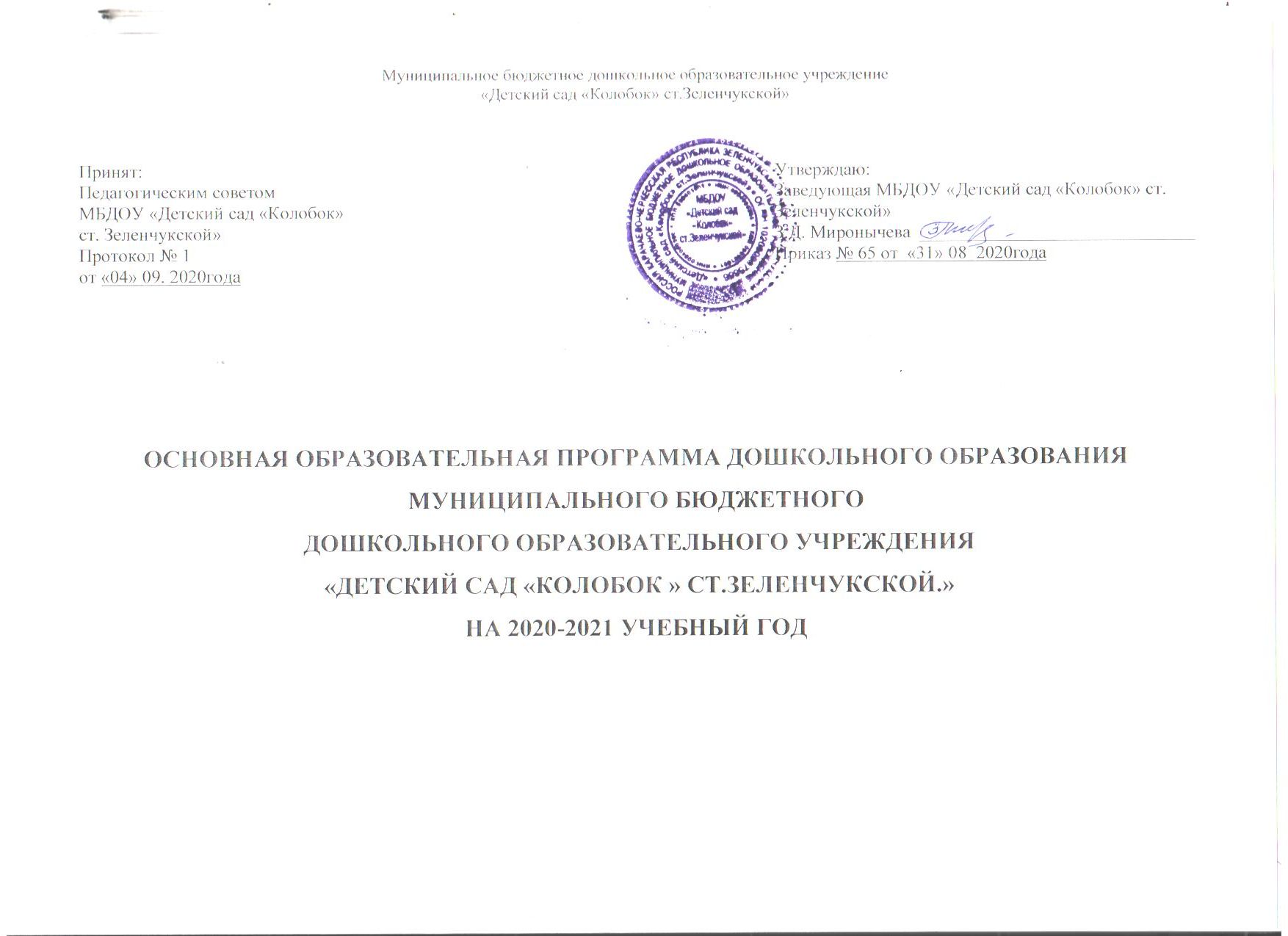 I. Целевой разделПояснительная записка основной образовательной программы МБДОУ «Детский сад «Колобок» ст. Зеленчукской»ВведениеОсновная образовательная программа разработана рабочей группой педагогов МБДОУ «Детский сад «Колобок» ст. Зеленчукской»Программа спроектирована с учетом ФГОС дошкольного образования, особенностей образовательного учреждения, региона и муниципалитета, образовательных потребностей и запросов воспитанников. Определяет цель, задачи, планируемые результаты, содержание и организацию образовательного процесса на ступени и дошкольного образования.Основная образовательная программа ДОУ разработана в соответствии с основными нормативно-правовыми документами по дошкольному воспитанию:При разработке Программы учитывались следующие нормативные документы:Конвенция о правах ребенка. Принята резолюцией 44/25 Генеральной Ассамблеи от 20 ноября 1989 года. ─ ООН 1990.«Федеральный закон от 29 декабря 2012 г. № 273-ФЗ «Об образовании в Российской Федерации»;Федеральный закон 24 июля 1998 г. № 124-ФЗ «Об основных гарантиях прав ребенка в Российской Федерации».Распоряжение Правительства Российской Федерации от 4 сентября 2014 г. № 1726 «О Концепции дополнительного образования детей».Распоряжение Правительства Российской Федерации от 29 мая 2015 г. №  996-р «О стратегии развития воспитания до 2025 года».«Федеральный государственный образовательный стандарт дошкольного образования». Приказ Министерства образования и науки Российской Федерации от 17октября 2013 г. № 1155;Приказ Министерства образования и науки РФ от 30 августа 2013 г. № 1014 «Об утверждении Порядка организации и осуществления образовательной деятельности по основным общеобразовательным программам - образовательным программам дошкольного образования»;Постановление Главного государственного санитарного врача Российской Федерации от 15 мая 2013 г. № 26 «Об утверждении СанПиН 2.4.1.3049-13 «Санитарно-эпидемиологические требования к устройству, содержанию и организации режима работы дошкольных образовательных организаций»;Письмо Департамента государственной политики в сфере общего образования Министерства образования и науки РФ от 28.02.2014 № 08-249Комментарии к ФГОС дошкольного образования»;Письмо Министерства образования и науки РФ от 10 января 2014 года № 08-5 «О соблюдении организациями, осуществляющими образовательную деятельность, требований, установленных федеральным государственным образовательным стандартом дошкольного образования»;Порядок организации и осуществления образовательной деятельности по основным общеобразовательным программам - образовательным программам дошкольного образования, утвержден приказом Минпросвещения России от 31 июля 2020 г.  № 373.Устав ДОУПрограмма сформирована как программа психолого-педагогической поддержки позитивной социализации и индивидуализации, развития личности детей дошкольного возраста и определяет комплекс основных характеристик дошкольного образования (объем, содержание и планируемые результаты в виде целевых ориентиров дошкольного образования).Общие сведения о ДОУПолное наименование бюджетного учреждения: Муниципальное бюджетное дошкольноеобразовательное учреждение «Детский сад «Колобок» ст. Зеленчукской» общеразвивающего вида с приоритетным осуществлением деятельности по художественно-эстетическому развитию детей Зеленчукского района КЧРОфициальное сокращенное наименование бюджетного учреждения: МБДОУ «Детский сад «Колобок» ст. Зеленчукской». Тип - дошкольное образовательное учреждение.Вид - детский сад.Место нахождения учреждения: КЧР ст. Зеленчукская, ул. Ленина 82 Юридический адрес: 369140 КЧР ст. Зеленчукская, ул. Ленина 82 Телефон: 8(87878) 5-43-07ДОУ осуществляет свою образовательную, правовую, хозяйственную деятельность на основе законодательных нормативных документов:Устав ДОУ утверждён приказом начальника Управления образованияЛицензия на право осуществления образовательной деятельности отЛицензия на медицинскую деятельность:Свидетельство о государственной аккредитацииСвидетельство о государственной регистрации права на оперативное управлениеСвидетельства о государственной регистрации праваЦели и задачи реализации программы дошкольного образованияЦель и задачи деятельности ДОУ по реализации основной образовательной программы определяются ФГОС дошкольного образования, Устава ДОУ, реализуемой программой «От рождения до школы», приоритетного направления – художественно-эстетическоена основе анализа результатов предшествующей педагогической деятельности, потребностей детей и родителей, социума, в котором находится дошкольное образовательное учреждение и разработанной «Примерной адаптированной основной образовательной программой для дошкольников с тяжелыми нарушениями речи» под ред. профессора НищевойЦель реализации основной образовательной программы дошкольного образования в соответствии с ФГОС дошкольного образования:развитие личности детей дошкольного возраста в различных видах общения и деятельности с учетом их возрастных, индивидуальных психологических и физиологических особенностей.Программа направлена на:создание условий развития ребенка, открывающих возможности для его позитивной социализации, его личностного развития, развития инициативы и творческих способностей на основе сотрудничества со взрослыми и сверстниками и соответствующим возрасту видам деятельности;на создание развивающей образовательной среды, которая представляет собой систему условий социализации и индивидуализации детей.Достижение поставленной цели предусматривает решение следующих задач:Охрана и укрепление физического и психического здоровья детей, в том числе их эмоционального благополучия;Обеспечение равных возможностей для полноценного развития каждого ребенка в период дошкольного детства независимо от места жительства, пола, нации, языка, социального статуса социального статуса, психофизиологических особенностей (в том числе ограниченных возможностей здоровья);Обеспечение преемственности целей, задач и содержания образования, реализуемых в рамках образовательных программ различных уровне й (далее - преемственность основных образовательных программ дошкольного и начального общего образования).Создание благоприятных условий развития детей в соответствии с их возрастными и индивидуальными особенностями и склонностями, развития способностей и творческого потенциала каждого ребенка как субъекта отношений с самим собой, другими детьми,взрослыми и миром.Объединение обучения и воспитания в целостный образовательный процесс на основе духовно-нравственных и социокультурных ценностей и принятых в обществе правил и норм поведения в интересах человека, семьи, общества.Формирование общей культуры личности детей, в том числе ценностей здорового образа жизни, развития их социальных, нравственных, эстетических, интеллектуальных, физических качеств, инициативности, самостоятельности и ответственности ребенка, формирования предпосылок учебной деятельности.Обеспечение вариативности и разнообразия содержания Программ и организационных форм дошкольного образования, возможности формирования Программ различной направленности с учетом образовательных потребностей, способностей и состояния здоровья детей.Формирование социокультурной среды, соответствующей возрастным, индивидуальным, психологическим и физиологическим особенностям детей.Обеспечение психолого-педагогической поддержки семьи и повышения компетентностиродителей (законных представителей) в вопросах развития и образования, охраны и укрепления здоровья детей.В Уставе ДОУ основными целями являются:создание условий для реализации гарантированного гражданам Российской Федерации права на получение общедоступного и бесплатного дошкольного образования;воспитание с учетом возрастных категорий воспитанников гражданственности, уважения к правам и свободам человека, любви к окружающей природе, Родине, семье;физического развития воспитанников;охрана жизни и укрепление физического и психического здоровья воспитанниковРазработанная программа предусматривает включение воспитанников в процессы	ознакомления с региональными особенностями родного края.Основной целью работы является развитие духовно-нравственной культуры ребенка,формирование ценностных ориентаций средствами традиционной народной культуры родного края.Приоритетное направление деятельности МБДОУ по реализации программы определено для групп общеразвивающей направленности - обеспечение равных стартовых возможностей для успешного обучения выпускников МБДОУ в школе. В работе МБДОУ приоритетными стали следующие направления:Художественно-эстетическое;Коррекционное.Принципы и подходы к реализации программыПредставляется целесообразным выделение нескольких групп принципов формирования программы: Принципы, сформулированные на основе требований ФГОСПоддержка разнообразия детства; сохранение уникальности и самоценности детства как важного этапа в общем развитии человека, самоценность детства - понимание (рассмотрение)детства как периода жизни значимого самого по себе, без всяких условий; значимого тем, что происходит с ребенком сейчас, а не тем, что этот период есть период подготовки к следующему периоду.Личностно-развивающий и гуманистический характер взаимодействия взрослых (родителей (законных представителей), педагогических и иных работников ДОУ) и детей.Уважение личности ребенка.Реализация программы в формах, специфических для детей данной возрастной группы, прежде всего в форме игры, познавательной и исследовательской деятельности, в форме творческой активности, обеспечивающей художественно-эстетическое развитие ребенка.Основные принципы дошкольного образованияПолноценное проживание ребенком всех этапов детства (младенческого, раннего и дошкольного возраста), обогащение (амплификация) детского развития.Построение образовательной деятельности на основе индивидуальных особенностей каждого ребенка, при котором сам ребенок становится активным в выборе содержания своего образования, становится субъектом образования (далее - индивидуализация дошкольного образования).Содействие и сотрудничество детей и взрослых, признание ребенка полноценным участником (субъектом) образовательных отношений.Поддержка инициативы детей в различных видах деятельности.Сотрудничество ДОУ с семьей.Приобщение детей к социокультурным нормам, традициям семьи, общества и государства.Формирование познавательных интересов и познавательных действий ребенка в различных видах деятельности.Возрастная адекватность дошкольного образования (соответствие условий, требований, методов возрасту и особенностям развития).Учет этнокультурной ситуации развития детей.Принципы, сформулированные на основе особенностей программы «От рождения до школы»соответствует принципу развивающего образования, целью которого является развитиеребенка;сочетает принципы научной обоснованности и практической применимости (содержание Программы соответствует основным положениям возрастной психологии и дошкольной педагогики и при этом имеет возможность реализации в массовой практике дошкольного образования);соответствует критериям полноты, необходимости и достаточности (позволяет решать поставленные цели и задачи только на необходимом и достаточном материале, максимально приближаться к разумному «минимуму»);обеспечивает единство воспитательных, развивающих и обучающих целей и задач процесса образования детей дошкольного возраста, в ходе реализации которых формируются такие качества, которые являются ключевыми в развитии дошкольника;строится с учетом принципа интеграции образовательных областей в соответствии с возрастными возможностями и особенностями детей, спецификой и возможностями образовательных областей;основывается на комплексно-тематическом принципе построения образовательного процесса;предусматривает решение программных образовательных задач в совместной деятельности взрослого и детей и самостоятельной деятельности дошкольников не только в рамках непосредственно образовательной деятельности, но и при проведении режимных моментов в соответствии со спецификой дошкольного образования;предполагает построение образовательного процесса на адекватных возрасту формах работы с детьми. Основной формой работы с дошкольниками и ведущим видом их деятельности является иградопускает варьирование образовательного процесса в зависимости от региональных особенностей;строится с учетом соблюдения преемственности между всеми возрастными дошкольными группами и между детским садом и начальной школой.Значимые характеристики, в том числе характеристики особенностей развития детей дошкольного возраста. Общие сведения о коллективе детей, работников, родителей.Основными участниками реализации программы являются: дети дошкольного возраста,родители (законные представители), педагоги.Значимые характеристики, в т.ч. характеристики особенностей развития детей дошкольного возраста.ДОУ рассчитано на детей от 2 до 7 лет. Комплектуется в июле каждого года на основе направлений Управления образования администрации ст. Зеленчукской.Общие сведения о коллективе детейВ МБДОУ «Детский сад «Колобок» ст. Зеленчукской» функционирует 5 групп общеразвивающей   направленности, в том числе 2 группы раннего возраста группами и одной группой комбинированной направленности. Общее число воспитанников – 125. Из них:- 2 группы раннего возраста -  30 детей;- младшая группа – 25 детей- средняя группа - 26 детей;- старшая группа  - 25 детей;- подготовительная к школе группа (комбинированная) – 19 детейКадровый потенциалДетский сад полностью укомплектован кадрами. Коллектив ДОУ составляет 37 человек. Воспитательно-образовательную работу осуществляют 16 педагогов: из них 12 воспитателей и специалисты: педагог – психолог;  музыкальный руководитель(2),логопед Качественный и количественный состав персонала, динамика изменений, вакансии: в отчетном периоде педагогический штат МБДОУ состоит из 15 человек, из них:– высшую квалификационную категорию имеет - 6 человек;– 1 квалификационную категорию  – 6 человек;–  соответствие – 1 человек.Возраст педагогического коллектива:Возраст педагогического коллективанаграждены Почетной грамотой Министерства образования и науки РФ- 5 педагоговнаграждены Почетной грамотой КЧР – 4 педагоганаграждены Почетной грамотой администрации района – 5 педагоговОтличительной особенностью дошкольного учреждения является стабильность педагогических кадров и обсуживающего персонала.Все педагоги своевременно проходят КПК,	прошли курсы повышения квалификации по информационным технологиям, более 50% педагогов владеют навыками пользователя ПК, пройдя обучение на базе ДОУ или освоив компьютер самостоятельно, повышают свой профессиональныйуровень через посещения районных методических объединений ;прохождение процедуры аттестации, самообразование, семинары способствуют повышению профессионального мастерства, положительно влияют на развитие ДОУ.Социальный паспорт семей воспитанников, посещающих ДОУСоциальными заказчиками деятельности учреждения являются в первую очередь родители воспитанников. Поэтому коллектив ДОУ пытается создать доброжелательную, психологически комфортную атмосферу, в основе которой лежит определенная система взаимодействия с родителями, взаимопонимание и сотрудничество.            Характеристика семей по составуХарактеристика семей по количеству детейПланируемые результаты как ориентиры освоения воспитанниками основной образовательной программы дошкольного образованияЦелевые ориентиры, сформулированные в ФГОС дошкольного образованияЦелевые ориентиры дошкольного образования представляют собой социально нормативные возрастные характеристики возможных достижений ребенка на этапе завершения уровня дошкольного образования.Специфика дошкольного детства и системные особенности дошкольного образования делают неправомерными требования от ребёнка дошкольного возраста конкретных образовательных достижений. Поэтому результаты освоения Программы представлены в виде целевых ориентиров дошкольного образования и представляют собой возрастные характеристики возможных достижений ребёнка к концу дошкольного образования.Целевые ориентиры не подлежат непосредственной оценке, в том числе в виде педагогической диагностики (мониторинга), и не являются основанием для их формального сравнения с реальными достижениями детей. Они не являются основой объективной оценки соответствия установленным требованиям образовательной деятельности и подготовки детей.Освоение Программы не сопровождается проведением промежуточных аттестаций и итоговой аттестации воспитанников. Настоящие требования являются ориентирами для:а) решения задач формирования Программы; анализа профессиональной деятельности; взаимодействия с семьями воспитанников; б) изучения характеристик образования детей в возрасте от 2 месяцев до 8 лет;в) информирования родителей (законных представителей) и общественности относительно целей дошкольного образования, общих для всего образовательного пространства Российской Федерации.Целевые ориентиры не могут служить непосредственным основанием при решении управленческих задач, включая:аттестацию педагогических кадров;оценку качества образования;оценку как итогового, так и промежуточного уровня развития детей, в том числе в рамках мониторинга (в том числе в форме тестирования, с использованием методов, основанных на наблюдении, или иных методов измерения результативности детей);оценку выполнения муниципального (государственного) задания посредством их включения в показатели качества выполнения задания;распределение стимулирующего фонда оплаты труда работников ДОУ.Целевые ориентиры программы выступаютоснованиями преемственности дошкольного и начального общего образования.При соблюдении требований к условиям реализации Программы настоящие целевые ориентиры предполагают формирование у детей дошкольного возраста предпосылок к учебной деятельности на этапе завершения ими дошкольного образования.Содержание основных (ключевых) характеристик развития личности ребенка Реализация образовательных целей и задач Программы направлена на достижение целевых ориентиров дошкольного образования, которые описаны как основные (ключевые) характеристики развития личности ребенка. Основные (ключевые) характеристики развития личности представлены в виде характеристик возможных достижений воспитанников на этапе завершения дошкольного образования и являются определенным отражением образовательных воздействий при реализации основных образовательных областей:социально – коммуникативное развитие;познавательное развитие;речевое развитие;художественно – эстетическое развитие;физическое развитие.К трем годам по завершению раннего взрастаРебенок интересуется окружающими предметами и активно действует с ними; эмоционально вовлечен в действия с игрушками и другими предметами, стремится проявлять настойчивость в достижении результата своих действий.Использует специфические, культурно фиксированные предметные действия, знает назначение бытовых предметов (ложки, расчески, карандаша и пр.) и умеет пользоваться ими. Владеет простейшими навыками самообслуживания; стремится проявлять самостоятельность в бытовом и игровом поведении; проявляет навыки опрятности.Проявляет отрицательное отношение к грубости, жадности.Соблюдает правила элементарной вежливости (самостоятельно или по напоминанию говорит «спасибо», «здравствуйте», «до свидания»,«спокойной ночи» (в семье, в группе)); имеет первичные представления об элементарных правилах поведения в детском саду, дома, на улице и старается соблюдать их.Владеет активной речью, включенной в общение; может обращаться с вопросами и просьбами, понимает речь взрослых; знает названия окружающих предметов и игрушек. Речь становится полноценным средством общения с другими детьми.Стремится к общению со взрослыми и активно подражает им в движениях и действиях; появляются игры, в которых ребенок воспроизводит действия взрослого. Эмоционально откликается на игру, предложенную взрослым, принимает игровую задачу.Проявляет интерес к сверстникам; наблюдает за их действиями и подражает им. Умеет играть рядом со сверстниками, не мешая им. Проявляет интерес к совместным играм небольшими группами.Проявляет интерес к окружающему миру природы, с интересом участвует в сезонных наблюдениях.Проявляет интерес к стихам, песням и сказкам, рассматриванию картинок, стремится двигаться под музыку; эмоционально откликается на различные произведения культуры и искусства.С пониманием следит за действиями героев кукольного театра; проявляет желание участвовать в театрализованных и сюжетно-ролевых играх.Проявляет интерес к продуктивной деятельности (рисование, лепка, конструирование, аппликация).У ребенка развита крупная моторика, он стремится осваивать различные виды движений (бег, лазанье, перешагивание и пр.). С интересом участвует в подвижных играх с простым содержанием, несложными движениями.К 7 годам – по завершению дошкольного образования – ребенок способен:использовать основные культурные способы деятельности;принимать собственные решения, опираясь на свои знания и умения в различных видах деятельности.проявлять инициативу и самостоятельность в разных видах деятельности – игре, общении, конструировании и др.; выбирать себе род занятий, участников по совместной деятельности;проявлять положительное отношение к миру, другим людям и самому себе; чувство собственного достоинства; адекватно проявлять свои чувства (в том числе чувство веры в себя), сопереживать неудачам и сорадоваться успехам других;активно взаимодействовать со сверстниками и взрослыми и участвовать в совместных играх, стараясь продуктивно разрешать конфликты, договариваясь, учитывая интересы и чувства других;следовать социальным нормам поведения и правилам в разных видах деятельности, во взаимоотношениях со взрослыми и сверстниками, проявляя способность к волевым усилиям;проявлять развитое воображение в разных видах деятельности, и, прежде всего, в игре;выражать свои мысли и желания, демонстрируя достаточно хорошее владение устной речью; использовать речь для выражения своих мыслей, чувств и желаний в ситуации общения;контролировать свои движения и управлять ими;соблюдать правила безопасного поведения и личной гигиены.К основным (ключевым) характеристикам возможных достижений воспитанников относится также то, что на этапе завершения дошкольного образования ребенок:ребенок овладевает основными культурными способами деятельности, проявляет инициативу и самостоятельность в разных видах деятельности - игре, общении, познавательно исследовательской деятельности, конструировании и др.; способен выбирать себе род занятий, участников по совместной деятельности;ребенок обладает установкой положительного отношения к миру, к разным видам труда, другим людям и самому себе, обладает чувством собственного достоинства; активно взаимодействует со сверстниками и взрослыми, участвует в совместных играх. Способен договариваться, учитывать интересы и чувства других, сопереживать неудачам и радоваться успехам других, адекватно проявляет свои чувства, в том числе чувство веры в себя,старается разрешать конфликты;ребенок обладает развитым воображением, которое реализуется в разных видах деятельности, и прежде всего в игре; ребенок владеет разными формами и видами игры, различает условную и реальную ситуации, умеет подчиняться разным правилам и социальным нормам;ребенок достаточно хорошо владеет устной речью, может выражать свои мысли и желания, может использовать речь для выражения своих мыслей, чувств и желаний, построения речевого высказывания в ситуации общения, может выделять звуки в словах, у ребенка складываются предпосылки грамотности;у ребенка развита крупная и мелкая моторика; он подвижен, вынослив, владеет основными движениями, может контролировать свои движения и управлять ими;ребенок способен к волевым усилиям, может следовать социальным нормам поведения и правилам в разных видах деятельности, во взаимоотношениях со взрослыми и сверстниками, может соблюдать правила безопасного поведения и личной гигиены;ребенок проявляет любознательность, задает вопросы взрослым и сверстникам, интересуется причинно-следственными связями, пытается самостоятельно придумывать объяснения явлениям природы и поступкам людей; склонен наблюдать, экспериментировать. Обладает начальными знаниями о себе, о природном и социальном мире, в котором он живет; знаком с произведениями детскойлитературы, обладает элементарными представлениями из области живой природы, естествознания, математики, истории и т.п.; ребенок способен к принятию собственных решений, опираясь на свои знания и умения в различных видах деятельности :естествознания, математики, истории и т.п.; ребенок способен к принятию собственных решений, опираясь на свои знания и умения в различных видах деятельности.Все перечисленные выше характеристики являются необходимыми предпосылками для перехода на следующий уровень начального общего образования, успешной адаптации к условиям жизни в общеобразовательной организации и требованиям образовательной деятельности. Степень реального развития этих характеристик и способности ребенка их проявлять к моменту перехода на следующий уровень образования может существенно варьировать у разных детей в силу различий в условиях жизни и индивидуальных особенностей развития конкретного ребенка.Особенности оценки основных (ключевых) характеристик развития личности ребенкаОсвоение примерной основной образовательной программы не сопровождается проведением промежуточной и итоговой аттестаций воспитанников.Оценка индивидуального развития детей может проводиться педагогом в ходе внутреннего мониторинга становления основных (ключевых) характеристик развития личности ребенка, результаты которого могут быть использованы только для оптимизации образовательной работы с группой дошкольников и для решения задач индивидуализации образования через построение образовательной траектории для детей, испытывающих трудности в образовательном процессе или имеющих особые образовательные потребности. Мониторинг осуществляется в форме регулярных наблюдений педагога за детьми в повседневной жизни и в процессе непосредственной образовательной работы с ними.В качестве показателей оценки основных (ключевых) характеристик развития личности ребенка выделены внешние (наблюдаемые) проявления этих характеристик у ребенка в поведении, в деятельности, во взаимодействии со сверстниками и взрослыми, которые отражают становление этой характеристики на протяжении всего дошкольного возраста. Для построения развивающего образования система мониторинга становления основных (ключевых) характеристик развития личности ребенка учитывает необходимость организации образовательной работы в зоне его ближайшего развития. Поэтому диапазон оценки выделенных показателей определяется уровнем развития интегральной характеристики - от возможностей, которые еще не доступны ребенку, до способности проявлять характеристики в самостоятельной деятельности и поведении.Общая картина по группе позволит выделить детей, которые нуждаются в особом внимании педагога и в отношении которых необходимо скорректировать, изменить способы взаимодействия.Данные мониторинга должны отражать динамику становления основных (ключевых) характеристик, которые развиваются у детей на протяжении всего образовательного процесса. Прослеживая динамику развития основных (ключевых) характеристик, выявляя, имеет ли она неизменяющийся, прогрессивный или регрессивный характер, можно дать общую психолого-педагогическую оценку успешностивоспитательных и образовательных воздействий взрослых на разных ступенях образовательного процесса, а также выделить направления развития, в которых ребенок нуждается в помощи.Выделенные показатели отражают основные моменты развития дошкольников, те характеристики, которые складываются и развиваются в дошкольном детстве и обуславливают успешность перехода ребенка на следующий возрастной этап. Поэтому данные мониторинга – особенности динамики становления основных (ключевых) характеристик развития личности ребенка в дошкольном образовании – окажутпомощь и педагогу начального общего образования для построения более эффективного взаимодействия с ребенком в период адаптации к новым условиям развития на следующем уровне образования.	Оценкастановления основных (ключевых) характеристик развития личности ребенка осуществляется с помощью заполнения педагогами карт развития. Карта развития – удобный компактный инструмент, который позволяет педагогу оперативно фиксировать результаты наблюдений за детьми в процессе образовательной деятельности, интерпретировать данные и использовать результаты анализа данных при проектировании образовательного процесса. Использование карт развития позволяет отметить динамику в развитии отдельных детей и сопоставить результаты каждого ребенка с продвижением группы в целом. Выделенные и включенные в карту развития показатели развития основных (ключевых) характеристик развития личности ребенка выступают для педагогов в качестве ориентиров, на которые они должны опираться во времяежедневных наблюдений за поведением детей в повседневной жизни, при решении образовательных задач, в свободной деятельности, в ситуациях общения и др. Для заполнения карты воспитателю нет необходимости организовывать специальные ситуации. При оценивании педагог использует сложившийся определенный образ ребенка, те сведения, которые накопились за определенное время наблюдений.Карты развития ориентированы на то, что в итоге мониторинга на основе наблюдения будет представлена информация об общей картине развития всех детей группы и о месте каждого ребенка в ней.Применение данного метода при оценке становления основных (ключевых) характеристик развития личности ребенка дает довольно полную и достоверную диагностическую картину и имеет большую ценность для организации образовательного процесса. Карта развития как диагностический инструмент дает возможность педагогу одновременно оценить качество текущего образовательного процесса и составить индивидуальную картину развития ребенка в соответствии с заданными целевыми ориентирами.Периодичность проведения оценки развития основных (ключевых) характеристик позволит оценить динамику их развития у каждого ребенка, что важно для анализа эффективности созданных психолого-педагогических условий, образовательного процесса.Оценка качества реализации образовательной Программы дошкольного образованияОбъектом при оценивании качества образовательного процесса являются условия, созданные для реализации образовательной Программы, и степень их соответствия требованиям Стандарта.Условия реализации Программы должны обеспечивать полноценное развитие личности детей во всех основных образовательных областях, а именно: в сферах социально–коммуникативного, познавательного, речевого, художественно-эстетического и физического развития личностидетей на фоне их эмоционального благополучия и положительного отношения к миру, к себе и к другим людям. Выполнение требований к условиям реализации Программы обеспечивает создание социальной ситуации развития для участников образовательных отношений, включая создание образовательной среды.Оценка качества реализации Программы основывается, прежде всего, на изучении психолого-педагогических условий и предметно-развивающей среды.Результаты мониторинга становления основных (ключевых) характеристик развития личности ребенка не могут быть использованы для оценки качества реализации образовательной Программы. Однако динамика становления основных (ключевых) характеристик развития личности ребенка может выступать одним из показателей эффективности деятельности педагога по реализации Программы, уровнем владения необходимыми профессиональными и общекультурными компетенциями, характеристикой, отражающей качества анализа данных мониторинга и выработанных мероприятий по корректировке образовательного процесса и изменения психолого– педагогических условий.II.Содержательный раздел Содержание программы определяется в соответствии с направлениями развитияребенка, соответствует основным положениям возрастной психологии и дошкольной педагогики и обеспечивает единство воспитательных, развивающих и обучающих целей и задач.Воспитание и обучение осуществляется на русском языке - государственном языке России.Образовательная деятельность в соответствии с образовательными областями с учетом используемых в ДОУ программ и методических пособий, обеспечивающих реализацию данных программ.Содержание Программы обеспечивает развитие личности, мотивации и способностей детей в различных видах деятельности и охватывает следующие структурные единицы, представляющие определенные направления развития и образования детей (далее -образовательные области):социально-коммуникативное развитие;познавательное развитие;речевое развитие;художественно-эстетическое развитие;физическое развитие.Социально-коммуникативное развитие направлено на:усвоение норм и ценностей, принятых в обществе, включая моральные инравственные ценности;развитие общения и взаимодействия ребенка со взрослыми и сверстниками;становление	самостоятельности,	целенаправленности	и	саморегуляции	собственных действий; развитие социального и эмоционального интеллекта, эмоциональной отзывчивости, сопереживания, формирование готовности к совместной деятельности сосверстниками, формирование уважительного отношения и чувства принадлежности к своей семье и к сообществу детей и взрослых в Организации;формирование позитивных установок к различным видам труда и творчества;формирование основ безопасного поведения в быту, социуме, природе.Основные задачи:приобщать к социокультурным нормам, традициям семьи, общества, государства;формировать представления о малой родине и Отечестве, многообразии стран и народов мира;формировать общую культуру личности детей, развитие их социальных и нравственных качеств;поддерживать инициативу, самостоятельность и ответственность ребенка в различных видах деятельностиусвоение норм и ценностей, принятых в обществе, включая моральные и нравственные ценности;Принципы реализации задач:создание развивающей образовательной среды, представляющей собой систему условий социализации и индивидуализации детей;учет этнокультурной ситуации развития, индивидуальных особенностей каждого ребенка ;бъединение обучения и воспитания в целостный образовательный процесс на основе духовно-нравственных и социокультурных ценностей и принятых в обществе правил и норм поведения в интересах человека, семьи, общества;создание условий развития, открывающих возможности для позитивной социализации, личностного развития, развития инициативы на основе сотрудничества со взрослыми и сверстниками и соответствующим возрасту видам деятельности.Содержание работы по социально – коммуникативному развитию базируется в виде взаимодействующих модулей	«Социализация», «Труд»,«Безопасность» с чётким определением задач каждого:Социализация, развитие общения, нравственное воспитание. Усвоение норм и ценностей, принятых в обществе, воспитание моральных и нравственных качеств ребенка, формирование умения правильно оценивать свои поступки и поступки сверстников.Развитие общения и взаимодействия ребенка с взрослыми и сверстниками, развитие социального и эмоционального интеллекта, эмоциональной отзывчивости, сопереживания, уважительного и доброжелательного отношения к окружающим.Формирование готовности детей к совместной деятельности, развитие умения договариваться, самостоятельно разрешать конфликты со сверстниками.Ребенок в семье и сообществе. Формирование образа Я, уважительного отношения и чувства принадлежности к своей семье и к сообществу детей и взрослых в организации; формирование гендерной, семейной принадлежности.Самообслуживание, самостоятельность, трудовое воспитание. Развитие навыков самообслуживания; становление самостоятельности, целенаправленности и саморегуляции собственных действий.Воспитание культурно-гигиенических навыков.Формирование позитивных установок к различным видам труда и творчества, воспитание положительного отношения к труду, желания трудиться.Воспитание ценностного отношения к собственному труду, труду других людей и его результатам. Формирование умения ответственно относиться к порученному заданию (умение и желание доводить дело до конца, стремление сделать его хорошо).Формирование первичных представлений о труде взрослых, его роли в обществе и жизни каждого человека.Формирование основ безопасности. Формирование первичных представлений о безопасном поведении в быту, социуме, природе. Воспитание осознанного отношения к выполнению правил безопасности.Формирование осторожного и осмотрительного отношения к потенциально опасным для человека  и окружающего мира  природы ситуациям.Формирование представлений о некоторых типичных опасных ситуациях и способах поведения в них.Формирование элементарных представлений о правилах безопасности дорожного движения; воспитание осознанного отношения к необходимости выполнения этих правил.Методическое обеспечение образовательной области «Социально-коммуникативное развитие»Познавательное развитие предполагает:развитие интересов детей, любознательности и познавательной мотивации;формирование познавательных действий, становление сознания;развитие воображения и творческой активности;формирование первичных представлений о себе, других людях, объектах окружающего мира, о свойствах и отношениях объектов окружающего мира (форме, цвете, размере, материале, звучании, ритме, темпе, количестве, числе, части и целом, пространстве и времени, движении и покое, причинах и следствиях и др.);о малой родине и Отечестве, представлений о социокультурных ценностях нашего народа, об отечественных традициях и праздниках, о планете Земля как общем доме людей, об особенностях ее природы, многообразии стран и народов мира.Методическое обеспечение образовательной области «Познавательное развитие»Речевое развитие включает владение речью как средством общения и культуры;обогащение активного словаря;развитие связной, грамматически правильной диалогической и монологической речи;развитие речевого творчества;развитие звуковой и интонационной культуры речи, фонематического слуха;	знакомство с книжной культурой, детской литературой, понимание на слух текстов различных жанров детской литературы;формирование звуковой аналитико-синтетической активности как предпосылки обучения грамоте.Методическое обеспечение образовательной области «Речевое развитие»Литература по коррекционной работеГомзяк О.С. «Говорим правильно в 5 – 6 лет». Комплект «Комплексный подход к преодолениюОНР у дошкольников» -М.:Сфера,2007Жукова И.С., Мастюкова Е.М., Филичева Т.Б. Преодоление общего недоразвития у дошкольников» – М., 1990.Иншакова О.Б. Альбом для логопеда.-М.:Владос,2003Кондратенко И. Ю. Основные направления логопедической работы по формированиюэмоциональной лексики у детей с общим недоразвитием речи старшего дошкольного возраста //Дефектология. – 2003.Коноваленко В.В., Коноваленко С.В. Фронтальные логопедические занятия в старшей группедля детей с общим недоразвитием речи. – М.: Гном-Пресс, 1999.Программа коррекционно-развивающей работы в логопедической группе детского сада для детей с общим недоразвитием речи (с 3 -7 лет) Н.В. НищеваНищева Н.В. Система коррекционной работы в логопедической группе для детей с общимнедоразвитием речи. – СПб., 2005. 11.Поваляева М.А. «Справочник логопеда». Ростов-на-Дону, 2002.Ткаченко Т.А. «Учим говорить правильно: система коррекции ОНР у детей 6 лет», «Дневниквоспитателя логопедической группы». М., 2002.Филичева Т. Б., Чиркина Г. В., Туманова Т. В. «Программа логопедической работы попреодолению общего недоразвития речи у детей». — М., 2009.Филичева Т.Б., Чиркина Г.В. «Подготовка к школе детей с общим недоразвитием речи в условияхспециального детского сада». Первый год обучения и второй год обучения, М., «Альфа», 1993.Швайко Г.С. Игровые упражнения для развития речи. -М.:Просвещение,1988Конспекты подгрупповых логопедических занятий в средней, подготовительной группе детского сада для детей с ОНР. Н.В. Нищева. 18 . Современная система коррекционной работы в группе компенсирующей направленности для детей с нарушениями речи Н.В. НищеваИздательство «Детство-Пресс»,2018\г.Художественно-эстетическое развитие предполагаетразвитие предпосылок ценностно-смыслового восприятия и понимания произведений искусства (словесного, музыкального, изобразительного), мира природы;становление эстетического отношения к окружающему миру;формирование элементарных представлений о видах искусства;восприятие музыки, художественной литературы, фольклора;стимулирование сопереживания персонажам художественных произведений;реализацию самостоятельной творческой деятельности детей (изобразительной,конструктивно-модельной, музыкальной и др.).Методическое обеспечение образовательной области «Художественно-эстетическоеФизическое развитие включаетприобретение опыта в следующих видах деятельности детей: двигательной, в том числе связанной с выполнением упражнений, направленных на развитие таких физических качеств, как координация и гибкость;способствующих правильному формированию опорно-двигательной системы организма, развитию равновесия, координации движения, крупной и мелкой моторики обеих рук, а также с правильным, не наносящем ущерба организму выполнением основных движений (ходьба, бег, мягкие прыжки, повороты в обе стороны),формирование начальных представлений о некоторых видах спорта, овладение подвижными играми с правилами;становление целенаправленности и саморегуляции в двигательной сфере;Методическое обеспечение образовательной области «Физическое развитие»5 юстановление ценностей здорового образа жизни, овладение его элементарными нормами и правилами (в питании, двигательном режиме, закаливании, при формировании полезных привычек и др.).4. Формы, способы, методы и средства реализации программы с учетом возрастных и индивидуальных особенностей воспитанников, специфики их образовательных потребностей и интересов.Содержание психолого-педагогической работы по освоению детьми образовательной области «Социально-коммуникативное развитие»Социально-коммуникативное развитие направлено на усвоение норм и ценностей, принятых в обществе, включая моральные и нравственные ценности; развитие общения и взаимодействия ребенка со взрослыми и сверстниками; становление самостоятельности, целенаправленности и саморегуляции собственных действий; развитие социального и эмоционального интеллекта, эмоциональной отзывчивости, сопереживания, формирование готовности к совместной деятельности со сверстниками, формирование уважительного отношения и чувства принадлежности ксвоей семье и к сообществу детей и взрослых в Организации; формирование позитивных установок к различным видам труда и творчества; формирование основ безопасного поведения в быту, социуме, природе.Ранний возрастСодержание образовательной области «Социально-коммуникативное развитие» (обязательная часть) с детьми направлено наусвоение норм и ценностей, принятых в обществе, включая моральные и нравственные ценности;развитие общения и взаимодействия ребенка со взрослыми и сверстниками;становление самостоятельности, целенаправленности и саморегуляции собственных действий; развитие социального и эмоционального интеллекта, эмоциональной отзывчивости, сопереживания, формирование готовности к совместной деятельности со сверстниками, формирование уважительного отношения и чувства принадлежности к своей семье и к сообществу детей и взрослых в Организации;формирование позитивных установок к различным видам труда и творчества;формирование основ безопасного поведения в быту, социуме, природеСодержание психолого-педагогической работы с детьми раннего возраста представлено в программе «От рождения до школыРазвитие общения и взаимодействия ребенка с взрослыми и сверстниками:обеспечивать взаимодействие с детьми, способствующее их эмоциональному благополучию;создавать общую атмосферу доброжелательности, принятия каждого, доверия, эмоционального комфорта, тепла и понимания;стремиться к установлению доверительных отношений с детьми, учитывать возможности ребенка, не допуская ощущения своей несостоятельности: приходить на помощь при затруднениях, не навязывать сложных и непонятных действий, при взаимодействии находиться на уровне глаз ребенка, стараться минимально ограничивать его свободу, поощрение и поддержку использовать чаще, чем порицание и запрещение;закладывать групповые традиции, позволяющие учитывать настроения и пожелания детей при планировании жизни группы в течение дня;обеспечивать одинаковое отношение ко всем участникам совместной игры, общения;удовлетворять потребности каждого ребенка во внешних проявлениях, симпатии к нему лично;предотвращать негативное поведение, обеспечивающее каждому ребенку физическую безопасность со стороны сверстников;знакомить с нормативными способами разрешения конфликтов;формировать представления о положительных и отрицательных действиях детей и взрослых и отношения к ним;-формирование гендерной, семейной, гражданской принадлежности, патриотических чувств.Становление самостоятельности, целенаправленности и саморегуляции собственных действий:совершенствовать самостоятельность в организации досуговой деятельности;-содействовать желанию детей самостоятельно подбирать игрушки и атрибуты для игры, использовать предметы-заместители.Формирование основ безопасности в быту, социуме, природе.прививать знания основ безопасности;формировать чувство осторожности, развивать умения соблюдать осторожность при	работе с острыми предметами; оберегать глаза от травм во время игр и занятий;объяснять важность хорошего освещения для сохранения зрения;приучать к соблюдению осторожности при встрече с незнакомыми животными;-предупреждать об опасности приема лекарственных препаратов, и свойствах ядовитых растений, игр с огнем;добиваться выполнения правил дорожного движения.По развитию трудовой деятельности:-обучать элементарным навыкам самообслуживания ( умения и порядка одевания /раздевания), опрятности,:-воспитывать интерес к труду взрослых, поддерживать желание помогать взрослым;-учить узнавать и называть некоторые трудовые действия (младший воспитатель моет посуду, приносит еду, меняет полотенца и т.д.);-приучать поддерживать порядок в игровой комнате, по окончании игры расставлять игровой материал по местам.Формирование уважительного отношения и чувства принадлежности к своей семье и к сообществу детей и взрослых в Организации;Образ Я. Начать формировать элементарные представления о росте и развитии ребенка, изменении его социального статуса (взрослении) в связи с началом посещения детского сада. Закреплять умение называть свое имя.Семья. Развивать умение называть имена членов своей семьи.Детский сад. Развивать представления о положительных сторонах детского сада, его общности с домом (тепло, уют, любовь и др.) и отличиях от домашней обстановки (больше друзей, игрушек, самостоятельности и т. д.).Развивать умение ориентироваться в помещении группы, на участке.Содержание образовательной области «Социально-коммуникативное развитие» (формируемая часть)Приобщение дошкольников к общечеловеческим нравственным ценностям через широкое использование всех видов фольклора (сказки, песенки, пословицы, поговорки, хороводы, народные игры и т.д.).(Князева О.Л., Маханева М.Д. Приобщение детей к истокам русской народной культуры: Программа. Учебно-методическое пособие. )Формы, способы, методы и средства реализации Программы с учетом возрастных и индивидуальных особенностей воспитанников ОО «Социально-коммуникативное развитие»Сюжетно-ролевая играЦель: овладения ребенком двойной системой средств построения игровой деятельности.Задачи: поэтапная передача детям постепенно усложняющихся способов построения игры.Специфика игровой деятельности (ее «замещающий» характер) требует одновременного овладения ребенком двойной системой средств ее построения. Ребенок должен научиться не только совершать условное игровое действием, но и обозначать воображаемое явление или событие. Формирование игровой деятельности предполагает поэтапную передачу детям постепенно усложняющихся способов построения игры.В младшем дошкольном возрасте это ролевое поведение. Передача детям способов построения игры осуществляется в их совместной игре со взрослым, где последний выступает партнером, живым носителем формируемого способа во всей его целостности.Процесс игры не представляет собой непрерывное движение ребенка в условном плане. Построение сюжета игры представляет собой постоянный переход из совершения условных игровых действий к обозначению смысла этих действий и обратно. Такие поясняющиедействия органично входят в процесс игры, выполняя функции планирования ребенком индивидуального плана развертывания сюжета и согласования их с намерениями других играющих. Указанные способы постепенно изменяются (усложняются) на протяжении всегодошкольного детства.Основные виды сюжета в раннем дошкольном возрасте.Первичным и наиболее простым является обозначение и развертывание действий с предметами в игре.Следующий способ – ролевое поведение реализуется за счет обозначения и осуществления условной ролевой позиции. Условные предметные действия при этом становятся вторичны, и подчиняются роли.В настоящее время, сюжетная игра для полноценного развития нуждается в формирующих воздействиях со стороны взрослого. Являясь особой субкультурой детства, образцы способов построения сюжета передавались от старших поколений детей к младшим в естественном процессе их совместной игры. В настоящее время по ряду причин взаимодействие детей в разновозрастных группах затруднено, и функция передачи способов игры перешла к взрослому, который и демонстрирует ребенку образцы игровых действий. Успешность подобных культурных воздействий может быть успешна только в том случае, если взрослому удастся сохранить естественность детской игры.Дидактические игрыЦель: Обогащать в играх с дидактическим материалом чувственный опыт детей. Задачи: Учить собирать пирамидку (башенку) из 5-8 колец разной величины; ориентироваться в соотношении плоскостных фигур «Геометрической мозаики» (крут, треугольник, квадрат, прямоугольник); составлять целое из четырех частей (разрезных картинок, складных кубиков); сравнивать, соотносить, группировать, устанавливать тождество и различие однородных предметов по одному из сенсорных признаков (цвет, форма, величина).Проводить дидактические игры на развитие внимания и памяти («Чего не стало?» и т.п.); слуховой дифференциации («Что звучит?» и т.п.); тактильных ощущений, температурных различий («Чудесный мешочек», «Теплый —холодный», «Легкий —тяжелый» и т.п.); мелкой моторики руки (игрушки с пуговицами, крючками, молниями, шнуровкой и т.д.).Игра с правиламиЦель: овладения ребенком системой средств построения игровой деятельности.Задачи: поэтапная передача детям постепенно усложняющихся способов построения игры.Игра с правилами также имеет свои культурные формы, классифицируемые по кругу задействованных в них компетенций. Игра нафизическую компетенцию, подразумевающая конкуренцию на подвижность, ловкость, выносливость; игра на умственную компетенцию (внимание, память, комбинаторика); игры на удачу, где исход игры определяется вероятностью, и не связан со способностями играющих. Также как и сюжетная игра, игра с правилами во всей своей полноте (соблюдение формализованных правил, ориентация на выигрыш) складывается у ребенка не сразу, а постепенно, на протяжении всего дошкольного детства. В возрасте 2-4 лет ребенок начинает осваивать действия по правилу. Сначала это - простейшие подвижные игры и игры на ловкость, затем игры на удачу, способствующие ориентации ребенка на выигрыш,Подвижные игрыЦель:-Развивать у детей желание играть вместе с воспитателем в подвижные игры с простым содержанием. Приучать к совместным играм небольшими группами. -Поддерживать игры, в которых совершенствуются движения (ходьба, бег, бросание, катание).Театрализованные игрыЦель:-Пробуждать интерес к театрализованной игре путем первого опыта общения с персонажем (кукла Катя показывает концерт), расширения контактов со взрослым (бабушка приглашает на деревенский двор).-Побуждать детей отзываться на игры-действия со звуками (живой и нет живой природы), подражать движениям животных и птиц под музыку, под звучащее слово (в произведениях малых фольклорных форм).-Способствовать проявлению самостоятельности, активности в игре с персонажами- игрушками.Задачи: Создавать условия для систематического восприятия театрализованных выступлений педагогического театра (взрослых).Содержание психолого-педагогической работы по освоению детьми образовательной области «Познавательное развитие»Познавательное развитие предполагает развитие интересов детей, любознательности и познавательной мотивации; формирование познавательных действий, становление сознания; развитие воображения и творческой активности; формирование первичных представлений о себе, других людях, объектах окружающего мира, о свойствах и отношениях объектов окружающего мира (форме, цвете, размере, материале, звучании, ритме, темпе, количестве, числе, части и целом, пространстве и времени, движении и покое, причинах и следствиях и др.), о малой родине и Отечестве, представлений о социокультурных ценностях нашего народа, об отечественных традициях и праздниках, о планете Земля как общем доме людей, об особенностях ее природы, многообразии стран и народов мира.Ранний возрастВ сфере познавательного развития основными задачами образовательной деятельности являются создание условий для:ознакомления детей с явлениями и предметами окружающего мира, овладения предметными действиями;развития познавательно-исследовательской активности и познавательных способностей.В сфере ознакомления с окружающим миромВзрослый знакомит детей с назначением и свойствами окружающих предметов и явлений в группе, на прогулке, в ходе игр и занятий; помогает освоить действия с игрушками-орудиями (совочком, лопаткой и пр.).В сфере развития познавательно-исследовательской активности и познавательных способностейВзрослый поощряет любознательность и исследовательскую деятельность детей, создавая для этого насыщенную предметно- развивающую среду, наполняя ее соответствующими предметами. Для этого можно использовать предметы быта – кастрюли, кружки, корзинки, пластмассовые банки, бутылки, а также грецкие орехи,каштаны, песок и воду. Взрослый с вниманием относится к проявлению интереса детей к окружающему природному миру, к детским вопросам,не спешит давать готовые ответы, разделяя удивление и детский интересСодержание психолого-педагогической работыпо ОО « Познавательное развитие» представлено в программе «От рождения до школы» Основная образовательная программ дошкольного образования Под ред. Н.Е.Вераксы – М: Мозаика-Синтез, 2016Формы, способы, методы и средства реализации Программыс учетом возрастных и индивидуальных особенностей воспитанниковОО «Познание»Содержание психолого-педагогической работы по освоению детьми образовательной области «Речевое развитие»Речевое развитие включает владение речью как средством общения и культуры; обогащение активного словаря; развитие связной, грамматически правильной диалогической и монологической речи; развитие речевого творчества; развитие звуковой и интонационной культуры речи, фонематического слуха; знакомство с книжной культурой, детской литературой, понимание на слух текстов различных жанров детской литературы; формирование звуковой аналитико-синтетической активности как предпосылки обучения грамоте.Ранний возрастСодержание образовательной области «Речевое развитие» включает:владение речью как средством общения и культуры;обогащение активного словаря;развитие связной, грамматически правильной диалогической и монологической речи;развитие речевого творчества;развитие звуковой и интонационной культуры речи, фонематического слуха;знакомство с книжной культурой, детской литературой, понимание на слух текстов различных жанров детской литературы;формирование звуковой аналитико-синтетической активности как предпосылки обучения грамоте.В области речевого развития основными задачами образовательной деятельности являются создание условий для:развития речи у детей в повседневной жизни;развития разных сторон речи в специально организованных играх и занятиях. В сфере развития речи в повседневной жизниВзрослые внимательно относятся к выражению детьми своих желаний, чувств, интересов, вопросов, терпеливо выслушивают детей, стремятся понять, что ребенок хочет сказать, поддерживая тем самым активную речь детей. Взрослый не указывает на речевые ошибки ребенка, но повторяет за ним слова правильно.Взрослый использует различные ситуации для диалога с детьми, а также создает условия для развития общения детей между собой. Он задает открытые вопросы, побуждающие детей к активной речи; комментирует события и ситуации их повседневной жизни; говорит с ребенком о его опыте, событиях из жизни, его интересах; инициирует обмен мнениями и информацией между детьми.В сфере развития разных сторон речиВзрослые читают детям книги, вместе рассматривают картинки, объясняют, что на них изображено, поощряют разучивание стихов; организуют речевые игры, стимулируют словотворчество; проводят специальные игры и занятия, направленные на обогащение словарного запаса, развитие грамматического и интонационного строя речи, наразвитие планирующей и регулирующей функций речи.     Содержание психолого-педагогической работы по ОО «Речевое развитие» представлено в программе «От рождения до школы»Формы, способы, методы и средства реализации Программыс учетом возрастных и индивидуальных особенностей воспитанниковОО «Речевое развитие»Содержание психолого-педагогической работы по освоению детьми образовательной области«Художественно-эстетическое развитие».Художественно-эстетическое развитие предполагает развитие предпосылок ценностно-смыслового восприятия и понимания произведений искусства (словесного, музыкального, изобразительного), мира природы; становление эстетического отношения к окружающему миру; формирование элементарных представлений о видах искусства; восприятие музыки, художественной литературы, фольклора;стимулирование сопереживания персонажам художественных произведений; реализацию самостоятельной творческой деятельности детей (изобразительной, конструктивно-модельной, музыкальной и др.).Ранний возрастСодержание образовательной области «Художественно-эстетическое развитие» предполагаетразвитие предпосылок ценностно-смыслового восприятия и понимания произведений искусства (словесного, музыкального, изобразительного), мира природы;становление эстетического отношения к окружающему миру;формирование элементарных представлений о видах искусства;восприятие музыки, художественной литературы, фольклора;стимулирование сопереживания персонажам художественных произведений;реализацию самостоятельной творческой деятельности детей (изобразительной, конструктивно-модельной, музыкальной и др.).В области художественно-эстетического развития основными задачами образовательной деятельности являются создание условий для:развития у детей эстетического отношения к окружающему миру;приобщения к изобразительным видам деятельности;приобщения к музыкальной культуре;приобщения к театрализованной деятельности.В сфере развития у детей эстетического отношения к окружающему мируВзрослые привлекают внимание детей к красивым вещам, красоте природы, произведениям искусства, вовлекают их в процесс сопереживания по поводу воспринятого, поддерживают выражение эстетических переживаний ребенка.В сфере приобщения к изобразительным видам деятельностиВзрослые предоставляют детям широкие возможности для экспериментирования с материалами – красками, карандашами,мелками, пластилином, глиной, бумагой и др.; знакомят с разнообразными простыми приемами изобразительной деятельности; поощряют воображение и творчество детей.В сфере приобщения к музыкальной культуреВзрослые создают в Организации и в групповых помещениях музыкальную среду, органично включая музыку в повседневную жизнь. Предоставляют детям возможность прослушивать фрагменты музыкальных произведений, звучание различных, в том числе детских музыкальных инструментов, экспериментировать с инструментами и звучащими предметами. Поют вместе с детьми песни, побуждают ритмично двигаться под музыку; поощряют проявления эмоционального отклика ребенка на музыку.В сфере приобщения детей к театрализованной деятельностиВзрослые знакомят детей с театрализованными действиями в ходе разнообразных игр, инсценируют знакомые детям сказки, стихи, организуют просмотры театрализованных представлений. Побуждают детей принимать посильное участие в инсценировках, беседуют с ними по поводу увиденного.Содержание психолого-педагогической работы по ОО «Художественно-эстетическое развитие» представлено в программе «От рождения до школы»Формы, способы, методы и средства реализации Программыс учетом возрастных и индивидуальных особенностей воспитанников ОО «Художественно-эстетическое развитие»Содержание психолого-педагогической работы по освоению детьми образовательной области «Физическое развитие».Содержание образовательной области направлено на достижение целей формирования у детей интереса к занятиям физической культурой, гармоничное физическое развитие, становление ценностей здорового образа жизни.Ранний возрастСодержание образовательной области «Физическое развитие» включает:приобретение опыта в следующих видах деятельности детей: двигательной, в том числе связанной с выполнением упражнений, направленных на развитие таких физических качеств, как координация и гибкость; способствующих правильному формированию опорно- двигательной системы организма, развитию равновесия, координации движения, крупной и мелкой моторики обеих рук, а также с правильным, не наносящем ущерба организму, выполнением основных движений (ходьба, бег, мягкие прыжки, повороты в обе стороны),	формирование начальных представлений о некоторых видах спорта, овладение подвижными играми с правилами; становление целенаправленности и саморегуляции в двигательной сфере;становление ценностей здорового образа жизни, овладение его элементарными нормами и правилами (в питании, двигательном режиме, закаливании, при формировании полезных привычек и др.).В области физического развития основными задачами образовательной деятельности являются создание условий для:укрепления здоровья детей, становления ценностей здорового образа жизни;развития различных видов двигательной активности;формирования навыков безопасного поведения.В сфере укрепления здоровья детей, становления ценностей здорового образа жизниВзрослые организуют правильный режим дня, приучают детей к соблюдению правил личной гигиены, в доступной форме объясняют, что полезно и что вредно для здоровья.В сфере развития различных видов двигательной активностиВзрослые организую пространственную среду с соответствующим оборудованием – как внутри помещений Организации, так и на внешней ее территории (горки, качели и т. п.) для удовлетворения естественной потребности детей в движении, для развития ловкости, силы, координации и т. п. Проводят подвижные игры, способствуя получению детьми радости от двигательной активности, развитию ловкости, координации движений, правильной осанки. Вовлекают детей в игры с предметами, стимулирующие развитие мелкой моторики.В сфере формирования навыков безопасного поведенияВзрослые создают в Организации безопасную среду, а также предостерегают детей от поступков, угрожающих их жизни и здоровью. Требования безопасности не должны реализовываться за счет подавления детской активности и препятствования деятельному исследованию мира.Содержание психолого-педагогической работы по ОО «Физическое развитие» представлено в программе «От рождения до школы»Формирование начальных представлений о здоровом образе жизни – стр. 131 ; физическая культура – стр. 134Формы, способы, методы и средства реализации Программы с учетом возрастных и индивидуальных особенностей воспитанниковОО «Физическое  развитие»Конкретное содержание указанных образовательных областей зависит от возрастных и индивидуальных особенностей детей, определяется целями и задачами программы и реализуется в различных видах деятельности (общении, игре, познавательно-исследовательской деятельности - как сквозных механизмах развития ребенка)Для детей дошкольного возраста (3 года - 7 лет) :игровая, включая сюжетно-ролевую игру, игру с правилами и другие виды игры,коммуникативная (общение и взаимодействие со взрослыми и сверстниками),познавательно-исследовательская (исследования объектов окружающего мира и экспериментирования с ними),восприятие художественной литературы и фольклора,самообслуживание и элементарный бытовой труд (в помещении и на улице),конструирование из разного материала, включая конструкторы, модули, бумагу, природный и иной материал,изобразительная (рисование, лепка, аппликация),музыкальная (восприятие и понимание смысла музыкальных произведений, пение, музыкально-ритмические движения, игры на детских музыкальных инструментах);двигательная (овладение основными движениями) формы активности ребенка.Проектирование образовательного процесса в соответствии с контингентом воспитанников, их индивидуальными и возрастными особенностями, состоянием здоровьяОптимальные условия для развития ребенка – это продуманное соотношениесвободной, регламентируемой и нерегламентированной (совместная деятельность педагогов и детей и самостоятельная деятельность детей) форм деятельности ребенкаОбразовательная деятельность вне организованных занятий обеспечивает максимальный учет особенностей и возможностей ребенка, его интересы и склонности. В течение дня во всех возрастных группах предусмотрен определенный баланс различных видов деятельности:Формы организации непосредственно-образовательной деятельности:в группе раннего возраста - подгрупповыев дошкольных группах - подгрупповые, фронтальныеМаксимально допустимый объем образовательной нагрузки соответствует санитарно -эпидемиологическим правилам и нормативам СанПиН 2.4.1.3049-13 "Санитарно-эпидемиологические требования к устройству, содержанию и организации режима работыдошкольных образовательных организаций", утвержденным постановлением Главного государственного санитарного врача Российской Федерации от 15 мая 2013 г. № 26(зарегистрировано Министерством юстиции Российской Федерации 29 мая 2013 г.,регистрационный № 28564). Максимально допустимый объем недельной образовательной нагрузки, включая реализацию дополнительных образовательных программ, для детей дошкольного возрастасоставляет:в группе раннего возраста (2-3 года)- не более 1,5 чв младшей группе (дети четвертого года жизни) -2 часа 45 мин., 3.в средней группе (дети пятого года жизни) - 4 часа,в старшей группе (дети шестого года жизни) - 6 часов 15 минут, 5.в подготовительной (дети седьмого года жизни) - 8 часов 30 минутПродолжительность непрерывной непосредственно образовательной деятельностидля детей 3-го года жизни- не более 10 минут для детей 4-го года жизни - не более 15 минут, для детей 5-го года жизни - не более 20 минут, для детей 6-го года жизни - не более 25 минут для детей 7-го года жизни - не более 30 минут.Максимально допустимый объем образовательной нагрузки в первой половине дня в группе раннего возраста – 10 минутв младшей и средней группах не превышает 30 и 40 минут соответственно, в старшей и подготовительной 45 минут и 1, 5 часа соответственно.В середине времени, отведенного на непрерывную образовательную деятельность, проводятфизкультминутку. Перерывы между периодами непосредственно образовательной деятельности- не менее 10 минутНепосредственно образовательная деятельность с детьми старшего дошкольного возраста осуществляется во второй половине дня после дневного сна, но не чаще 2-3 раз в неделю. Ее продолжительность составляет не более 25-30 минут в день. В середине непосредственно образовательной деятельности статического характера проводят физкультминутку. Непосредственно образовательная деятельность физкультурно-оздоровительного и эстетического цикла занимает не менее 50% общего времени, отведенного на непосредственно образовательную деятельность.Непосредственно-образовательная деятельность, требующая повышеннойпознавательной активности и умственного напряжения детей, проводится в первую половинудня и в дни наиболее высокой работоспособности (вторник, среда), сочетается сфизкультурными и музыкальными занятиями.В соответствии с Законом «Об образовании» для воспитанников ДОУ предлагаютсядополнительные образовательные услуги, которые организуются в вечернее время 2 раза внеделю продолжительностью 25-30 минут (старший возраст)Особенности образовательной деятельности разных видов и культурных практикСистема физкультурно-оздоровительной работыЦель: Сохранение и укрепление здоровья детей, формирование у детей, педагогов и родителей ответственности в деле сохранения собственного здоровья.Основные принципы физкультурно-оздоровительной работы:принцип активности и сознательности - участие всего коллектива педагогов и родителейв поиске новых, эффективных методов и целенаправленной деятельности по оздоровлению себя и детейпринцип научности - подкрепление проводимых мероприятий, направленных на укрепление здоровья, научно обоснованными и практически апробированными методикамипринцип комплексности и интегративности - решение оздоровительных задач в системе всего учебно - воспитательного процесса и всех видов деятельностипринцип результативности и преемственности - поддержание связей между возрастными категориями, учет разноуровневого развития и состояния здоровьяпринцип результативности и гарантированности - реализация прав детей на получение необходимой помощи и поддержки, гарантия положительных результатов независимо от возраста и уровня физического развития.Основные направления физкультурно-оздоровительной работы Создание условийорганизация здоровье сберегающей среды в ДОУобеспечение благоприятного течения адаптациивыполнение санитарно-гигиенического режимаОрганизационно-методическое и педагогическое направлениепропаганда ЗОЖ и методов оздоровления в коллективе детей, родителей и педагоговизучение передового педагогического, медицинского и социального опыта пооздоровлению детей,отбор ивнедрение эффективных технологий и методиксистематическое повышение квалификации педагогических кадровсоставление планов оздоровленияопределение показателей физического развития, двигательной подготовленности,объективных и субъективных критериев здоровья методами диагностики.Физкультурно-оздоровительное направлениерешение оздоровительных задач всеми средствами физической культурыПрофилактическое направлениепроведение социальных, санитарных и специальных мер по профилактике инераспространению инфекционных заболеванийпредупреждение острых заболеваний методами неспецифической профилактикидегельминтизацияоказание скорой помощи при неотложных состояниях.Система оздоровительной работыМодель двигательного режимаДвигательная деятельность группы раннего возрастаРегиональный компонентОсновной целью работы является развитие духовно-нравственной культуры ребенка,формирование ценностных ориентаций средствами традиционной народной культурыродного края.Принципы работы:Системность и непрерывность.Личностно-ориентированный гуманистический характер взаимодействия детей и взрослых.Свобода индивидуального личностного развития.Признание приоритета ценностей внутреннего мира ребенка, опоры на позитивный внутренний потенциал развития ребенка.Принцип регионализации (учет специфики региона)В дошкольном возрасте формируются предпосылки гражданских качеств,представления о человеке, обществе культуре. Очень важно привить в этом возрастечувство любви и привязанности к природным и культурным ценностям родного края, таккак именно на этой основе воспитывается патриотизм.Реализация содержания этнокультурного компонента осуществляется не столько в организованных формах обучения (занятиях), сколько через организацию работы с детьми вне занятий, в совместной и самостоятельной деятельности. Ведущее место принадлежит играм, чтению детской художественной литературы, включая произведения детских писателей КЧР ( Насу Абайханова и др.) продуктивным видам деятельности (изобразительной, музыкальной, театрализованной), активному исследованию социального и природного мира с учетом регионального компонента. Большое внимание уделить организованной развивающей предметно-пространственной среде, где дети могут заниматься самостоятельно, по собственной инициативе.Доступная информация о дальнем окружении - лесах, лугах, реках, природных богатствах, об истории станицы - развивает познавательный интерес к прошлому и настоящему места проживания, который постепенно перерастает в чувство любви к малой родине, чувство уважения к людям, жившим и живущим в станице, чувство собственного достоинства.Для формирования историко-географических представлений о родном крае требуется создание специальной развивающейсреды:физические карты России, КЧР, Зеленчукского района, план станицы.крупные портреты известных людей, живших и живущих в КЧР , станицы.-фотографии памятников истории и культуры, достопримечательностей, красивых зданий, уголков природы, изображения гербов КЧР и страны, Государственного флага и т. д Желательно иметь уголок русской избы, казачьей хаты , арбаза ( карачаевский двор), предметы труда и быта или их иллюстрации .Организация образовательного процесса предусматривает:игровую деятельность (развивающие игры: настольно-печатные, динамические, словесные; театрализованные и режиссерские игры);творческие задания, предполагающие организацию разных видов художественно-творческой деятельности детей (изобразительной, музыкально-исполнительской, театрально-игровой, двигательной, речевой);экскурсии;исследование, экспериментирование (игровое экспериментирование и опыты с предметами и материалами);прогулки в природу в разные сезоныразвлечения;проектирование решения проблемы;познавательные беседы (с использованием разнообразного наглядно-иллюстративного материала, музыкального сопровождения, художественного слова, развивающих игр упражнений, заданий);посещение гостей;чтение, прослушивание сказки;трудовую деятельность (труд в природе и хозяйственно-бытовой труд).Содержание этнокультурного дошкольного образования представлено (структурировано) модулями в соответствии с основными сферами взаимодействия ребенка с окружающим миром (социально-личностной, физической, познавательно-речевой, художественно-эстетической) и с учетом трех возрастных ступеней дошкольного детства: младшего дошкольного возраста (4-ый год жизни), среднего дошкольного возраста (5- ый год жизни) и старшего дошкольного возраста (6-7-ой годы жизни).Для более глубокого ознакомления детей с русской и казачьей культурой в нашем ДОУ реализуется проект по основам православной культуры. Русская и казачья культура исторически сформировалась по воздействием православия. Без знаний основ православной культуры освоение русской и казачьей культуры- невозможно .Цель: Передача старшим дошкольникам знаний в области православной культурной традиции как средства духовно нравственного и эстетического развития личностиЗадачи:Развитие эстетического восприятия и чувств.Развитие художественных представлений и понятий о православной культуреРазвитие навыков художественной деятельности и эстетических потребностей на основе образцов православного искусства Участниками проекта являются:дети от 6 до 7 летродители; 3-педагоги.Методическое обеспечение регионального компонентаСодержание коррекционно-развивающей деятельности в ДОУНа основании Постановления Правительства Российской Федерации от 24.05.2016 №123 «Об организации в Карачаево-Черкесской Республике системы ранней помощи детям - инвалидам, детям с ограниченными возможностями здоровья и их семьям» в МБДОУ «Детский сад «Колобок ст. Зеленчукской» с 1 сентября 2017 года открыта группа комбинированной направленности для детей с ограниченными возможностями здоровья (нарушением речи) 2ЛОписание образовательной деятельности по профессиональной коррекции нарушений развития детейСодержание и структура педагогической поддержки, коррекция во многом зависит от диагноза, структуры дефекта, этиологии, компенсаторных возможностей ребенка, «зоны актуального развития» и «зоны ближайшего развития», личностно-ориентированного подхода.Программа учитывает создание следующих психолого-педагогических условий, обеспечивающих развитие ребенка в соответствии с его возрастными и индивидуальными возможностями и интересами.С целью реализации поставленных задач в МБДОУ создан психолого-медико-педагогический консилиум, деятельность которого направлена на своевременное выявление проблем в воспитании, обучении, социальной адаптации и интеграции в обществе детей. Первичное обследование ребенка специалистами, входящими в состав ПМПк является первым этапом сопровождения. Если у ребенка отмечаются сильные нарушения речи, то проводится более глубокое диагностическое обследование с участием (логопеда). Для проведения этой диагностики необходимо согласие родителей (законныхпредставителей). Последнее оформляется документально в виде договора с родителями о согласии или не согласии на психолого-медикопедагогическое обследование и сопровождение ребенка. Обследование проводится индивидуально с учетом реальной психофизической нагрузки на ребёнка. Первый этап заканчивается составлением индивидуальных заключений всеми специалистами консилиума при направлении ребёнка на обследование в психолого-медико - педагогической комиссию (ПМПК). В соответствии с принципом индивидуально-коллегиального обследования после проведения обследований специалисты проводят коллегиальное обсуждение полученных результатов. Это обсуждение можно рассматривать в качестве второго этапа консилиумной деятельности. По результатам обследования ребенка проводится краткое совещание всех специалистов ПМПк. Родители (законные представители) и ребенок при этом не присутствуют. Каждый специалист кратко докладывает свое заключение, высказывает мнение о возможном прогнозе развития ребенка в различных ситуациях (как благоприятных, так и негативных), предлагает собственный вариант образовательного маршрута. На заседании ПМПк ведущий специалист, по представленным заключениям, составляет коллегиальное заключение ПМПк, и систематизирует рекомендации.После завершения коллегиального обсуждения представитель ПМПк (им может быть как учитель-логопед, так и любой другой член ПМПк) знакомит родителей (законных представителей) с коллегиальным заключением и рекомендациями в форме, доступной для их понимания, но в то же время профессионально обоснованно. При направлении ребёнка на ПМПК родителям (законным представителям) выдается копия коллегиального заключения ПМПк: «Выписка из протокола психолго-педагогического консилиума ДО для предоставления на ПМПК». После дополнительного обследования ребенка родитель (законный представитель) предоставляет в ДО выписку из протокола городской или краевой психолого-медикопедагогической комиссии с рекомендациями пециалистов. Решения ПМПк доводятся до сведения всех лиц, заинтересованных в компенсации и коррекции дефекта. В конце учебного года проводится оценка эффективности коррекционно-развивающей работы всех специалистов и воспитателей МБДОУ.Работа строится в соответствии с «Адаптированная образовательная программа для детей с тяжелыми нарушениями речи» (далее «Программа») предназначена для учителя-логопеда дошкольной организации, в которой воспитываются дети с нарушениями речи 3-7 лет.«Программа» обеспечивает коррекцию нарушений развития и социальную адаптацию воспитанников с ограниченными возможностями здоровья7.«Программа» представляет коррекционно-развивающую систему, обеспечивающую формирование коммуникативных способностей, речевого и общего психического развития ребёнка дошкольного возраста с речевой патологией, его социализацию в коллективе сверстников, а также его подготовку куспешному школьному обучению.Основной базой работы с детьми являются программы:Основная образовательная программа ДОО, разработанная на основе «Программы воспитания и обучения в детском саду «От рождения до школы», под ред. Н.Е.Вераксы, Т.С. Комаровой, М.А.Васильевой.«Программа коррекционно-развивающей работы в логопедической группе для детей с общим недоразвитием речи (с 3 до 7 лет)» автор Н.В. Нищева.Цель данной работы:Сформировать речь и все её компоненты (словарь, грамматический строй речи, фонетико-фонематическое восприятие, связную речь) у детей с ТНР в условиях подготовительной к школе группы комбинированной направленности для детей с ТНР и подготовить к усвоению школьной программы.Обеспечение оптимальных педагогических условий, способствующих преодолению речевых нарушений воспитанников и осуществления своевременного и полноценного личностного развития, обеспечения эмоционального благополучия посредством организации взаимодействия субъектов образовательного процесса для выравнивания стартовых возможностей детей при поступлении в школу. А также предупреждение возможных трудностей в усвоении программы массовой школы, обусловленных недоразвитием речевой системы старших дошкольников.Основные задачи коррекционного обучения:Устранение дефектов звукопроизношения (воспитание артикуляционных навыков, звукопроизношения, слоговой структуры) и развитие фонематического слуха (способность осуществлять операции различения и узнавания фонем, составляющих звуковую оболочку слова).Подготовка к овладению элементами грамоты (развитие навыков звукового анализа -специальные умственные действия по дифференциации фонем и установлению звуковой структуры слова)Уточнение, расширение и обогащение лексического запаса дошкольников с речевыми нарушениями.Формирование грамматического строя речРазвитие связной речи дошкольников.Развитие коммуникативности, успешности в общении..Формирование навыков учебной деятельности;Осуществление преемственности в работе с родителями воспитанников, сотрудниками ДОУ и специалистами медицинских учреждений..Развитие познавательных процессов и мелкой моторики (сопутствующая задача программы).Продолжать развивать просодическую сторону речи (темп, ритм, голос, выразительностьОдной из основных задач Программы является овладение детьми самостоятельной, связной, грамматически правильной речью и коммуникативными навыками, фонетической системой русского языка, элементами грамоты, что формирует психологическую готовность к обучению в школе и обеспечивает преемственность со следующей ступенью системы общего образования.Программа построена на принципе гуманно-личностного отношения к ребенку и позволяет обеспечить развивающее обучение дошкольников, формирование базовых основ культуры личности детей, всестороннее развитие интеллектуально-волевых качеств, даёт возможность сформировать у детей все психические процессы.Теоретической и методологической основой коррекционного обучения являются коррекционные принципы, разработанные в логопедии и дефектологии (Л.С. Выготский, Р.Е. Левина и др.):Принцип развития и опоры на онтогенез (учёт закономерностей развития детской речи в норме). При этом предполагается анализ объективных исубъективных условий формирования речевой функции ребёнка, выявление ведущего речевого дефекта и обусловленных им недостатков психического развития. Это учитывается при планировании коррекционной работы.Принцип индивидуального и дифференцированного подхода.Принцип системного подхода, который предполагает анализ взаимодействия различных компонентов речи.Принцип учёта зоны ближайшего развития.Очень важно, чтобы процесс нормализации речи детей осуществлялся с учётом общедидактических принципов:Принцип взаимосвязи сенсорного, умственного и речевого развития детей.Принцип доступности.Принцип наглядности.Принцип обогащения мотивации речевой деятельности.Принцип доступности и опоры на сохранные звенья.Эффективность коррекционно - образовательной работы определяется чёткой организацией детей в период их пребывания в детском саду, правильным распределением нагрузки в течение дня, координацией и преемственностью в работе всех субъектов коррекционного процесса: логопеда, родителя(законными представителями) и воспитателя.Определение приоритетных направлений и установление преемственных связей в коррекционной деятельности участников образовательного процесса с учетом структуры дефекта детей с ОНР.Распределение занятий по развитию речи, проводимых в течение недели в соответствии с требованиями к максимальной образовательной нагрузке на ребёнка в ДОУ, определёнными СанПиНами № 2.4.1.3049-13.В настоящее время выделяют четыре уровня речевого развития, отражающие состояние всех компонентов языковой системы у детей с общим недоразвитием речи (Филичева Т. Б.).При первом уровне речевого развития речевые средства ребенка ограничены, активный словарь практически не сформирован и состоит из звукоподражаний, звукокомплексов, лепетных слов. Высказывания сопровождаются жестами и мимикой. Характерна многозначность употребляемыхслов, когда одни и те же лепетные слова используются для обозначения разных предметов и явлений. Возможна замена названий предметов названиями действий и наоборот. В активной речи преобладают корневые слова, лишенные флексий. Пассивный словарь шире активного, но тоже крайне ограничен. Практически отсутствует понимание категории числа существительных и глаголов, времени, рода, падежа. Произношение звуков носит диффузный характер. Фонематическое развитие находится в зачаточном состоянии. Ограничена способность восприятия и воспроизведения слоговой структурыслова.При переходе ко второму уровню речевого развития речевая активность ребенка возрастает. Активный словарный запас расширяется за счет обиходной предметной и глагольной лексики.Возможно использование местоимений, союзов и иногда простых предлогов. В самостоятельных высказываниях ребенка уже есть простые нераспространенные предложения. При этом отмечаются грубые ошибки в употреблении грамматических конструкций, отсутствует согласование прилагательных с существительными, отмечается смешение падежных форм. Понимание обращенной речи значительно развивается, хотя пассивныйсловарный запас ограничен, не сформированпредметный и глагольный словарь, связанный с трудовыми действиями взрослых, растительным и животным миром. Отмечается незнание не только оттенков цветов, но и основных цветов.Типичны грубые нарушения слоговой структуры и звуко- наполняемости слов. У детей выявляется недостаточность фонетической стороны речи (большое количество сформированных звуков).Третий уровень речевого развития характеризуется наличием развернутой фразовой речи с элементами лексико-грамматического и фонетико- фонематического недоразвития. Отмечаются попытки употребления даже предложений сложных конструкций. Лексика ребенка включает все части речи. При этом может наблюдаться неточное употребление лексических значений слов. Появляются первые навыки словообразования. Ребенок образует существительные и прилагательные с уменьшительными суффиксами, глаголы движения с приставками. Отмечаются трудности при образовании прилагательных от существительных. По-прежнему отмечаются множественные аграмматизмы. Ребенок может неправильно употреблять предлоги, допускает ошибки в согласовании прилагательных и числительных с существительными. Характерно недифференцированное произношение звуков, причем замены могут быть нестойкими. Недостатки произношения могут выражаться в искажении, замене или смешении звуков. Более устойчивым становится произношение слов сложной слоговой структуры. Ребенок может повторять трех- и четырехсложные слова вслед за взрослым, но искажает их в речевом потоке. Понимание речи приближается к норме, хотя отмечается недостаточное понимание значений слов, выраженных приставками и суффиксами.Четвертый уровень речевого развития (Филичева Т. Б.) характеризуется незначительными нарушениями компонентов языковой системы ребенка. Отмечается недостаточная дифференциация звуков [т—т'—с—с'—ц], [р—р'—л—л1—j] и т.д. Характерны своеобразные нарушения слоговой структуры слов, проявляющиеся в неспособности ребенка удерживать в памяти фонематический образ слова при понимании его значения. Следствием этого является искажение звуко -наполняемости слов в различных вариантах. Недостаточная внятность речи и нечеткая дикция оставляют впечатление«смазанности». Остаются стойкими ошибки при употреблении суффиксов (единичности, эмоциональнооттеночных, уменьшительно-ласкательных). Отмечаются трудности в образовании сложных слов. Кроме того, ребенок испытывает затруднения при планировании высказывания и отборе соответствующих языковых средств, что обусловливает своеобразие его связной речи. Особую трудность для этой категории детей представляют сложные предложения с разными придаточными.Дети с общим недоразвитием речи имеют по сравнению с возрастной нормой особенности развития сенсомоторных, высших психических функций, психической активности. Программа рассчитана на пребывание ребенка в логопедической группе с четырехлетнего возраста. Она создавалась для детей со вторым, третьим, четвертым уровнями речевого развития. Для детей с первым уровнем речевого развития, которые составляют не более 10% направляемых в логопедические группы, на основе данной Программы и Программы коррекционно-развивающей работы в младшей логопедической группе специалистами могут быть составлены индивидуальные планы развития.Объем образовательной нагрузки и методическое оснащение.Объём образовательной нагрузки (как непосредственно образовательной деятельности, так и образовательной деятельности, осуществляемой в ходе режимных моментов) является примерным, дозирование нагрузки — условным, обозначающим пропорциональное соотношение продолжительности деятельности педагогов и детей по реализации и освоению содержания дошкольного образования в различных образовательных областях.Общий объём самостоятельной деятельности детей соответствует требованиям действующих СанПиН (3—4 ч в день)Педагог самостоятельно дозирует объем образовательной нагрузки, не превышая при этом максимально допустимую санитарно- эпидемиологическими правилами и нормативами нагрузку.По действующему СанПиНу (2.4.1.3049-13) для детей возраста от 4-5 лет планируют не более - 10 занятий в неделю, продолжительностью не более -20 минут, 6-7 лет планируют не более- 15 занятий в неделю, продолжительностью не более -ЗОмин.Максимально допустимый объем недельной образовательной нагрузки, включая реализацию дополнительных образовательных программ для детей составляет:-средняя группа -Зч. 35 мин. продолжительностью 20мин;-подготовительная группа - 7часов 30 мин, продолжительность 30 мин.В середине времени, отведенного на непрерывно образовательную деятельность, проводят физкультминутку.Перерывы между периодами непрерывной образовательной деятельности - не менее 10 минут.Во второй половине дня непосредственно - образовательная деятельность осуществляется по два раза в неделю для обоих возрастных подгрупп.Образовательный процесс в ДОУ реализуется не только в непосредственно - образовательной деятельности, но и в образовательной деятельности в ходе режимных моментов, что дает возможность снизить учебную нагрузку и позволяет осуществлять дифференцированный подход к детям, индивидуальную работу.Планируемые результаты освоения программы. Целевые ориентиры.Главной идеей Программы является реализация общеобразовательных задач дошкольного образования с привлечением синхронного выравнивания речевого и психического развития детей с ОНР. Результаты освоения Программы представлены в виде целевых ориентиров. В соответствие с ФГОС ДО целевыеориентиры дошкольного образования определяются независимо от характера программы, форм ее реализации, особенностей развития детей. Целевые ориентиры не подлежат непосредственной оценке в виде педагогической и/или психологической диагностики и не могут сравниваться с реальными достижениями детей. Целевые ориентиры, представленные во ФГОС ДО, являются общими для всего образовательного пространства Российской Федерации. Целевые ориентиры данной Программы базируются на ФГОС ДО и задачах данной Программы.К целевым ориентирам дошкольного образования в соответствии с данной Программой относятся следующие социально-нормативные характеристики возможных достижений ребенка:Ребенок хорошо владеет устной речью, может выражать свои мысли и желания, проявляет инициативу в общении, умеет задавать вопросы, делать умозаключения, знает и умеет пересказывать сказки, рассказывать стихи, составлять рассказы по серии сюжетных картинок или по сюжетной картинке; у него сформированы элементарные навыки звуко-слогового анализа, что обеспечивает формирование предпосылок грамотности. Ребенок любознателен, склонен наблюдать, экспериментировать; он обладает начальными знаниями о себе, о природном и социальном мире. Ребенок способен к принятию собственных решений с опорой на знания и умения в различных видах деятельности.Ребенок инициативен, самостоятелен в различных видах деятельности, способен выбрать себе занятия и партнеров по совместной деятельности. Ребенок активен, успешно взаимодействует со сверстниками и взрослыми; у ребенка сформировалось положительное отношение к самому себе, окружающим, к различным видам деятельности.Ребенок способен адекватно проявлять свои чувства, умеет радоваться успехам и сопереживать неудачам других, способен договариваться, старается разрешать конфликты.Ребенок обладает чувством собственного достоинства, верой в себя.Ребенок обладает развитым воображением, которое реализует в разных видах деятельности.Ребенок умеет подчиняться правилам и социальным нормам, способен к волевым усилиям.У ребенка развиты крупная и мелкая моторика, он подвижен и вынослив, владеет основными движениями, может контролировать свои движения, умеет управлять ими.Целевые ориентиры Программы выступают основаниями преемственности дошкольного и начального общего образования.В группах комбинированной направленности для детей с ОНР осуществляется образовательная деятельность с учетом особенностей психофизического развития, индивидуальных возможностей воспитанников, обеспечивающей коррекцию нарушений развития и их социальную адаптацию.Система индивидуально ориентированной психолого-медико-педагогической помощи детям включает в себя:психолого-медико-педагогическое обследование;динамика развития речи ребёнка на начало и конец года, с занесением результатов в индивидуальную речевую карту.планирование коррекционных мероприятий.Содержание психологической коррекционно - развивающей деятельности в ДОУЦель: создание условий для раскрытия потенциальных возможностей ребенка, коррекция определенных недостатков психического развитияМодель взаимодействия педагогов и специалистов в реализации коррекционных мероприятий.Содержание психологической коррекционно-развивающей деятельностиЦель :создание условий для раскрытия потенциальных возможностей ребенка, коррекция определенных недостатков психического развитияВзаимодействие логопеда с родителями по осуществлению коррекционной помощи детямВзаимодействие педагога - психолога с родителямиПреемственность ДОУ и школыПрограмма преемственностидошкольного и начального образованияЦель: обеспечение преемственности и непрерывности в организации образовательной,воспитательной, учебно-методической работы между дошкольным и начальным звеномобразования.Задачи:Согласовать цели и задачи дошкольного и школьного начального образования.Создать психолого-педагогические условия, обеспечивающие сохранность и укреплениездоровья, непрерывность психофизического развития дошкольника и младшего школьника.Обеспечить условия для реализации плавного, бесстрессового перехода детей от игровойк учебной деятельности.Преемственность учебных планов и программ дошкольного и школьного начальногообразования.Пояснительная запискаШкола и детский сад нацелена на реализацию комплекса образовательных задач,которые исходят из двух взаимодействующих целей – подготовить ребёнка дошкольноговозраста к обучению в школе и в начальной школе заложить базу для дальнейшего активногообучения.Готовность к обучению в начальной школе предполагает физиологическую зрелость ипсихологическую готовность, готовность к обучению в основной школе - наличие способности обучаться.Организация работы по предшкольному обучению детей старшего дошкольного возраста осуществляется по следующим направлениям:организационно-методическое обеспечение;работа с детьми;работа с родителями.Организационно-методическое обеспечение включает:Совместные педагогические советы по вопросам преемственности.Совместные заседания по вопросам эффективности работы учителей ивоспитателей ДОУ по подготовке детей к обучению в школе.Семинары-практикумы.Взаимопосещения занятий. Изучение опыта использования вариативных форм,методов и приёмов работы в практике учителей и воспитателей.Работа с детьми включает:Совместную работу психологов по отслеживанию развития детей, определению“школьной зрелости”.Совместное проведение праздников, спортивных мероприятий.Система взаимодействия педагога и родителей включает:Совместное проведение родительских собраний.Проведение дней открытых дверей.Посещение уроков и адаптационных занятий родителями.Организация экскурсий по школе.Привлечение родителей к организации детских праздников, спортивных соревнований.Взаимодействие ДОУ и школы в процессе подготовки детей к школьному обучениюпредполагает создание комплекса условий, обеспечивающих	формирование	готовности	ребенкак	школе	на   основе   единых	требований.	Адаптационные занятия позволяют преодолетьпоследствия имеющегося у ребенка негативного опыта общения с социумом и предполагаютболее легкую адаптацию к условиям школы.Ожидаемые результатыТакая целенаправленная работа по подготовке детей к школе должна способствовать созданию и совершенствованию благоприятных условий для обеспечения:личностного развития ребенка;укрепления психического и физического здоровья;целостного восприятия картины окружающего мира;формирования социально-нравственных норм и готовности к школьному обучению;преодоления разноуровневой подготовки.Созданию единой системы диагностических методик за достигнутым уровнем развития детей и дальнейшего прогнозирования его развития.Совершенствованию форм организации учебно-воспитательного процесса и методов обучения в ДОУ и начальной школе.Обеспечению более успешной адаптации детей к обучению в начальных классах, сохранению желания дошкольников учиться и развиватьсяДля педагогов организация работы по предшкольному образованию дает возможность лучше понять детей и выстроить свою работу	в соответствии с их развитием.5.4. Взаимодействие ДОУ и социумаВ реализации образовательной программы с использованием сетевой формы наряду с организациями, осуществляющим образовательную деятельность, участвуют медицинские, культурные, образовательные и иные организации, обладающие ресурсами, необходимыми для осуществления видов учебной деятельности, предусмотренных соответствующей образовательной программой. Использование сетевой формы реализации образовательной программы осуществляется на основании договора между организациямиСпособы направления поддержки детской инициативыПрограмма обеспечивает полноценное развитие личности детей во всех основныхобразовательных областях, а именно: в сферах социально- коммуникативного, познавательного,речевого, художественно-эстетического и физического развития личности детей на фоне ихэмоционального благополучия и положительного отношения к миру, к себе и к другим людям.Указанные требования направлены на создание социальной ситуации развития для участниковобразовательных отношений, включая создание образовательной среды, которая:гарантирует охрану и укрепление физического и психического здоровья детей;обеспечивает эмоциональное благополучие детей;способствует профессиональному развитию педагогических работников;создает условия для развивающего вариативного дошкольного образования;обеспечивает открытость дошкольного образования;создает условия для участия родителей (законных представителей) в образовательной деятельности.Психолого-педагогические условия реализации программы:уважение взрослых к человеческому достоинству детей, формирование и поддержка ихположительной самооценки, уверенности в собственных возможностях и способностях;использование в образовательной деятельности форм и методов работы с детьми,соответствующих их возрастным и индивидуальным особенностям (недопустимость как искусственного ускорения, так и искусственного замедления развития детей);построение образовательной деятельности на основе взаимодействия взрослых с детьми,ориентированного на интересы и возможности каждого ребенка и учитывающего социальнуюситуацию его развития;поддержка взрослыми положительного, доброжелательного отношения детей друг к другу ивзаимодействия детей друг с другом в разных видах деятельности;поддержка инициативы и самостоятельности детей в специфических для них видах деятельности;возможность выбора детьми материалов, видов активности, участников _совместнойдеятельности и общения;защита детей от всех форм физического и психического насилия; Условия, необходимые для создания социальной ситуации развития детей, соответствующей специфике дошкольного возраста, предполагают:обеспечение эмоционального благополучия через:непосредственное общение с каждым ребенком;уважительное отношение к каждому ребенку, к его чувствам и потребностям;поддержку индивидуальности и инициативы детей через:создание условий для свободного выбора детьми деятельности, участников совместнойдеятельности;создание условий для принятия детьми решений, выражения своих чувств и мыслей;недирективную помощь детям, поддержку детской инициативы и самостоятельности в разных видах деятельности (игровой, исследовательской, проектной, познавательной и т.д.);установление правил взаимодействия в разных ситуациях:создание условий для позитивных, доброжелательных отношений между детьми, в том числе принадлежащими к разным национально- культурным, религиозным общностям и социальным слоям, а также имеющими различные (в том числе ограниченные) возможности здоровья;развитие коммуникативных способностей детей, позволяющих разрешать конфликтные ситуации со сверстниками;развитие умения детей работать в группе сверстников;построение вариативного развивающего образования, ориентированного на уровень развития, проявляющийся у ребенка в совместной деятельности со взрослым и более опытными сверстниками, но не актуализирующийся в его индивидуальной деятельности (далее - зонаближайшего развития каждого ребенка), через:создание условий для овладения культурными средствами деятельности;организацию видов деятельности, способствующих развитию мышления, речи, общения, воображения и детского творчества, личностного, физического и художественно-эстетического развития детей;-поддержку спонтанной игры детей, ее обогащение, обеспечение игрового времени ипространства;-оценку индивидуального развития детей;взаимодействие с родителями (законными представителями) по вопросам образования ребенка, непосредственного вовлечения их в образовательную деятельность, в том числе посредством создания образовательных проектов совместно с семьей на основе выявления потребностей и поддержки образовательных инициатив семьи.Особенности взаимодействия педагогического коллектива с семьями воспитанниковВ современных условиях дошкольное образовательное учреждение является единственным общественным институтом, регулярно и неформально взаимодействующим с семьей, то есть имеющим возможность оказывать на неё определенное влияние.В основу совместной деятельности семьи и дошкольного учреждения заложены следующие принципы:единый подход к процессу воспитания ребёнка;открытость дошкольного учреждения для родителей;взаимное доверие во взаимоотношениях педагогов и родителей;уважение и доброжелательность друг к другу;дифференцированный подход к каждой семье;равно ответственность родителей и педагогов.На сегодняшний день в ДОУ осуществляется интеграция общественного и семейного воспитания дошкольников со следующими категориями родителей:- с семьями воспитанников;- с будущими родителями.Задачи:формирование психолого- педагогических знаний родителей;приобщение родителей к участию в жизни ДОУ;оказание помощи семьям воспитанников в развитии, воспитании и обучении детей;изучение и пропаганда лучшего семейного опыта.Система взаимодействия с родителями включает:ознакомление родителей с результатами работы ДОУ на общих родительских собраниях, анализом участия родительской общественности в жизни ДОУ;ознакомление родителей с содержанием работы ДОУ, направленной на физическое, психическое и социальное развитие ребенка;участие в спортивных и культурно-массовых мероприятий, работы родительского комитетацеленаправленную работу, пропагандирующую общественное дошкольное воспитание в его разных формах;обучение конкретным приемам и методам воспитания и развития ребенка в разных видах детской деятельности на, родительских собраниях, консультациях.В современных условиях дошкольное образовательное учреждение являетсяединственным общественным институтом, регулярно и неформально взаимодействующим с семьей, то есть имеющим возможность оказывать на неё определенное влияние.В основу совместной деятельности семьи и дошкольного учреждения заложены следующие принципы:единый подход к процессу воспитания ребёнка;открытость дошкольного учреждения для родителей;взаимное доверие во взаимоотношениях педагогов и родителей;уважение и доброжелательность друг к другу;дифференцированный подход к каждой семье;На сегодняшний день в ДОУ осуществляется интеграция общественного и семейного воспитания дошкольников со следующими категориями родителей:с семьями воспитанников;с будущими родителями.Задачи:формирование психолого- педагогических знаний родителей;приобщение родителей к участию в жизни ДОУ;оказание помощи семьям воспитанников в развитии, воспитании и обучении детей;изучение и пропаганда лучшего семейного опыта.Система взаимодействия с родителями включает:ознакомление   родителей   с   результатами   работы   ДОУ   на	общих родительских собраниях, анализом участия родительской общественности в жизни ДОУ;ознакомление родителей с содержанием работы ДОУ, направленной на физическое, психическое и социальное развитие ребенка;участие в составлении планов: спортивных и культурно-массовых мероприятий, работы родительского комитетацеленаправленную работу, пропагандирующую общественное дошкольное воспитание в его разных формах;обучение конкретным приемам и методам воспитания и развития ребенка в разных видах детской деятельности на, родительских собраниях, консультациях.Материально-техническое обеспечение программы:соответствие санитарно-эпидемиологическим правилам и нормативам;соответствие правилам пожарной безопасности;средства обучения и воспитания в соответствии с возрастом и индивидуальнымиособенностями развития детей;оснащенность помещений развивающей предметно-пространственной средой;учебно-методический комплект, оборудование, оснащениеРежим дняНепременным условием здорового образа жизни и успешного развития детей является правильный режим. Правильный режим дня — это рациональная продолжительность и разумное чередование различных видов деятельности и отдыха детей в течение суток.Основным принципом правильного построения режима является его соответствие возрастным психофизиологическим особенностям детей.В ДОУ используется гибкий и вариативный режим дня, в него могут вноситься изменения исходя из особенностей сезона, индивидуальных особенностей детей, состояния здоровья.На гибкость режима влияет и окружающий социум.Холодный периодРежим дня групп раннего возраста (2-3 года):Теплый периодОбразовательный процесс в МБДОУ осуществляется в соответствии с годовым планом, годовым календарным учебным графиком, учебным планом.С целью осуществления систематического, последовательного педагогического воздействия, предполагающего создание условий для полноценного развития каждого ребенка с учетом индивидуальных особенностей, интересов и склонностей, а так же обеспечения выполнения ООП ДОПланирование деятельности педагогов опирается на результаты педагогической оценки индивидуального развития детей и направлено в первую очередь насоздание психолого-педагогических условий для развития каждого ребенка, в том числе, на формирование развивающей предметно-пространственной среды. Планирование образовательной деятельности в МБДОУ направлено на совершенствование образовательной деятельности и учитывает результаты как внутренней, так и внешней оценки качества реализации Программы.Воспитательно-образовательный процесс условно подразделен на:совместную деятельность с детьми: образовательную деятельность,осуществляемую в процессе организации различных видов детскойдеятельности;бразовательную деятельность, осуществляемую в ходе режимныхмоментов;самостоятельную деятельность детей;взаимодействие с семьями детей по реализации основной образовательнойпрограммы дошкольного образования.Построение образовательного процесса основывается на адекватных возрастуформах работы с детьми. Выбор форм работы осуществляется педагогом самостоятельнои зависит от контингента воспитанников, оснащенности дошкольного учреждения,культурных и региональных особенностей, специфики дошкольного учреждения, отопыта и творческого подхода педагога.В работе с детьми младшего дошкольного возраста используются преимущественно:игровые,сюжетные,интегрированные формы образовательной деятельности.Обучение происходит опосредованно, в процессе увлекательной для малышейдеятельности.В старшем дошкольном возрасте (старшая и подготовительная к школе группы)выделяется время для занятий учебно-тренирующего характера.Одной из форм непосредственно образовательной деятельности является«занятие», которое рассматривается как - занимательное дело, без отождествления его сзанятием как дидактической формой учебной деятельности. Это занимательное делоосновано на одной из специфических детских деятельностей (или нескольких такихдеятельностях – интеграции различных детских деятельностей), осуществляемыхсовместно со взрослым, и направлено на освоение детьми одной или несколькихобразовательных областей (интеграция содержания образовательных областей).Реализация занятия как дидактической формы учебной деятельности рассматривается только в старшем дошкольном возрастеОсобенности традиционных событий, праздников, мероприятий.В основе лежит комплексно-тематическое планирование воспитательно-образовательной работы в ДОУЦель: построение воспитательно–образовательного процесса, направленного на обеспечение единства воспитательных, развивающих и обучающих целей и задач, с учетом интеграции на необходимом и достаточном материале, максимально приближаясь к разумному «минимуму» с учетом контингента воспитанников, их индивидуальных и возрастных особенностей, социального заказа родителей.Организационной основой реализации комплексно-тематического принципа построения программы являются примерные темы (праздники, события, проекты), которые ориентированы на все направления развития ребенка дошкольного возраста ипосвящены различным сторонам человеческого бытия, а так же вызывают личностный интерес детей к:явлениям нравственной жизни ребенкаокружающей природемиру искусства и литературытрадиционным для семьи, общества и государства праздничным событиямсобытиям, формирующим чувство гражданской принадлежности ребенка (родной город, День народного единства, День защитника Отечества и др.)сезонным явлениямнародной культуре и традициям.Тематический принцип построения образовательного процесса позволил ввести региональные и культурные компоненты, учитывать приоритет дошкольного учреждения.Построение всего образовательного процесса вокруг одного центрального блока дает большие возможности для развития детей. Темы помогают организовать информацию оптимальным способом. У дошкольников появляются многочисленные возможности дляпрактики, экспериментирования, развития основных навыков, понятийного мышления. Введение похожих тем в различных возрастных группах обеспечивает достижение единства образовательных целей и преемственности в детском развитии на протяжениивсего дошкольного возраста, органичное развитие детей в соответствии с их индивидуальными возможностями.В каждой возрастной группе выделен блок , разделенный на несколько тем. Одной теме уделяется не менее одной недели. Тема отражается в подборе материалов, находящихся в группе и уголках развития. Для каждой возрастной группы дано комплексно-тематическое планирование, которое рассматривается как примерное. Педагоги вправе по своему усмотрению частично или полностью менять темы или названия тем, содержание работы, временной период в соответствии с особенностями своей возрастной группы, другими значимыми событиями Формы подготовки и реализации тем носят интегративный характер, то есть позволяютрешать задачи психолого-педагогической работы нескольких образовательных областей;Учебный план* Задачи  по краеведению Моя республика планируются на непосредственно образовательной деятельности  /Приобщение к социокультурным ценностям, Ознакомление с миром природы,  Музыка, Физическая культура/  и находят отражение в рабочих программах.** Задачи по краеведению  Родная страна планируется на непосредственно образовательной деятельности / Приобщение к социокультурным ценностям, Ознакомление с миром природы,  Музыка, Физическая культура, Изобразительная деятельность, /  и находят отражение в рабочих   программах.*** Реализация задач  «От звука к букве. Обучение дошкольников элементам грамоте» происходит на непосредственно образовательной деятельности ,  Развитие речи  и находят отражение в рабочих программаГодовой календарный учебный план-графикРежим работы: 12-часов, с 7.00 до 19.00 часовУчебный пландля детей с ОВЗ на 2020-2021годКомплексно-тематическое планированиеТематический принцип построения образовательного процесса позволяет легко вводить региональные и этнокультурные компоненты, учитывать специфику дошкольного учреждения.Дошкольное образовательное учреждение для введения регионального и культурного компонента, для учета особенностей своего дошкольного учреждения вносит дополнительные темы.Одной теме уделяется не менее одной недели. Оптимальный период—2-3 недели. Тема должна быть отражена в подборе материалов, находящихся в группе и уголках развития.Комлексно-тематическое планирование (2-3 года)Комплексно - тематическое планирование (3 – 4 года)Комплексно - тематическое планирование (4 – 5 лет)Комплексно - тематическое планирование (5-6 лет)Комплексно тематическое планирование (6 -7 лет)Психологическое сопровождениеВ ДОУ функционирует система психологической службы:Диагностика и коррекция детских страховАдаптационный период в детском садуПсихологическая готовность к школьному обучению.Психологическая коррекция личностных нарушениях в дошкольном возрасте.Работа с детьми в комнате релаксацииОдним из непременных условий воспитания ребенка в ДОУ является взаимодействие с семьями детей.Взаимодействие с семьями детей по реализации основной общеобразовательной программы дошкольного образования осуществляется в утреннее и вечернее время. Наше взаимодействие мы рассматриваем следующим образом:сотрудничество, преемственность в вопросах воспитания, обучения, оздоровления;Организация развивающей предметно-пространственной среды Требования к развивающей предметно-пространственной среде.Развивающая предметно-пространственная среда обеспечивает максимальную реализацию образовательного потенциала пространства ДОУ, группы, а также территории, прилегающей к ДОУ , материалов, оборудования и инвентаря для развитиядетей дошкольного возраста в соответствии с особенностями каждого возрастного этапа охраны и укрепления их здоровья, учета особенностей и коррекции недостатков их развития.Развивающая предметно-пространственная среда должна обеспечивать возможность общения и совместной деятельности детей (в том числе детей разного возраста) и взрослых, двигательной активности детей, а также возможности для уединения.Развивающая предметно-пространственная среда должна обеспечивать: реализацию различных образовательных программ;учет национально-культурных, климатических условий, в которых осуществляется образовательная деятельность;учет возрастных особенностей детей.Развивающая предметно-пространственная среда должна быть содержательно	насыщенной, трансформируемой, полифункциональной, вариативной, доступной и безопасной.Насыщенность среды должна соответствовать возрастным возможностям детей и содержанию Программы.Образовательное пространство должно быть оснащено средствами обучения и воспитания (в том числе техническими), соответствующими материалами, в том числе расходным игровым, спортивным, оздоровительным оборудованием, инвентарем (всоответствии со спецификой Программы). Организация образовательного пространства и разнообразие материалов,оборудования и инвентаря (в здании и на участке) должны обеспечивать: игровую, познавательную, исследовательскую и творческую активность всех воспитанников, экспериментирование с доступными детям материалами (в том числе спеском и водой); двигательную активность, в том числе развитие крупной и мелкой моторики, участие в подвижных играх и соревнованиях; эмоциональное благополучие детей во взаимодействии с предметно- пространственным окружением; возможность самовыражения детей.Для детей младенческого и раннего возраста образовательное пространство должнопредоставлять необходимые и достаточные возможности для движения, предметной и игровой деятельности с разными материалами.Трансформируемость пространства предполагает возможность изменений предметно-пространственной среды в зависимости от образовательной ситуации, в том числе от меняющихся интересов и возможностей детей.Полифункциональность материалов предполагает: возможность разнообразного использования различных составляющих предметной среды, например, детской мебели, матов, мягких модулей, ширм и т.д.;наличие в Организации или Группе полифункциональных (не обладающих жестко закрепленным способом употребления) предметов, в том числе природныхматериалов, пригодных для использования в разных видах детской активности (в том числе в качестве предметов-заместителей в детской игре).Вариативность среды предполагает: наличие в Организации или Группе различных пространств (для игры,конструирования, уединения и пр.), а также разнообразных материалов, игр, игрушек и оборудования, обеспечивающих свободный выбор детей; периодическую сменяемость игрового материала, появление новых предметов, стимулирующих игровую, двигательную, познавательную и исследовательскую активность детей.Доступность среды предполагает: доступность для воспитанников, в том числе детей с ограниченными возможностями здоровья и детей-инвалидов, всех помещений, где осуществляется образовательная деятельность;свободный доступ детей, в том числе детей с ограниченными возможностями здоровья, к играм, игрушкам, материалам, пособиям, обеспечивающим все основные виды детской активности; исправность и сохранность материалов и оборудования.Безопасность предметно-пространственной среды предполагает соответствие всех ее элементов требованиям по обеспечению надежности и безопасности их использования. ДОУ самостоятельно определяет средства обучения, в том числе технические,соответствующие материалы (в том числе расходные), игровое, спортивное, оздоровительное оборудование, инвентарь, необходимые для реализации Программы11.11.21.31.422.1.2.234I Целевой разделПояснительная записка основной образовательной программы дошкольного образования МБДОУ «Детский сад «Колобок» ст. Зеленчукской»ВведениеЦели и задачи реализации программы дошкольного образования Принципы и подходы к реализации программыЗначимые характеристики, в том числе характеристики особенностей развития дошкольного возраста.Планируемые результаты как ориентиры освоения воспитанниками основной образовательной программы дошкольного образованияЦелевые ориентиры дошкольного образования, сформулированные в ФГОС дошкольного образования Целевые ориентиры на этапе завершения дошкольного образованияII Содержательный разделОбразовательная деятельность в соответствии с образовательными областями с учетом используемых в ДОУ программ и методических пособий, обеспечивающих реализацию данных программ.Формы, способы, методы и средства реализации программы с учетом возрастных и индивидуальных особенностей воспитанников, специфики их образовательных потребностей и интересов.Особенности образовательной деятельности разных видов и культурных практик224578132555.15.25.35.4678910Физкультурно-оздоровительная работа в ДОУ Региональный компонентПреемственность ДОУ и школы Взаимодействие с социумомСпособы и направления поддержки детской инициативы Особенности взаимодействия педагогического коллектива с семьями воспитанниковIII Организационный разделМатериально-техническое обеспечение программы, обеспеченность методическими материалами и средствами обучения и воспитанияРежим дняОсобенности традиционных событий, праздников, мероприятийОрганизация развивающей предметно-пространственной среды7175808485878996ГодКоличество педагоговКоличество педагоговКоличество педагоговКоличество педагоговКоличество педагоговГодДо 2525–2930–4445–4949 и старше2020-20211527Состав семьиКоличество семей (109 семей)Процент от общего количества семей воспитанников Полная9284%Неполная с матерью1514%Неполная с отцом11%Оформлено опекунство11%Количество детей в семьеКоличество семейПроцент от общего количества семей воспитанниковОдин ребенок1413 %Два ребенка4440%Три ребенка и более5147%Автор составительНаименование изданияИздательствоН.Е.Вераксы, Т.С.Комарова, М.А.ВасильеваОбщеобразовательная программа дошкольного образования « От рождения до школы »М.Мозаика – Синтез, 2014Н.Н.Авдеева ;О.Л.Князева Р.Б.СтеркинаБезопасность Я-ТЫ-МЫСанкт-Петербург" Детство-Пресс Мозаика синтез 2003Т.Н.Доронова ;О.А.КарабановаЕ.В.СоловьеваИгра в дошкольном возрастеИзд.дом "Воспитаниешкольника"Новосёлова С.ЛИгра дошкольникаМосква 2001Шорыгина Е.А.Наша родина РоссияМ.ПросвещениеГубанова Н.Ф.Развитие игровой деятельности в детском садуМозаика – Синтез 2010Комарова Т.С. , Куцакова Л.В., Павлова Л.ЮПрограмма и методическиерекомендации «Трудовое воспитание в детском саду»Мозаика – Синтез 2008Р.С.БуреДошкольник и трудСанкт-Петербург “Детство-Пресс”В.АлешинаПатриотическое воспитаниеМосква 2004Е.А. МартыноваПравила дорожного движения для детей 3-7 летМозаика – Синтез2010Зацепина М.Б.Дни	воинской	славы.	Патриотическое воспитание дошкольниковМ.:Мозаика-Синтез, 2008.О.Л. Князева, М.Д. МаханеваПриобщение детей к истокам русской народной культурыСПб: Детство-Пресс, 2008Комарова Т. С., Куцакова Л. В., Павлова Л.ЮТрудовое воспитание в детском саду.М.: Мозаика-Синтез, 2005Белая К.Ю.Я и моя безопасность. Тематический словарь в картинках: Мир человека. Н.Н.Мозаика – Синтез 2010Белая К.ЮФормирование основ безопасности удошкольников. Для занятий с детьми 2-7 лет.ФГОСМ.:Мозаика-Синтез,2014 г.К.	Ю.	Белая,	В.	Н.	Зимонина,	Л.	А. КондрыкинскаяТвоя безопасностьМ.Скрипторий 2009гАвдеева, О.Л. Князева, Р.Б. Стеркина, М.Д. МаханеваБезопасность на улицах и дорогах: Методическое пособие для работы с детьми старшего дошкольного возрастаМ.: ООО «Издательство АСТ-ЛТД», 1997.Гу6анова Н. ФРазвитие игровой деятельности. Система работы в подготовительной к школе группе детского садаМ,: Мозаика-Синтез, 2010.Петрова В. И., Стульник Т.Д.Петрова В. И., Стульник Т. Д. Этические беседы с детьми 4-7 лет.Нравственное воспитание в детском саду. Этические беседы с детьми 4-7 летМ :Мозаика- Синтез, 2010 М.: - Мозаика-Синтез, 2007Краснощекова Н.В.Сюжетно-ролевые	игры	для	детей дошкольного возрастаРостов н/Д: издательство «Феникс» 2007гТ. И. ДаниловаПрограмма «Светофор»М.Скрипторий 2010гШорыгина Т.А.Беседы о правилах пожарной безопасностиМосква «ТЦ Сфера» 2009г 60 с.Л. А. ВдовиченкоРебенок на улицеМ. Книголюб 2008гСкоролупова О.А.Транспорт: наземный, водный, воздушныйМ.Скрипторий 2003 2009гТ.А. ШорыгинаБезопасность для малышейМ. Книголюб 2007гСаулина Т.ФТри сигнала светофора. Ознакомление дошкольников с правилами дорожного движения. Для детей 5-7 летМ. Мозаика-Синтез.2005.Н.В.КирюхинаОрганизация	и	содержание	работы	по адаптации детей в ДОУМ. : Айрис Пресс 2005И.Е. КулинцоваКоррекция детских страхов с помощью сказокМ.: Сфера 2008Н.А. ЗавьяловаИнтегрированный	курс	подготовки дошкольников к школеВолгоград ; Учитель, 2005Теплюк С.Н.. Занятия на прогулке с малышами. Пособиедля педагогов дошкольных учрежденийМ.: Мозаика – Синтез 2015г.Л.В.Абрамова,И.Ф.СлепцоваСоциально-коммуникативное развитиедошкольников Вторая группа раннего возраста.Ермакова С.О.Пальчиковые игры для детей от года до трехлетМ., РИПОЛ классик, 2009гАвтор составительНаименование изданияИздательство.Е.Вераксы, Т.С.Комарова, М.А.ВасильеваОбщеобразовательная	программа	дошкольного образования « От рождения до школы »М.Мозаика – Синтез, 2014Н.Е.Вераксы, Т.С.Комарова, М.А.ВасильеваКомплексные занятия по программе «От рождения до школы».Средняя группаВолгоград: Учитель 212О.В.ДыбинаЗанятия по ознакомлению с окружающим миромМ.: Мозаика- Синтез 2010О.А.СоломенниковаЗанятия по формированию элементарных экологических представлений в средней группе детского садаМ.:Мозаика – Синтез 2010Т.А.ШорыгинаМоя семья. Методическое пособиеМ.: ТЦ Сфера 2014К.Ю.БелаяФормирование основ безопасности у дошкольников.М.:Мозаика – Синтез 2015И.А.Помораева, В.А.ПозинаФормирование элементарных математических представлений: Средняя группаМ.: Мозаика – Синтез 2012Т.Ф.СаулинаОзнакомление дошкольников с правилами дорожного движенияМ.: Мозаика – Синтез 2014Л.В.КуцаковаТрудовое воспитание в детском саду. Для занятий с детьми 3-7 летМ.: Мозаика – Синтез 2015Н.Е.Вераксы, О.Р.ГалимовПозновательно-исследовательская деятельность дошкольниковМ.: Мозаика – Синтез 2015Л.В.КуцаковаЗанятия по конструированию из строительного материала в средней группеМ.: Мозаика – Синтез 2010С.В.машкова, Г.Н.СуздалеваПознавательно-исследовательские занятия с детьми 5-7 лет на экологической тропеВолгоград: учитель 2012Е.Е.Крашенинникова, О.Л.ХолодоваРазвитие познавательных способностей дошкольниковМ.: Мозаика – Синтез 2012Л.Ю.ПавловаСборник дидактических игр по ознакомлению с окружающим миромМ.: Мозаика – Синтез 2014Помораева И.А., Позина В.А.Занятия по формированию элементарных математическихпредставлений в подготовительной к школе	группе детского сада: Планы занятий.М.: Мозаика-Синтез, 2010.Вахрушев А.А., Кочемасова Е.Е., Маслова И.В., Наумова	Ю.И.,	Акимова	Ю.А.,	Белова	И.К.,Кузнецова М.В.«Здравствуй, мир!» Окружающий мир для дошкольников 2-7лет. Методические рекомендации для воспитателей,учителей и родителей.М.: Баласс, 2012.Кравченко И.В., Долгова Т.Л.Прогулки в детском саду. Методическое пособие / Подред. Г.М. Киселевой, Л.И. Пономаревой.М.: ТЦ Сфера, 2011.Парамонова Л.А..Развивающие занятия с детьмиМ.Олма. 2011г.Дыбина О. Б.Ребенок и окружающий мир.М.: Мозаика-Синтез, 2010.Дыбина О. Б.Предметный мир как средство формирования творчества детейМ., 2002.Дыбина О. Б.Что было до... Игры-путешествия в прошлое предметовМ„ 1999.Дыбина О. Б.Предметный мир как источник познания социальной действительности.Самара, 1997.Дыбина О.Б.Занятия по ознакомлению с окружающим миром в подготовительной к школе группе детского сада. Конспекты занятийМ.: Мозаика-Синтез, 2009Ривина Е. К.. Знакомим дошкольников с семьей и родословной.М.: Мозаика-Синтез,2009Соломенникова О. А.Экологическое воспитание в детском садуМ.:Мозаика-Синтез,2005Соломенникова О. АЗанятия по формированию элементарных экологическихМ.: Мозаика-Синтез, 2010.представлений.Веракса Н.Е., Галимов О.П.Познавательно-исследовательская деятельность дошкольников. Для занятий с детьми 4-7 лет.ФГОС, 2014 г.Г.Н.ДанилинаДошкольнику – об истории и культуре РоссииМ.: Мозаика-Синтез, 2010Куцакова Л.В.Занятия по конструированию из строительного материала в старшей группе детского сада.М.: Мозаика – Синтез, 2006 – 2010Дыбина О.В..Ребенок и окружающий мирМ.: Мозаика-Синтез, 2005Дыбина О.В.Занятия по ознакомлению с окружающим миром в средней группе детского сада. Конспекты занятий.М.: Мозаика – Синтез, 2009 – 2010гСоломенникова, О.А.Экологическое воспитание в детском садуМ. Мозаика – Синтез, 2010Пономарева И.А. , Позина В.А.Занятия по формированию элементарных математических представлений в старшей группе детского сада: - Планы занятийМ. Мозаика – Синтез, 2010Куцакова Л.В.Конструирование и ручной труд в детском саду.М.: Мозаика – Синтез, 2008 – 2010.Мартынова Е.А. Сучкова И.М.Организация опытно-экспериментальной деятельности детей 2-7 летВолгоград :Учитель, 2012В.Н. Кастрыгина Г.П. ПоповаОрганизация деятельности детей на прогулке» 2-я младшая группаИздательство «Учитель» 2012годИ.А. Помораева В.А. Пазина ИздательствоЗанятия по формированию элементарных математическихМОЗАИКА-СИНТЕЗ Москвапредставлений 2-я младшая группа2010год.Л.В.Куцакова.« Конструирование и художественный труд в детскомТворческий центр СФЕРА Москва 2014 годсаду»Р.М.ЛитвиноваКазаки на СтавропольеСтаврополь 2009Т.В. ГалановаРазвивающие игры с малышамиЯрославль.	Академия	развития. 2005И.А.Помораева,В.А.ПозинаФормирование элементарных математических представлений .Вторая группа раннего возраста.М., Мозаика-синтез, 2017 гСоломенникова О.А.Ознакомление с природой. Система работы в первоймладшей группе детского сада- М. Мозаика-Синтез 2017г.Теплюк С.НЗанятия на прогулке с малышами. Пособие для педагогов дошкольных учрежденийМ.: Мозаика – Синтез 2016гСоломенникова О. АЗанятия по формированию элементарных экологическихпредставлений в первой младшей группе детского сада.М.: Мозаика-Синтез, 2010.Кравченко И.В., Долгова Т.ЛПрогулки в детском саду. Методическое пособиеМ.: ТЦ Сфера, 2011.Автор составительАвтор составительНаименование изданияНаименование изданияИздательствоИздательствоН.Е.Вераксы, Т.С.Комарова, М.А.ВасильеваН.Е.Вераксы, Т.С.Комарова, М.А.ВасильеваОбщеобразовательная программадошкольного образования « От рождения до школы »Общеобразовательная программадошкольного образования « От рождения до школы »М.: Мозаика – Синтез 2014М.: Мозаика – Синтез 2014Л.Н.ЕлесееваЛ.Н.ЕлесееваХрестоматия для маленькихХрестоматия для маленькихМ.Просвещение 1987М.Просвещение 1987В.В.Гербова, Н.П.ИльчукВ.В.Гербова, Н.П.ИльчукКнига для чтения 4-5Книга для чтения 4-5М.Оникс 2006М.Оникс 2006О.С.Ушакова, А.Г.Арушанова,О.С.Ушакова, А.Г.Арушанова,Программа по развитию речи в детском саду»Программа по развитию речи в детском саду»2010г. Мозаика-Синтез.2010г. Мозаика-Синтез.Гербова В. В.Гербова В. В.Развитие речи в детском саду.Развитие речи в детском саду.М.: Мозаика-Синтез, 2005.М.: Мозаика-Синтез, 2005.Гербова В. В.Гербова В. В.Занятия по развитию речи в подготовительной к школе группе детского сада.Занятия по развитию речи в подготовительной к школе группе детского сада.Гербова В. В. Занятия по развитию речи в подготовительной к школе группе детского сада. — М.: Мозаика-Синтез, 2010.Гербова В. В. Занятия по развитию речи в подготовительной к школе группе детского сада. — М.: Мозаика-Синтез, 2010.Максаков А. И. Правильно ли говорит ваш ребенок. — М.; Мозаика-Синтез. 2010.Максаков А. И. Правильно ли говорит ваш ребенок. — М.; Мозаика-Синтез. 2010.Максаков А. И. Правильно ли говорит ваш ребенок. — М.; Мозаика-Синтез. 2010.Максаков А. И. Правильно ли говорит ваш ребенок. — М.; Мозаика-Синтез. 2010.М.; Мозаика-Синтез. 2010.М.; Мозаика-Синтез. 2010.Максаков А. И.Максаков А. И.Воспитание звуковой культуры речи дошкольниковВоспитание звуковой культуры речи дошкольниковМ.; Мозаика-Синтез, 2010М.; Мозаика-Синтез, 2010Гербова В.В.Гербова В.В.Приобщение	детей	к	художественной литературе..Приобщение	детей	к	художественной литературе..М.,Мозаика-Синтез, 2005.М.,Мозаика-Синтез, 2005.М.Г.БорисенкоМ.Г.БорисенкоКонспекты комплексных занятий по сказкам с детьми 2-7 лет,Конспекты комплексных занятий по сказкам с детьми 2-7 лет,С-Пб «Паритет» 2006г.С-Пб «Паритет» 2006г.Сост. В. В. Гербова, Н.П. Ильчук и дрСост. В. В. Гербова, Н.П. Ильчук и дрКнига для чтения в детском саду и дома. Хрестоматия. 6-7 лет. - М., 2005.Книга для чтения в детском саду и дома. Хрестоматия. 6-7 лет. - М., 2005.М. Оникс, 2005.М. Оникс, 2005.Серия «Грамматика в картинках»Серия «Грамматика в картинках»Все направленияВсе направленияМ.: Мозаика-Синтез, 2007-2010,М.: Мозаика-Синтез, 2007-2010,Н.Е.Вераксы, Т.С.Комарова, М.А.ВасильеваН.Е.Вераксы, Т.С.Комарова, М.А.ВасильеваКомплексные занятия по программе «От рождения до школы». Средняя группаКомплексные занятия по программе «От рождения до школы». Средняя группаМ.: Мозаика – Синтез 2012М.: Мозаика – Синтез 2012В.В.ГербоваВ.В.ГербоваЗанятия по развитию речи в средней группеЗанятия по развитию речи в средней группеМ.: Мозаика – Синтез 2010М.: Мозаика – Синтез 2010Л.Н.КалмыковаЛ.Н.КалмыковаЗдравствуй, пальчик! Как живёшь?Здравствуй, пальчик! Как живёшь?Волгоград: Учитель 2014Волгоград: Учитель 2014В.В. ГербоваВ.В. ГербоваЗанятия по развитию речиЗанятия по развитию речиИздательство Мозаика-Синтез Москва 2010годИздательство Мозаика-Синтез Москва 2010годГербова В.В.Гербова В.В.Занятия по развитию речи в старшей группе детского сада.Занятия по развитию речи в старшей группе детского сада.М.: Мозаика – Синтез, 2010.М.: Мозаика – Синтез, 2010.Гербова В.В.Гербова В.В.Приобщение детей к художественной литературеПриобщение детей к художественной литературеМ.: Мозаика – Синтез, 2005 – 2010.М.: Мозаика – Синтез, 2005 – 2010.Гербова В.В., Н.П. ИльчукГербова В.В., Н.П. ИльчукКнига для чтения в детском саду и дома. Хрестоматия.5 – 7 летКнига для чтения в детском саду и дома. Хрестоматия.5 – 7 летМ. 2005.М. 2005.Г.М. Гогобидзе.Г.М. Гогобидзе.Хрестоматия по детской литературе народов Карачаево -Черкесии.Хрестоматия по детской литературе народов Карачаево -Черкесии.Черкесск 1995г.Черкесск 1995г.Е.В.Колесникова.Е.В.Колесникова.Развитие фонематического слуха у детей.Развитие фонематического слуха у детей.М.:Ювента,2005М.:Ювента,2005Т.Б.ЛадыгинаТ.Б.ЛадыгинаСтихи к летним детским праздникамСтихи к летним детским праздникамМ.: ТЦ Сфера 2013М.: ТЦ Сфера 2013Т.Б.ЛадыгинаТ.Б.ЛадыгинаСтихи к зимним детским праздникамСтихи к зимним детским праздникамМ.: ТЦ Сфера 2013М.: ТЦ Сфера 2013Т.Б.ЛадыгинаТ.Б.ЛадыгинаСтихи к осенним детским праздникамСтихи к осенним детским праздникамМ.: ТЦ Сфера 2013М.: ТЦ Сфера 2013/ Сост. В.В. Гербова и др/ Сост. В.В. Гербова и дрКнига для чтения в детском саду и дома: 2-4года: Пособие для воспитателей и родителей /Книга для чтения в детском саду и дома: 2-4года: Пособие для воспитателей и родителей /М.: Издательство Оникс, 2011. – 272с.М.: Издательство Оникс, 2011. – 272с.Гербова В.ВГербова В.ВЗанятия по развитию речи в первой младшейгруппеЗанятия по развитию речи в первой младшейгруппеМ., Мозаика-синтез, 2018 гМ., Мозаика-синтез, 2018 гГербова В. ВГербова В. ВКоммуникация. Развитике речи и общенияКоммуникация. Развитике речи и общенияМ., Мозаика-синтез, 2018 гМ., Мозаика-синтез, 2018 гдетей в первой младшей группе детского сададетей в первой младшей группе детского садаГербова В.ВГербова В.ВПриобщению		детей	к		художественной литературе.	Программа		и		методическиерекомендации.Приобщению		детей	к		художественной литературе.	Программа		и		методическиерекомендации.-М.; Мозаика- Синтез, 2016. - 72с.-М.; Мозаика- Синтез, 2016. - 72с.Автор составительНаименование изданияИздательствоН.Е.Вераксы, Т.С.Комарова, М.А.ВасильеваОбщеобразовательная программа дошкольного образования « От рождения до школы »М.: Мозаика – Синтез 2014Т.С. КомароваЗанятия по изобразительной деятельности в средней группеМ.: Мозаика – Синтез 2012В.Н.КосарёваНародная культура и традиции: занятия с детьми 3-7 летВолгоград : Учитель 2012М.Д.МаханеваЗанятия по театрализованной деятельности в детском садуМ.: ТЦ Сфера 2009О.П.РадыноваМузыкальные шедевры: Сказка в музыке. Музыкальные инструментыМ.: ТЦ Сфера 2010О.Н.АрсеневскаяТематические праздники и развлечения.Волгоград : Учитель 2014Г.В.ЛаптеваИгры для развития эмоций и творческих способностей.Спб.: Речь; М.: Сфера 2011М.Ю.КартушинаВесенние детские праздники.М.: ТЦ Сфера 2014Н.Г.ПантелееваНародные праздники в детском саду. Методическое пособиеМ.: Мозаика – Синтез 2014М.А.ФедосееваРазвитие социального интеллекта у детейВолгоград : Учитель 2014И.П.РавчееваОрганизация, проведение и формы музыкальных игрВолгоград : Учитель 2014Г.А.ЛапшинаПраздники в детском садуВолгоград : Учитель 2014Т.С.ГригорьеваПрограмма «Маленький актёр»М.: ТЦ Сфера	2012О.Н.АрсеневскаяМузыкальные занятияВолгоград : Учитель 2013Баранова Е.В., Савельева А.М. От навыков к творчеству: обучениедетей 2 – 7 лет технике рисования.Занятия по изобразительной деятельности в старшей группе детского сада. Конспекты занятийМ.: Мозаика - Синтез, 2009 – 2010.Н.Ф.Сорокина.Играем в кукольный театрМ. 2005.Маханева М.Д.Занятия по театрализованной деятельности в детском садуМ.: Сфера, 2009Комарова Т.С.Занятия по изобразительной деятельности в старшей группе детского сада. Конспекты занятийМ.: Мозаика - Синтез, 2008 – 2010.Комарова Т. С.. Занятия по изобразительной деятельности в старшей группе детского сада. Конспекты занятий.М.: Мозаика-Синтез, 2010.Комарова Т. С..Изобразительная деятельность в детском саду.М.: Мозаика- Синтез, 2010.Комарова Т. С.Детское художественное творчество.М.: Мозаика-Синтез, |К-2010.Комарова Т. С.,Школа эстетического воспитания.М.: Мозаика-Синтез,Комарова Т. С, Савенков А. И.Коллективное творчество дошкольников. М., 2005.Комарова Т. С, Филлипс О. Ю.Эстетическая развивающая среда.М., 2005Соломенникова О. А.Радость творчества. Ознакомление детей 5-7 лет с народным искусством.М.: Мозаика-Синтез, 2010.Костина, Э.ППрограмма музыкального образования детей раннего и дошкольного возраста -«Камертон» -М. «Просвещение» 2006г-2008гЗацепина М.БКультурно-досуговая деятельность.-М.: .Мозаика-Синтез. 2004г.Зацепина М.Б., Антонова Т.ВПраздники и развлечения в детском садуМ.: Мозаика-Синтез, 2010г.С.И.МерзляковаФольклор-музыка-театрМ; 2003. - 2011 с.Зарецкая Н.В.Сценарии праздников для детского садаМ.:Айрис-пресс 2006г.Алпарова Н.НМузыкально-игровой материал «Осень золотая»М., «Владос» 2000г.Кутузова И.А., Кудрявцева А.А.Музыкальные праздники в детском саду. –М., «Просвещение» 2005г.- 70с.Каплунова И., И. НовооскольцеваЛевой-правой Марши в детском саду Пособие для музыкальных руководителей ДОУСанкт-Петербург «Композитор» 2002г.-54с.Куцакова Л.В.Конструирование и художественный труд в детском садуООО «ТЦ Сфера»2005 – 212с.И.А. Лыкова«Я создаю поделки»М.: Мозаика-Синтез, 2010В.А. ПетроваПрограмма «Малыш» (для детей 3-го года жизни)Лыкова И.АИзобразительная деятельность в детском садуИздательский дом «цветной мир», 2015Л.В.КуцаковаКонструирование и художественный труд в детском саду. Творческий центр «сфера» 2014-240с.Автор составительНаименование изданияИздательство.Л.И.Пензулаева.. Физкультурные занятия с детьми 2 – 7 лет. Программа и методические рекомендацииМ, Мозаика – Синтез, 2009Пензулаева Л. И.Физкультурные занятия в детском саду. Старшая группаМ.: Мозаика-Синтез, 2013Степаненкова Э. Я..Методика физического воспитания.М., 2005.Степаненкова Э. Я.Методика проведения подвижных игр. —М.: Мозаика-Синтез, 2008Степаненкова Э. Я.Физическое воспитание в детском саду, —М.: Мозаика-Синтез, 2010.Новикова И. М.. Формирование представлений о здоровом образе жизни уМ.: Мозаика-Синтез, 2013Кузнецова М.Н., Саулина Т.В.Здоровый дошкольник: Социально- оздоровительная технология 21 векаМ.; Просвещение, 2009.В. КудрявцевРазвивающая педагогика оздоровленияМ.: Мозаика-Синтез, 2010.Новикова И. М.Формирование представлений о здоровом образе жизни у дошкольниковМ.; Мозаика-Синтез, 2010.Пензулаева Л. И.Оздоровительная гимнастика для детей 3-7М.: Мозаика-Синтез, 2010.лет.Э.Я.СтепаненковаСборник подвижных игр. Для работы сМ.: Мозаика –Синтез 2015детьми 2-7 летВ.И.КовалькоАзбука физминуток для дшкольниковМ.Вако 2005Л.И.ПензулаеваОздоровительная гимнастика.М. Мозаика-Синтез 2015Л.И.ПензулаеваФизкультурные занятия в детском саду средняя группаМ. Мозаика-Синтез 2010М.М.БорисоваМалоподвижные игры и игровые упражненияМ. Мозаика-Синтез 2014Т.Г.КобзеваОрганизация деятельности детей на прогулке средняя группаВолгогад: учитель 2012О.Р.МеремьянинаКомплексное планирование прогулок с детьми 2,5-7 летВолгогад: учитель 2013Т.Е.ХарченкоБодрящая гимнастика для дошкольниковСПб.:ООО Издательство Детство Пресс 2012М.Д.МаханеваПрограмма оздоровления детей дошкольного возрастаМ.: ТЦ Сфера 2013Новикова И. М.Формирование представлений о здоровом образе жизни дошкольниковМ.: Мозаика – Синтез, 2009 – 2010.Пензулаева Л.ИФизкультурные занятия в детском саду. Старшая группа.М.: Мозаика – Синтез, 2014.И.В.Кравченко .Прогулки в детском саду.Сфера. Москва 2001Кобзева Т.ГОрганизация деятельности детей наМ.: Учитель, 2014прогулке. Старшая группаКипкеева З.С., Семенова Л.А., Трунова А.С.Формирование национального самосознания, толерантных и патриотических чувств удошкольников средствами этнокультуры народов Карачаево - ЧеркесииСтаврополь : Оперативная полиграфия«Тираж» ( ИП Руденко А.В.)В.В. ХодоревДетские казачьи игры и забавыСтаврополь 1993г.Шорыгина Т.АБеседы о здоровьеМ.: ТЦ Сфера, 2004Н.Н.Авдеева,О.Л.Князева.Основы безопасности детей дошкольного возрастаМ.:Просвещение, 2007Н.В.Полтавцева, Н.А.ГордоваФизическая культура в дошкольном детствеМ.:Просвещение, 2005Л.Д.Глазырина.«Физическая культура дошкольникам» младший возрастМосква Гуманитарный издательский центр Владос 2001годТ.А. ШиловаПсихогимнастика в детском садуМ. : Сфера , 2003С.Ю.ФедороваПримерные планы физкультурных занятий сдетьми 2-3 летМозаика- Синтез, 2018. – 85сТ.Е.Харченко .Утренняя гимнастика в саду 2-3 года.Мозаика- Синтез, 2018. – 102сСоциально	– коммуникативное развитиеРазвитие игровой деятельности детейПриобщение к элементарным общепринятым нормам и правилам взаимоотношения со сверстниками и взрослыми (в том числе моральным)Формирование гендерной, семейной, гражданской принадлежности, патриотических чувств, чувства принадлежности к мировому сообществу2-3 года ранний возраст2-3 года ранний возраст2-3 года ранний возраст2-3 года ранний возрастЗадачи ООПФормировать умение проявлять интерес к игровым действиям сверстников.Помогать играть рядом, не мешая друг другу.Развивать умение играть вместе со сверстниками.Формировать умение выполнять несколькодействий с одним предметом и переносить знакомыедействия с одного объекта на другой; выполнять с помощью взрослого несколько игровых действий, объединенных сюжетной канвой.Содействовать желанию детей самостоятельноподбирать игрушки и атрибуты для игры, использовать предметы-за- местители.Подводить детей к пониманию роли в игре.Формировать начальные навыки ролевого поведения;обеспечивать взаимодействие с детьми, способствующее их эмоциональному благополучию;создавать общую атмосферу доброжелательности, принятия каждого,	доверия,эмоционального комфорта, тепла и понимания;стремиться к установлению доверительных отношений с детьми, учитывать возможности ребенка, не допуская ощущения своей	несостоятельности: приходить на помощь при затруднениях, не навязывать сложных и непонятных действий, при взаимодействии находиться на уровне глаз ребенка, стараться минимально ограничивать его свободу, поощрение и поддержку использовать		чаще,	чем порицание и запрещение;закладывать групповые традиции,		позволяющие учитывать настроения и пожелания	детей	приОбраз Я. Начать формировать элементарные представления о росте и развитии ребенка, изменении	его	социального	статуса (взрослении) в связи с началом посещения детского сада.Закреплять умение называть свое имя.Семья. Развивать умение называть имена членов своей семьи.Детский сад. Развивать представления о положительных сторонах детского сада, его общности с домом (тепло, уют, любовь и др.) и отличиях от домашней обстановки (больше друзей, игрушек, самостоятельности и т. д.).Развивать умение ориентироваться в помещении группы, на участке.учить связывать сюжетные действия с ролью.планировании жизни группы в течение дня;обеспечивать одинаковое отношение ко всем участникам совместной игры, общения;удовлетворять потребности каждого ребенка во внешних проявлениях, симпатии к нему лично;предотвращать негативное поведение,	обеспечивающее каждому ребенку физическую безопасность со стороны сверстников;знакомить с нормативными способами	разрешения конфликтов;формировать представления о положительных и отрицательных действиях детей и взрослых и отношения к ним;-формирование	гендерной,семейной,	гражданской принадлежности.3-4 года3-4 года3-4 года3-4 годаЗадачи ООП-Постепенно	развивать игровой опыт каждого ребенка.-Помогать открывать новые возможности игрового отра- жения мира.-Пробуждать       интерес       к-Развивать	доброжелательное отношение детей к близким людям — любовь к родителям, привязанность и доверие к воспитателю, симпатию к другим детям.-Обогащать представления детей о людях (взрослых и сверстниках), об особенностях их внешнего вида, половых различиях, о ярко выраженных эмоциональных состояниях, о добрых поступках людей, о семье и родственныхтворческим проявлениям в игре и игровому общению со сверстниками.-Развивать умение передавать разные эмоциональные со- стояния в имитационно- образных играх, сопереживать настроению сверстников в общих делах, играх, занятиях, совместных праздниках.-Пробуждать		эмоциональную отзывчивость детей на состояние близких	людей		(родителей, воспитателей, детей группы), а также героев сказок, животных и желание помочь — пожалеть, утешить, сказать ласковое слово.-Помогать детям осваивать разные способы взаимодействия со взрослыми и детьми в игре, в повседневном общении и бытовой деятельности.-Постепенно приучать детей к выполнению элементарных правил культуры поведения.-Стимулировать и поощрять гуманные проявления в поведении и деятельности в природе, воспитывать радостные	переживания	от нравственно		положительного поступка.отношениях.-Развивать гуманистическую направленность отношения детей к миру, воспитывать эмоциональную	отзывчивость	и доброжелательность к людям.-Способствовать приобщению к общечеловеческим ценностям.Виды деятельностиФормы организации деятельностиФормы организации деятельностиФормы организации деятельностиНепосредственно образовательная деятельность-Дидактические игры.-Творческие игры (сюжетно- ролевые, строительно- конструктивные, театрали- зованные, игры-имитации, хороводные, игры- экспериментирования с раз- личными материалами).-Рассматривание и сравнение сюжетных картинок, иллюстраций к знакомым сказкам и потешкам, произведений искусства.-Следование примеру взрослого в проявлении	доброжелательного отношения к окружающим и в соблюдении элементарных правил-Дидактические игры.-Творческие	игры	(сюжетно-ролевые, театрализованные		игры,		игры-имитации, хороводные).-Игровые упражнения (индивидуальные, парные, в малой группе).-Рассматривание    и    сравнение    предметных    и-Игровые упражнения.-Дидактические игры с элементами движения.-Подвижные игры.-Хороводные игры.-Игры-драматизации.-Подвижные игры имитационного характера.-Игры с правилами.культуры поведения.-Дидактические игры.-Творческие игры (сюжетно-ролевые, театрализованные, игры-имитации, хороводные).- Чтение произведенийхудожественной литературы.-Беседы.-Наблюдения.-Решение проблемных ситуаций.-Просмотр	и	обсуждение мультфильмов, видеоматериалов.сюжетных картинок, иллюстраций к знакомым сказкам и потешкам, игрушек, произведений искусства (народного, декоративно-прикладного, изобразительного).-Просмотр и обсуждение мультфильмов, видеоматериалов.Образовательная деятельность, осуществляемая	вПраздники, досуги, развлечения. Реализация детских проектов.Праздники, досуги, развлечения. Реализация детских проектов.Праздники, досуги, развлечения. Реализация детских проектов.ходе	режимных моментов-Дидактические игры.-Творческие игры (сюжетно- ролевые, строительно- конструктивные, театрализованные, игры- имитации, хороводные, игры- экспериментирования с различными материалами).-Игровые упражнения.-Дидактические игры с элементами движения.-Подвижные игры.-Хороводные игры.-Игры-драматизации.-Подвижные игры имитационного характера.-Игры с правилами.-Рассматривание и сравнение картинок и игрушек.-Следование примеру взрослого в проявлении	доброжелательного отношения к окружающим и в соблюдении элементарных правил культуры поведения.-Чтение художественной литературы.-Участие в образовательных ситуациях, объединяющих детей общей целью и общим результатом деятельности.-Чтение художественной литературы.-Рассматривание и сравнение предметных и сюжетных картинок, иллюстраций к знакомым сказкам и потешкам, игрушек, произведений искусства (народного, декоративно-прикладного, изобразительного).-Рассматривание фотографий (членов семьи, группы детского сада).-Просмотр видеоматериалов.ходе	режимных моментов-Дидактические игры.-Творческие игры (сюжетно- ролевые, строительно- конструктивные, театрализованные, игры- имитации, хороводные, игры- экспериментирования с различными материалами).-Игровые упражнения.-Дидактические игры с элементами движения.-Подвижные игры.-Хороводные игры.-Игры-драматизации.-Подвижные игры имитационного характера.-Игры с правилами.Ситуативные разговорыРешение проблемных ситуаций.Беседы.Игры.Ситуативные разговорыРешение проблемных ситуаций.Беседы.Игры.Самостоятельная деятельность детейДидактические игры.Творческие игры.Просмотр мультфильмов.Рассматривание и сравнение предметных и сюжетных картинок, иллюстраций к знакомым сказкам и потешкам, игрушек, произведений искусства (народного, декоративно-прикладного, изобразительного).Дидактические игры.Творческие игры.Просмотр мультфильмов.Рассматривание и сравнение предметных и сюжетных картинок, иллюстраций к знакомым сказкам и потешкам, игрушек, произведений искусства (народного, декоративно-прикладного, изобразительного).Дидактические игры.Творческие игры.Просмотр мультфильмов.Рассматривание и сравнение предметных и сюжетных картинок, иллюстраций к знакомым сказкам и потешкам, игрушек, произведений искусства (народного, декоративно-прикладного, изобразительного).4-5 лет4-5 лет4-5 лет4-5 летЗадачи ООП-Способствовать обогащению самостоятельного игрового опыта детей.-Способствовать развитию всех компонентов детской игры (обогащению арсенала игровых   действий,   сюжетов,тематики игр, умений устанавливать	ролевыеУкреплять доброжелательные отношения между детьми идружеские взаимоотношения в совместных делах.Воспитывать самостоятельность на основе освоения	разнообразныхспособов	деятельности	и развития		стремления	к7.   Углублять   представления   о   людях (взрослых и сверстниках), об особенностях их внешнего вида, возраста, половых различиях, о ярко выраженных эмоциональных состояниях, о добрых поступках людей, о семье и родственных отношениях.1. Продолжать развивать гуманистическую направленность отношения детей к миру,отношения, вести ролевой диалог, создавать игровую обстановку, используя для этого реальные предметы и их заместители, действовать в ре- альной и воображаемой игровых ситуациях).-Создавать содержательную основу для развития игровой деятельности:	обогащать представления детей о мире, расширять круг их интересов с помощью детской литературы, просмотра кукольных спектак- лей, развивать воображение и творчество.самоутверждению	и самовыражению.Способствовать проявлению эмоциональнойотзывчивости	детей,направлению		ее		на сочувствие	другим	детям, элементарную взаимопомощь.Развивать умение понимать окружающих		людей, проявлять	к		ним доброжелательное отно- шение, стремиться к общению и взаимодействию.Способствовать активному практическому приобщению дошкольников к доступным формам гуманного и культурного поведения.Демонстрировать доброжелательноеотношение к каждому ребенку, умение поддержать в группе спокойную, жизнерадостную обстановку.воспитывать эмоциональную отзывчивость и доброжелательность к людям.Способствовать	приобщению		к общечеловеческим		ценностям,	через художественные образы.Формировать представления о малой Родине (город, район, улица), воспитывать чувства любви и гордости к родному городу.Виды деятельностиФормы организации деятельностиФормы организации деятельностиФормы организации деятельностиНепосредственно образовательная деятельностьРеализация детских проектов.Праздники, развлечения, досугиТворческие	игры	(сюжетно-ролевые,	строительно-конструктивные,	театрализованные,	игры-имитации, хороводные, элементарные режиссерские, игры-экспериментирования с различными материалами)Дидактические игры.Рассматривание и сравнение предметных и сюжетных картинок, иллюстраций к знакомым сказкам и потешкам, игрушек, эстетически привлекательных предметов (деревьев, цветов, предметов быта и пр.), произведенийРеализация детских проектов.Праздники, развлечения, досугиТворческие	игры	(сюжетно-ролевые,	строительно-конструктивные,	театрализованные,	игры-имитации, хороводные, элементарные режиссерские, игры-экспериментирования с различными материалами)Дидактические игры.Рассматривание и сравнение предметных и сюжетных картинок, иллюстраций к знакомым сказкам и потешкам, игрушек, эстетически привлекательных предметов (деревьев, цветов, предметов быта и пр.), произведенийРеализация детских проектов.Праздники, развлечения, досугиТворческие	игры	(сюжетно-ролевые,	строительно-конструктивные,	театрализованные,	игры-имитации, хороводные, элементарные режиссерские, игры-экспериментирования с различными материалами)Дидактические игры.Рассматривание и сравнение предметных и сюжетных картинок, иллюстраций к знакомым сказкам и потешкам, игрушек, эстетически привлекательных предметов (деревьев, цветов, предметов быта и пр.), произведенийОбразовательная деятельность,осуществляемая	в ходе	режимныхРеализация детских проектов.Праздники, развлечения, досугиТворческие	игры	(сюжетно-ролевые,	строительно-конструктивные,	театрализованные,	игры-имитации, хороводные, элементарные режиссерские, игры-экспериментирования с различными материалами)Дидактические игры.Рассматривание и сравнение предметных и сюжетных картинок, иллюстраций к знакомым сказкам и потешкам, игрушек, эстетически привлекательных предметов (деревьев, цветов, предметов быта и пр.), произведенийРеализация детских проектов.Праздники, развлечения, досугиТворческие	игры	(сюжетно-ролевые,	строительно-конструктивные,	театрализованные,	игры-имитации, хороводные, элементарные режиссерские, игры-экспериментирования с различными материалами)Дидактические игры.Рассматривание и сравнение предметных и сюжетных картинок, иллюстраций к знакомым сказкам и потешкам, игрушек, эстетически привлекательных предметов (деревьев, цветов, предметов быта и пр.), произведенийРеализация детских проектов.Праздники, развлечения, досугиТворческие	игры	(сюжетно-ролевые,	строительно-конструктивные,	театрализованные,	игры-имитации, хороводные, элементарные режиссерские, игры-экспериментирования с различными материалами)Дидактические игры.Рассматривание и сравнение предметных и сюжетных картинок, иллюстраций к знакомым сказкам и потешкам, игрушек, эстетически привлекательных предметов (деревьев, цветов, предметов быта и пр.), произведениймоментовискусства (народного, декоративно-прикладного, изобразительного), фотографий семьи, группы, детского сада, района, Курганской области, других городов.Наблюдения.Решение проблемных ситуаций.Ситуативные разговоры с детьми.Экскурсии.Беседы после чтения.Беседы социально-нравственного содержания.Праздники, развлечения, досуги.искусства (народного, декоративно-прикладного, изобразительного), фотографий семьи, группы, детского сада, района, Курганской области, других городов.Наблюдения.Решение проблемных ситуаций.Ситуативные разговоры с детьми.Экскурсии.Беседы после чтения.Беседы социально-нравственного содержания.Праздники, развлечения, досуги.искусства (народного, декоративно-прикладного, изобразительного), фотографий семьи, группы, детского сада, района, Курганской области, других городов.Наблюдения.Решение проблемных ситуаций.Ситуативные разговоры с детьми.Экскурсии.Беседы после чтения.Беседы социально-нравственного содержания.Праздники, развлечения, досуги.Самостоятельная деятельность детей-	Игры	(дидактические, сюжетно-ролевые,строительно-конструктивные, театрализованные,хороводные,	элементарные режиссерские, игры-имитации)-Все виды игр-Просмотр мультфильмов, медиапрезентаций-Рассматривание и сравнение предметных и сюжетных картинок, иллюстраций к знакомым сказкам и потешкам, игрушек, произведений искусства (народного, декоративно-прикладного, изобразительного)-Рассматривание фотографий города, микрорайона, Курганской области, других городов.-Все виды игр-Просмотр мультфильмов, медиапрезентаций-Рассматривание и сравнение предметных и сюжетных картинок, иллюстраций к знакомым сказкам и потешкам, игрушек, произведений искусства (народного, декоративно-прикладного, изобразительного)-Рассматривание фотографий города, микрорайона, Курганской области, других городов.5 -7 лет5 -7 лет5 -7 лет5 -7 летЗадачи ООПОбеспечить	условия для развития детской самостоятельности, инициативы.Развивать		детскую самостоятельность, инициативу,			вос- питывать	у	каждого ребенка			чувство собственногодостоинства, самоуважения,стремление к активной деятельности	и творчеству.Развивать   интерес   кВоспитывать у детей чувство собственного достоинства, самоуважения, стремления к активной деятельности и творчеству.Развивать самостоятельность через освоение детьми умений поставить цель (или принять ее от воспитателя), обдумать путь к ее достижению, осуществить свой замысел, оценить полученный результат с позиции цели.	Создавать в группе ситуации гуманистическойВоспитывать детей в духе миролюбия, уважения ко всему живому на Земле.Воспитывать у детей элементы экологического сознания, ценностные ориентации в поведении и деятельности.Закреплять представления детей о людях (взрослых и сверстниках), об особенностях их внешнего вида, половых различиях, о ярко выраженных эмоциональных состоя- ниях, о добрых поступках людей, о семье и родственных отношениях.Развивать у детей стремление к школьному обучению, интерес к школе, к новой социальной позиции школьника.Развивать общечеловеческие, эмо- ционально-нравственные ориентации натворчеству	через создание творческих ситуаций в игровой деятельности.направленности, побуждаю- щие детей к проявлению заботы, внимания, помощи.Показывать примеры добро- го, заботливого отношения к людям, побуждать ребят за- мечать состояние сверстника (обижен, огорчен, скучает) и проявлять	сочувствие,готовность				помочь, привлекать внимание детей к признакам		выражения эмоций	в		мимике, пантомимике, действиях, интонации голоса.Формировать у детей навык самоконтроля, способность к саморегуляции	своих действий.Способствовать			развитию гуманистической направленности		отношения детей	к	миру,	воспитание культуры				общения, эмоциональной отзывчивости и	доброжелательности	к людям.Способствовать развитию детской самостоятельности и инициативы, воспитание у каждого ребенка чувства собственного достоинства, самоуважения, стремления кактивной деятельности и творчеству.проявления эстетического в разнообразных предметах и явлениях природного и со- циального характера6. Формировать представления и родной стране и родном крае, воспитывать чувство патриотизма.Виды деятельностиФормы организации деятельностиФормы организации деятельностиФормы организации деятельностиНепосредственно образовательная деятельностьТворческие	игры (сюжетно-ролевые, строительно- конструктивные, театрализованные, хороводные, элементарныережиссерские, игры- имитации,	игры- фантазии).Дидактические игры.Праздники, развлечения, досугиРешение проблемных ситуаций.Игры.Чтение.Беседы.Наблюдения.Экскурсии.Ситуации морального выбора.Рассматривание и обсуждение предметных и сюжетных картинок, иллюстраций к знакомым сказкам и потешкам, игрушек, эстетически привлекательных предметов (деревьев, цветов, предметов быта и пр.), произведений искусства (народного, декоративно-прикладного, изобразительного, книжной графики и пр.), фотографий города, микрорайона, Курганской области, других городов истран.Решение проблемных ситуаций.Игры.Чтение.Беседы.Наблюдения.Экскурсии.Ситуации морального выбора.Рассматривание и обсуждение предметных и сюжетных картинок, иллюстраций к знакомым сказкам и потешкам, игрушек, эстетически привлекательных предметов (деревьев, цветов, предметов быта и пр.), произведений искусства (народного, декоративно-прикладного, изобразительного, книжной графики и пр.), фотографий города, микрорайона, Курганской области, других городов истран.Образовательная деятельность, осуществляемая	в ходе	режимных моментовТворческие	игры (сюжетно-ролевые, строительно- конструктивные, театрализованные, хороводные, элементарныережиссерские, игры- имитации,	игры- фантазии).Дидактические игры.Праздники, развлечения, досугиПраздники, развлечения, досуги.Реализация детских проектов.Решение проблемных ситуаций.Ситуативные разговоры с детьми.Ситуации морального выбора.Беседы после чтения.Беседы социально-нравственного содержания.Игры.Праздники, развлечения, досуги.Реализация детских проектов.Решение проблемных ситуаций.Ситуативные разговоры с детьми.Ситуации морального выбора.Беседы после чтения.Беседы социально-нравственного содержания.Игры.Самостоятельная деятельность детейИгры	(дидактические, сюжетно-ролевые,строительно-конструктивные, театрализованные,хороводные, элементарные режиссерские, игры-имитации, игры-фантазии)Все виды игр.Просмотр мультфильмов, медиапрезентаций.Рассматривание и сравнение предметных и сюжетных картинок, иллюстраций к знакомым сказкам и потешкам, игрушек, произведений искусства (народного, декоративно-прикладного, изобразительного)Рассматривание фотографий города, микрорайона, Курганской области, других городов и стран.Все виды игр.Просмотр мультфильмов, медиапрезентаций.Рассматривание и сравнение предметных и сюжетных картинок, иллюстраций к знакомым сказкам и потешкам, игрушек, произведений искусства (народного, декоративно-прикладного, изобразительного)Рассматривание фотографий города, микрорайона, Курганской области, других городов и стран.Взаимодействие с семьями детей по реализацииФотовыставкиКонсультацииФотовыставкиКонсультацииФотовыставкиКонсультацииПрограммыСоветы по организации семейных посещений Краеведческого музея, Музея города Кургана и др.Совместная проектная деятельность Устные журналы, памятки для родителейТестирование Анкетирование Родительские гостиные Видеоролики Семинары-практикумыЭкскурсииТрудРазвитие трудовой деятельностиВоспитание	ценностного отношения к собственному труду, труду других людей и его результатамФормирование	первичных представлений о труде взрослых, его роли в обществе и жизни каждого человека3-4 года3-4 года3-4 года3-4 годаЗадачи ООПФормировать	первоначальные представления о содержании, способах выполнения отдельных микропроцессов и	целостных		процессов самообслуживания, связанных с одеванием, умыванием, уходом за внешним видом, поведением за столом во время приема пищи и т.д.Способствовать	овладению простейшими		способами самообслуживанияВоспитать ценностное, бережное отношение к предметам как результату труда других людей, по- буждать к отражению полученных впечатлений в играхУчить	использовать предметы в соответствии с назначением и свойствамиСпособствовать проявлениюПоддерживать	естественный интерес к деятельности взрослыхФормировать первоначальные представления о хозяйственно- бытовом труде взрослых дома и в детском саду (мытье посуды, пола, вытирание пыли, смена постельного белья, подметание дорожек и т.д.), понимание его направленности на заботу о детях и близких им людяхположительных эмоций в ходе выполнения трудовых процессов	посамообслуживанию, чувство	радости	от достигнутого результатаВиды деятельностиФормы организации деятельностиФормы организации деятельностиФормы организации деятельностиНепосредственно образовательная деятельностьНаблюдение за трудом взрослыхРассматривание предметов, иллюстраций, фотографийПрактические действия с предметами или картинкамиСамообслуживаниеНаблюдение за трудом взрослыхРассматривание предметов, иллюстраций, фотографийПрактические действия с предметами или картинкамиСамообслуживаниеНаблюдение за трудом взрослыхРассматривание предметов, иллюстраций, фотографийПрактические действия с предметами или картинкамиСамообслуживаниеОбразовательная деятельность, осуществляемая	в ходе	режимных моментовНаблюдение за трудом взрослыхРассматривание предметов, иллюстраций, фотографийПрактические действия с предметами или картинкамиСоставление описательных рассказов о предметах и трудовых процессахПолив комнатных растенийУборка участка от снега и листьевСбор плодов в уголке леса, в саду, в огородеПодкормка птиц зимойСамообслуживаниеНаблюдение за трудом взрослыхРассматривание предметов, иллюстраций, фотографийПрактические действия с предметами или картинкамиСоставление описательных рассказов о предметах и трудовых процессахПолив комнатных растенийУборка участка от снега и листьевСбор плодов в уголке леса, в саду, в огородеПодкормка птиц зимойСамообслуживаниеНаблюдение за трудом взрослыхРассматривание предметов, иллюстраций, фотографийПрактические действия с предметами или картинкамиСоставление описательных рассказов о предметах и трудовых процессахПолив комнатных растенийУборка участка от снега и листьевСбор плодов в уголке леса, в саду, в огородеПодкормка птиц зимойСамообслуживаниеСамостоятельная деятельность детейНаблюдение за трудом взрослыхРассматривание предметов, иллюстраций, фотографийПрактические действия с предметами или картинкамиСамообслуживаниеНаблюдение за трудом взрослыхРассматривание предметов, иллюстраций, фотографийПрактические действия с предметами или картинкамиСамообслуживаниеНаблюдение за трудом взрослыхРассматривание предметов, иллюстраций, фотографийПрактические действия с предметами или картинкамиСамообслуживание4-5 лет4-5 лет4-5 лет4-5 летЗадачи ООП1. Учить ребенка выполнять трудовые процессы целостно (от постановки цели до получения результата и уборки рабочего	места),	осваивать рациональные      способы      трудовыхдействий,	самостоятельно контролировать   качество   результатовВоспитать ценностное, бережное отношение к предметам как результату труда других людей4. Познакомить детей с конкретными трудовыми процессами, помочь увидеть их направленность на достижение результата трудаи	удовлетворение потребностей	людей;труда (не осталось ли грязи, насухо ли вытерто и т.д.)	Способствовать		дальнейшему овладению		навыками самообслуживания.Побуждать	ребенка	помогать сверстнику в осуществлении способами самообслуживанияпоказать	компоненты трудовых процессов (цель и мотив труда, предмет труда, инструменты		иоборудование, трудовые действия, результат).Сформировать у детей первое	обобщенное представление о некоторых видах труда и профессиях, побуждать к отражению полученных впечатлений в играх.Учить узнавать и называть людей	отдельных профессий.Виды деятельностиФормы организации деятельностиФормы организации деятельностиФормы организации деятельностиНепосредственно образовательная деятельностьНаблюдение за трудом взрослыхРассматривание предметов, иллюстраций, фотографийПрактические действия с предметами или картинкамиСоставление описательных рассказов о предметах и трудовых процессахСамообслуживаниеНаблюдение за трудом взрослыхРассматривание предметов, иллюстраций, фотографийПрактические действия с предметами или картинкамиСоставление описательных рассказов о предметах и трудовых процессахСамообслуживаниеНаблюдение за трудом взрослыхРассматривание предметов, иллюстраций, фотографийПрактические действия с предметами или картинкамиСоставление описательных рассказов о предметах и трудовых процессахСамообслуживаниеОбразовательная деятельность, осуществляемая	в ходе	режимных моментовНаблюдение за трудом взрослыхРассматривание предметов, иллюстраций, фотографийПрактические действия с предметами или картинкамиСоставление описательных рассказов о предметах и трудовых процессахПолив комнатных растенийУборка участка от снега и листьевСбор плодов в уголке леса, в саду, в огородеПодкормка птиц зимойСамообслуживаниеНаблюдение за трудом взрослыхРассматривание предметов, иллюстраций, фотографийПрактические действия с предметами или картинкамиСоставление описательных рассказов о предметах и трудовых процессахПолив комнатных растенийУборка участка от снега и листьевСбор плодов в уголке леса, в саду, в огородеПодкормка птиц зимойСамообслуживаниеНаблюдение за трудом взрослыхРассматривание предметов, иллюстраций, фотографийПрактические действия с предметами или картинкамиСоставление описательных рассказов о предметах и трудовых процессахПолив комнатных растенийУборка участка от снега и листьевСбор плодов в уголке леса, в саду, в огородеПодкормка птиц зимойСамообслуживаниеСамостоятельная деятельность детейНаблюдение за трудом взрослыхРассматривание предметов, иллюстраций, фотографийПрактические действия с предметами или картинкамиНаблюдение за трудом взрослыхРассматривание предметов, иллюстраций, фотографийПрактические действия с предметами или картинкамиНаблюдение за трудом взрослыхРассматривание предметов, иллюстраций, фотографийПрактические действия с предметами или картинкамиПросмотр тематических видео-фильмовСамообслуживаниеПросмотр тематических видео-фильмовСамообслуживаниеПросмотр тематических видео-фильмовСамообслуживание5-7 лет5-7 лет5-7 лет5-7 летЗадачи ООПСпособствовать освоению некоторых видов ручного труда.Закреплять умения детей выполнять трудовые процессы целостно (от постановки цели до получения результата и уборки рабочего места), использовать рациональные способы трудовых действий, самостоятельно контролировать качество результатов труда.	Способствовать закреплению навыков самообслуживания.Побуждать детей помогать младшим в осуществлении	микропроцессов самообслуживания.Способствовать осознанию детьми	значимости трудовой деятельности взрослых.Помочь	детям	свободно ориентироваться, правильно использовать по назначению		и				ценить предметы		материальной культуры,					которые окружают		их			в	по- вседневной жизни дома, в детском саду, на улице.Продолжать приобщение детей к миру взрослых людей и созданных их трудом предметов.Способствовать осознанию того, что правильным выбором	профессии определяется жизненный успех.Продолжать знакомить детей с конкретными трудовыми процессами	и	их компонентами (цель и мотив труда, предмет труда, инструменты			иоборудование, трудовые действия, результат).Расширять знания детей о профессиях.Виды деятельностиФормы организации деятельностиФормы организации деятельностиФормы организации деятельностиНепосредственно образовательная деятельностьНаблюдение за трудом взрослыхРассматривание предметов, иллюстраций, фотографийПрактические действия с предметами или картинкамиСоставление описательных рассказов о предметах и трудовых процессахСамообслуживаниеНаблюдение за трудом взрослыхРассматривание предметов, иллюстраций, фотографийПрактические действия с предметами или картинкамиСоставление описательных рассказов о предметах и трудовых процессахСамообслуживаниеНаблюдение за трудом взрослыхРассматривание предметов, иллюстраций, фотографийПрактические действия с предметами или картинкамиСоставление описательных рассказов о предметах и трудовых процессахСамообслуживаниеОбразовательная деятельность, осуществляемая	в ходе	режимных моментовНаблюдение за трудом взрослыхРассматривание предметов, иллюстраций, фотографийСоставление описательных рассказов о предметах и трудовых процессахПолив комнатных растенийУборка участка от снега и листьевСбор плодов в уголке леса, в саду, в огородеПодкормка птиц зимойСамообслуживаниеНаблюдение за трудом взрослыхРассматривание предметов, иллюстраций, фотографийСоставление описательных рассказов о предметах и трудовых процессахПолив комнатных растенийУборка участка от снега и листьевСбор плодов в уголке леса, в саду, в огородеПодкормка птиц зимойСамообслуживаниеНаблюдение за трудом взрослыхРассматривание предметов, иллюстраций, фотографийСоставление описательных рассказов о предметах и трудовых процессахПолив комнатных растенийУборка участка от снега и листьевСбор плодов в уголке леса, в саду, в огородеПодкормка птиц зимойСамообслуживание17.	Хозяйственно-бытовой труд17.	Хозяйственно-бытовой труд17.	Хозяйственно-бытовой трудСамостоятельная деятельность детейНаблюдение за трудом взрослыхРассматривание предметов, иллюстраций, фотографийПрактические действия с предметами или картинкамиПросмотр тематических видео-фильмовХозяйственно-бытовой трудСамообслуживаниеНаблюдение за трудом взрослыхРассматривание предметов, иллюстраций, фотографийПрактические действия с предметами или картинкамиПросмотр тематических видео-фильмовХозяйственно-бытовой трудСамообслуживаниеНаблюдение за трудом взрослыхРассматривание предметов, иллюстраций, фотографийПрактические действия с предметами или картинкамиПросмотр тематических видео-фильмовХозяйственно-бытовой трудСамообслуживаниеВзаимодействие с семьями детей по реализацииПрограммыВыставки: «Профессия моей мамы-горожанки», «Профессия моего папы-горожанина» Встречи с интересными людьмиЭкскурсии на предприятия и в организацииСовместные субботникиВыставки: «Профессия моей мамы-горожанки», «Профессия моего папы-горожанина» Встречи с интересными людьмиЭкскурсии на предприятия и в организацииСовместные субботникиВыставки: «Профессия моей мамы-горожанки», «Профессия моего папы-горожанина» Встречи с интересными людьмиЭкскурсии на предприятия и в организацииСовместные субботникиБезопасностьФормирование представлений об опасных для человека и окружающего мира природы ситуациях и способах поведения в нихПриобщение к правилам безопасного для человека и окружающего мира природы поведенияПередача детям знаний о правилах	безопасности дорожного движения в качестве пешехода и пассажира транспортного средстваФормирование осторожного и осмотрительного отношения к потенциально опасным для человека и окружающего мира природы ситуациям3-4 года3-4 года3-4 года3-4 года3-4 годаЗадачи ООП-Развивать представления о правилах	безопасного поведения, о разумных действиях в непредвиденных ситуациях, о способах оказания элементарной помощи и самопомощи-Обогащать представления о доступном	ребенку предметном мире и назначении предметов, о правилах их безопасного использования.-Развивать интерес к правилам безопасного поведения.-Знакомить с правилами безопасности дорожного движения в качестве пешехода и пассажира транспортного средства-Формировать осторожное и осмотрительное отношения к потенциально опасным для человека и окружающего мира природы ситуациямВиды деятельностиФормы организации деятельностиФормы организации деятельностиФормы организации деятельностиФормы организации деятельностиНепосредственно образовательнаяИгра-эксперимент, игра-путешествие, игра с правиламиНаблюдениеИгра-эксперимент, игра-путешествие, игра с правиламиНаблюдениеИгра-эксперимент, игра-путешествие, игра с правиламиНаблюдениеИгра-эксперимент, игра-путешествие, игра с правиламиНаблюдениедеятельностьСитуативный разговорРассматривание иллюстрацийБеседаЧтениеСитуативный разговорРассматривание иллюстрацийБеседаЧтениеСитуативный разговорРассматривание иллюстрацийБеседаЧтениеСитуативный разговорРассматривание иллюстрацийБеседаЧтениеОбразовательная деятельность, осуществляемая	в ходе	режимных моментовСитуативный разговорРассматривание иллюстрацийБеседаЧтениеСитуативный разговорРассматривание иллюстрацийБеседаЧтениеСитуативный разговорРассматривание иллюстрацийБеседаЧтениеСитуативный разговорРассматривание иллюстрацийБеседаЧтениеСамостоятельная деятельность детейВсе виды самостоятельной детской деятельностиВсе виды самостоятельной детской деятельностиВсе виды самостоятельной детской деятельностиВсе виды самостоятельной детской деятельности4-5 лет4-5 лет4-5 лет4-5 лет4-5 летЗадачи ООП-Развивать представления о правилах	безопасного поведения, о разумных действиях в непредвиденных ситуациях, о способах оказания элементарной помощи и самопомощи-Способствоватьформированию осознанного способа	безопасного поведения-Знакомить с правилами безопасности дорожного движения в качестве пешехода и пассажира транспортного средства-Формировать осторожное и осмотрительное отношения к потенциально опасным для человека и окружающего мира природы ситуациямВиды деятельностиФормы организации деятельностиФормы организации деятельностиФормы организации деятельностиФормы организации деятельностиНепосредственно образовательная деятельностьПростейшая поисковая деятельностьНаблюденияИгры-эксперименты, игры-экспериментирования, игры-путешествияРассматривание иллюстрацийСитуативный разговорРешение проблемных ситуацийБеседаЧтениеПроектная деятельностьПростейшая поисковая деятельностьНаблюденияИгры-эксперименты, игры-экспериментирования, игры-путешествияРассматривание иллюстрацийСитуативный разговорРешение проблемных ситуацийБеседаЧтениеПроектная деятельностьПростейшая поисковая деятельностьНаблюденияИгры-эксперименты, игры-экспериментирования, игры-путешествияРассматривание иллюстрацийСитуативный разговорРешение проблемных ситуацийБеседаЧтениеПроектная деятельностьПростейшая поисковая деятельностьНаблюденияИгры-эксперименты, игры-экспериментирования, игры-путешествияРассматривание иллюстрацийСитуативный разговорРешение проблемных ситуацийБеседаЧтениеПроектная деятельностьОбразовательная деятельность, осуществляемая	в ходе	режимных моментовПростейшая поисковая деятельностьНаблюденияИгры-эксперименты, игры-экспериментирования, игры-путешествияРассматривание иллюстрацийСитуативный разговорРешение проблемных ситуацийБеседаЧтениеПроектная деятельностьПростейшая поисковая деятельностьНаблюденияИгры-эксперименты, игры-экспериментирования, игры-путешествияРассматривание иллюстрацийСитуативный разговорРешение проблемных ситуацийБеседаЧтениеПроектная деятельностьПростейшая поисковая деятельностьНаблюденияИгры-эксперименты, игры-экспериментирования, игры-путешествияРассматривание иллюстрацийСитуативный разговорРешение проблемных ситуацийБеседаЧтениеПроектная деятельностьПростейшая поисковая деятельностьНаблюденияИгры-эксперименты, игры-экспериментирования, игры-путешествияРассматривание иллюстрацийСитуативный разговорРешение проблемных ситуацийБеседаЧтениеПроектная деятельностьСамостоятельная деятельность детейВсе виды самостоятельной детской деятельностиВсе виды самостоятельной детской деятельностиВсе виды самостоятельной детской деятельностиВсе виды самостоятельной детской деятельности5-7 лет5-7 лет5-7 лет5-7 лет5-7 летЗадачи ООП-Дать сведения о некоторых возможных травмирующих ситуациях и способах поведения в них.-Способствовать освоению приемов элементарной первой помощи при травмах (смазать царапину йодом, перевязать палец, приложить холодное к ушибу и пр.).-Дать сведения о правилах поведения в обществе в случае заболевания (при кашле, чихании прикрывать рот платком, отворачиваться, не пользоваться общей посудой с заболевшим).-Продолжать знакомить с правилами безопасного поведения.-Дать сведения о некоторых правилах ухода за больным (не шуметь, выполнять просьбы, пред- ложить чай, подать грелку, градусник и пр.).-Знакомить с правилами безопасностидорожного движения в качестве	пешехода	и пассажира транспортного средства.-Дать сведения о важности охраны органов	чувств (зрения, слуха).-Развивать представления о правилах безопасного поведения, о способах предупреждения травматизма.Виды деятельностиФормы организации деятельностиФормы организации деятельностиФормы организации деятельностиФормы организации деятельностиНепосредственно1.	Совместные действия1.	Совместные действия1.	Совместные действия1.	Совместные действияобразовательная2.	Наблюдения2.	Наблюдения2.	Наблюдения2.	Наблюдениядеятельность3.	Игра3.	Игра3.	Игра3.	Игра4.	Чтение тематических рассказов4.	Чтение тематических рассказов4.	Чтение тематических рассказов4.	Чтение тематических рассказов5.	Просмотр и анализ мультфильмов, видеофильмов, телепередач5.	Просмотр и анализ мультфильмов, видеофильмов, телепередач5.	Просмотр и анализ мультфильмов, видеофильмов, телепередач5.	Просмотр и анализ мультфильмов, видеофильмов, телепередач6.	Чтение6.	Чтение6.	Чтение6.	Чтение7.	Беседа7.	Беседа7.	Беседа7.	Беседа8.	Экспериментирование8.	Экспериментирование8.	Экспериментирование8.	Экспериментирование9.	Ситуативный разговор9.	Ситуативный разговор9.	Ситуативный разговор9.	Ситуативный разговор10.	Решение проблемных ситуаций10.	Решение проблемных ситуаций10.	Решение проблемных ситуаций10.	Решение проблемных ситуацийОбразовательная1.	Совместные действия1.	Совместные действия1.	Совместные действия1.	Совместные действиядеятельность,2.	Наблюдения2.	Наблюдения2.	Наблюдения2.	Наблюденияосуществляемая	в3.	Игры (сюжетно-ролевые, с правилами, дидактические)3.	Игры (сюжетно-ролевые, с правилами, дидактические)3.	Игры (сюжетно-ролевые, с правилами, дидактические)3.	Игры (сюжетно-ролевые, с правилами, дидактические)ходе	режимных4.	Чтение литературных произведений4.	Чтение литературных произведений4.	Чтение литературных произведений4.	Чтение литературных произведениймоментов5.	Просмотр и анализ мультфильмов, видеофильмов, телепередач5.	Просмотр и анализ мультфильмов, видеофильмов, телепередач5.	Просмотр и анализ мультфильмов, видеофильмов, телепередач5.	Просмотр и анализ мультфильмов, видеофильмов, телепередач6.	Чтение6.	Чтение6.	Чтение6.	Чтение7.	БеседаСамостоятельная деятельность детейВсе виды самостоятельной детской деятельностиВзаимодействие с семьями детей по реализацииПрограммыУстные журналыРодительские собранияАнкетирование4.	Видеоролики5.	Составление альбомов6.	Интервьюирование7.	Экскурсии8.	Дни здоровьяСоциализация,развитие общения,нравственное воспитаниеРебенок в семье и сообществе, Патриотическое воспитаниеСамообслуживание,самостоятельность, трудовое воспитаниеФормирование основ безопасностиСтр. 48Стр.50Стр 54Стр.59-60Совместная деятельность взрослого и детейСовместная деятельность взрослого и детейСамостоятельнаяВзаимодействие с семьейОбразовательнаяОбразовательнаядеятельность детейдеятельность (ОД)деятельность,осуществляемая входе режимныхмоментовМетоды и формы развития социально коммуникативных способностей детейМетоды и формы развития социально коммуникативных способностей детейМетоды и формы развития социально коммуникативных способностей детейМетоды и формы развития социально коммуникативных способностей детейНаблюдение, чтениехудожественной литературы, видеоинформация, досуги, праздники, народные,дидактические игры. Беседы, проблемные ситуации, поисково- творческие задания, мини- занятия; обучение,объяснение, напоминание, рассказ.Индивидуальная работа во время утреннего приема(беседы), культурно- гигиенические процедуры (напоминание), игровая деятельность во время прогулки (напоминание), организованнаядеятельность, тематические досуги; ситуативный разговор с детьми.Игры-эксперименты,сюжетные самодеятельные игры (с собственными знаниями детей на основе их опыта), внеигровые формы: изобразительнаядеятельность, , конструирование, бытовая деятельность, наблюдения. Беседы, чтение худ. литературы, праздники, просмотр видеофильмов, решение задач,.Игровая деятельность (игры в парах, игры с правилами, сюжетно-ролевые игры).Рассматривание иллюстраций, настольно- печатные игры.наблюдение, чтение худ. литературы, праздники, конструирование, бытоваядеятельность, развлечения чтение худ. литературы, праздники, просмотр видеофильмов, игры; личный пример, напоминание, объяснение, запреты, ситуативное обучение.ПознаниеПознаниеСенсорное развитиеСенсорное развитиеРазвитие	познавательно- исследовательской	и продуктивной (конструктивной)деятельностиРазвитие	познавательно- исследовательской	и продуктивной (конструктивной)деятельностиФормирование элементарных математических представленийФормирование элементарных математических представленийПриобщение	с социкультурным ценностям, ознакомление с миром природы3-4 года3-4 года3-4 года3-4 года3-4 года3-4 года3-4 года3-4 года3-4 годаВиды деятельностиВиды деятельностиФормы организации деятельностиФормы организации деятельностиФормы организации деятельностиФормы организации деятельностиФормы организации деятельностиФормы организации деятельностиФормы организации деятельностиНепосредственно образовательная деятельностьНепосредственно образовательная деятельностьЭлементарные опыты.Рассматривание и сравнение предметных и сюжетных картинок, иллюстраций к знакомым сказкам и потешкам, игрушек, эстетически привлекательных предметов (деревьев, цветов, предметов быта и пр.), произведений искусства (народного, декоративно-прикладного, изобразительного).Дидактические игры.Творческие игры (конструктивные, музыкальные и др.). Подвижные игры.Элементарные опыты.Рассматривание и сравнение предметных и сюжетных картинок, иллюстраций к знакомым сказкам и потешкам, игрушек, эстетически привлекательных предметов (деревьев, цветов, предметов быта и пр.), произведений искусства (народного, декоративно-прикладного, изобразительного).Дидактические игры.Творческие игры (конструктивные, музыкальные и др.). Подвижные игры.Элементарные опыты.Рассматривание и сравнение предметных и сюжетных картинок, иллюстраций к знакомым сказкам и потешкам, игрушек, эстетически привлекательных предметов (деревьев, цветов, предметов быта и пр.), произведений искусства (народного, декоративно-прикладного, изобразительного).Дидактические игры.Творческие игры (конструктивные, музыкальные и др.). Подвижные игры.Элементарные опыты.Рассматривание и сравнение предметных и сюжетных картинок, иллюстраций к знакомым сказкам и потешкам, игрушек, эстетически привлекательных предметов (деревьев, цветов, предметов быта и пр.), произведений искусства (народного, декоративно-прикладного, изобразительного).Дидактические игры.Творческие игры (конструктивные, музыкальные и др.). Подвижные игры.Элементарные опыты.Рассматривание и сравнение предметных и сюжетных картинок, иллюстраций к знакомым сказкам и потешкам, игрушек, эстетически привлекательных предметов (деревьев, цветов, предметов быта и пр.), произведений искусства (народного, декоративно-прикладного, изобразительного).Дидактические игры.Творческие игры (конструктивные, музыкальные и др.). Подвижные игры.Элементарные опыты.Рассматривание и сравнение предметных и сюжетных картинок, иллюстраций к знакомым сказкам и потешкам, игрушек, эстетически привлекательных предметов (деревьев, цветов, предметов быта и пр.), произведений искусства (народного, декоративно-прикладного, изобразительного).Дидактические игры.Творческие игры (конструктивные, музыкальные и др.). Подвижные игры.Элементарные опыты.Рассматривание и сравнение предметных и сюжетных картинок, иллюстраций к знакомым сказкам и потешкам, игрушек, эстетически привлекательных предметов (деревьев, цветов, предметов быта и пр.), произведений искусства (народного, декоративно-прикладного, изобразительного).Дидактические игры.Творческие игры (конструктивные, музыкальные и др.). Подвижные игры.Практические действия с предметами.Чтение художественной и природоведческой литературы. Наблюдения под руководством взрослого.Практические действия с предметами.Чтение художественной и природоведческой литературы. Наблюдения под руководством взрослого.Практические действия с предметами.Чтение художественной и природоведческой литературы. Наблюдения под руководством взрослого.Практические действия с предметами.Чтение художественной и природоведческой литературы. Наблюдения под руководством взрослого.Практические действия с предметами.Чтение художественной и природоведческой литературы. Наблюдения под руководством взрослого.Практические действия с предметами.Чтение художественной и природоведческой литературы. Наблюдения под руководством взрослого.Практические действия с предметами.Чтение художественной и природоведческой литературы. Наблюдения под руководством взрослого.Беседы.Просмотр и обсуждение мультфильмов.Беседы.Просмотр и обсуждение мультфильмов.Беседы.Просмотр и обсуждение мультфильмов.Беседы.Просмотр и обсуждение мультфильмов.Беседы.Просмотр и обсуждение мультфильмов.Образовательная деятельность, осуществляемая в ходе режимных моментовОбразовательная деятельность, осуществляемая в ходе режимных моментовРассматривание и сравнение предметных и сюжетных картинок, иллюстраций к знакомым сказкам и потешкам, игрушек, эстетически привлекательных предметов (деревьев, цветов, предметов быта и пр.), произведений искусства (народного, декоративно-прикладного, изобразительного).Дидактические игры (конструктивные, музыкальные и др.). Творческие игры.Практические действия с картинками и предметами.Рассматривание и сравнение предметных и сюжетных картинок, иллюстраций к знакомым сказкам и потешкам, игрушек, эстетически привлекательных предметов (деревьев, цветов, предметов быта и пр.), произведений искусства (народного, декоративно-прикладного, изобразительного).Дидактические игры (конструктивные, музыкальные и др.). Творческие игры.Практические действия с картинками и предметами.Рассматривание и сравнение предметных и сюжетных картинок, иллюстраций к знакомым сказкам и потешкам, игрушек, эстетически привлекательных предметов (деревьев, цветов, предметов быта и пр.), произведений искусства (народного, декоративно-прикладного, изобразительного).Дидактические игры (конструктивные, музыкальные и др.). Творческие игры.Практические действия с картинками и предметами.Рассматривание и сравнение предметных и сюжетных картинок, иллюстраций к знакомым сказкам и потешкам, игрушек, эстетически привлекательных предметов (деревьев, цветов, предметов быта и пр.), произведений искусства (народного, декоративно-прикладного, изобразительного).Дидактические игры (конструктивные, музыкальные и др.). Творческие игры.Практические действия с картинками и предметами.Рассматривание и сравнение предметных и сюжетных картинок, иллюстраций к знакомым сказкам и потешкам, игрушек, эстетически привлекательных предметов (деревьев, цветов, предметов быта и пр.), произведений искусства (народного, декоративно-прикладного, изобразительного).Дидактические игры (конструктивные, музыкальные и др.). Творческие игры.Практические действия с картинками и предметами.Рассматривание и сравнение предметных и сюжетных картинок, иллюстраций к знакомым сказкам и потешкам, игрушек, эстетически привлекательных предметов (деревьев, цветов, предметов быта и пр.), произведений искусства (народного, декоративно-прикладного, изобразительного).Дидактические игры (конструктивные, музыкальные и др.). Творческие игры.Практические действия с картинками и предметами.Рассматривание и сравнение предметных и сюжетных картинок, иллюстраций к знакомым сказкам и потешкам, игрушек, эстетически привлекательных предметов (деревьев, цветов, предметов быта и пр.), произведений искусства (народного, декоративно-прикладного, изобразительного).Дидактические игры (конструктивные, музыкальные и др.). Творческие игры.Практические действия с картинками и предметами.Образовательная деятельность, осуществляемая в ходе режимных моментовОбразовательная деятельность, осуществляемая в ходе режимных моментовНаблюдения под руководством взрослого БеседыПросмотр и обсуждение мультфильмов Чтение книгНаблюдения под руководством взрослого БеседыПросмотр и обсуждение мультфильмов Чтение книгНаблюдения под руководством взрослого БеседыПросмотр и обсуждение мультфильмов Чтение книгНаблюдения под руководством взрослого БеседыПросмотр и обсуждение мультфильмов Чтение книгНаблюдения под руководством взрослого БеседыПросмотр и обсуждение мультфильмов Чтение книгСамостоятельная деятельность детейСамостоятельная деятельность детейРассматривание и сравнение предметных и сюжетных картинок, иллюстраций к знакомым сказкам и потешкам, игрушек, эстетически привлекательных предметов (деревьев, цветов, предметов быта и пр.), произведений искусства (народного, декоративно-прикладного, изобразительного).Просмотр мультфильмов.Прослушивание аудиокниг.Творческие и дидактические игры.Рассматривание и сравнение предметных и сюжетных картинок, иллюстраций к знакомым сказкам и потешкам, игрушек, эстетически привлекательных предметов (деревьев, цветов, предметов быта и пр.), произведений искусства (народного, декоративно-прикладного, изобразительного).Просмотр мультфильмов.Прослушивание аудиокниг.Творческие и дидактические игры.Рассматривание и сравнение предметных и сюжетных картинок, иллюстраций к знакомым сказкам и потешкам, игрушек, эстетически привлекательных предметов (деревьев, цветов, предметов быта и пр.), произведений искусства (народного, декоративно-прикладного, изобразительного).Просмотр мультфильмов.Прослушивание аудиокниг.Творческие и дидактические игры.Рассматривание и сравнение предметных и сюжетных картинок, иллюстраций к знакомым сказкам и потешкам, игрушек, эстетически привлекательных предметов (деревьев, цветов, предметов быта и пр.), произведений искусства (народного, декоративно-прикладного, изобразительного).Просмотр мультфильмов.Прослушивание аудиокниг.Творческие и дидактические игры.Рассматривание и сравнение предметных и сюжетных картинок, иллюстраций к знакомым сказкам и потешкам, игрушек, эстетически привлекательных предметов (деревьев, цветов, предметов быта и пр.), произведений искусства (народного, декоративно-прикладного, изобразительного).Просмотр мультфильмов.Прослушивание аудиокниг.Творческие и дидактические игры.Рассматривание и сравнение предметных и сюжетных картинок, иллюстраций к знакомым сказкам и потешкам, игрушек, эстетически привлекательных предметов (деревьев, цветов, предметов быта и пр.), произведений искусства (народного, декоративно-прикладного, изобразительного).Просмотр мультфильмов.Прослушивание аудиокниг.Творческие и дидактические игры.Рассматривание и сравнение предметных и сюжетных картинок, иллюстраций к знакомым сказкам и потешкам, игрушек, эстетически привлекательных предметов (деревьев, цветов, предметов быта и пр.), произведений искусства (народного, декоративно-прикладного, изобразительного).Просмотр мультфильмов.Прослушивание аудиокниг.Творческие и дидактические игры.4-5 лет4-5 лет4-5 лет4-5 лет4-5 лет4-5 лет4-5 лет4-5 лет4-5 летВиды деятельностиВиды деятельностиФормы организации деятельностиФормы организации деятельностиФормы организации деятельностиФормы организации деятельностиФормы организации деятельностиФормы организации деятельностиФормы организации деятельностиНепосредственно образовательная деятельностьНепосредственно образовательная деятельностьРассматривание и сравнение предметных и сюжетных картинок, иллюстраций к знакомым сказкам и потешкам, игрушек, эстетически привлекательных предметов (деревьев, цветов, предметов быта и пр.),Рассматривание и сравнение предметных и сюжетных картинок, иллюстраций к знакомым сказкам и потешкам, игрушек, эстетически привлекательных предметов (деревьев, цветов, предметов быта и пр.),Рассматривание и сравнение предметных и сюжетных картинок, иллюстраций к знакомым сказкам и потешкам, игрушек, эстетически привлекательных предметов (деревьев, цветов, предметов быта и пр.),Рассматривание и сравнение предметных и сюжетных картинок, иллюстраций к знакомым сказкам и потешкам, игрушек, эстетически привлекательных предметов (деревьев, цветов, предметов быта и пр.),Рассматривание и сравнение предметных и сюжетных картинок, иллюстраций к знакомым сказкам и потешкам, игрушек, эстетически привлекательных предметов (деревьев, цветов, предметов быта и пр.),Рассматривание и сравнение предметных и сюжетных картинок, иллюстраций к знакомым сказкам и потешкам, игрушек, эстетически привлекательных предметов (деревьев, цветов, предметов быта и пр.),Рассматривание и сравнение предметных и сюжетных картинок, иллюстраций к знакомым сказкам и потешкам, игрушек, эстетически привлекательных предметов (деревьев, цветов, предметов быта и пр.),Образовательная деятельность, осуществляемая в ходе режимных моментовОбразовательная деятельность, осуществляемая в ходе режимных моментовпроизведений искусства (народного, декоративно-прикладного, изобразительного). Наблюдение за объектами природы под руководством взрослого.Чтение книг, энциклопедий. Дидактические игры.Развивающие игры.Беседы.Творческие	игры	(сюжетно-ролевые,	строительно-конструктивные,	театрализованные,	игры-имитации, хороводные, элементарные режиссерские, игры-экспериментирования с различными материалами.Экспериментирование, конструирование, моделирование.произведений искусства (народного, декоративно-прикладного, изобразительного). Наблюдение за объектами природы под руководством взрослого.Чтение книг, энциклопедий. Дидактические игры.Развивающие игры.Беседы.Творческие	игры	(сюжетно-ролевые,	строительно-конструктивные,	театрализованные,	игры-имитации, хороводные, элементарные режиссерские, игры-экспериментирования с различными материалами.Экспериментирование, конструирование, моделирование.произведений искусства (народного, декоративно-прикладного, изобразительного). Наблюдение за объектами природы под руководством взрослого.Чтение книг, энциклопедий. Дидактические игры.Развивающие игры.Беседы.Творческие	игры	(сюжетно-ролевые,	строительно-конструктивные,	театрализованные,	игры-имитации, хороводные, элементарные режиссерские, игры-экспериментирования с различными материалами.Экспериментирование, конструирование, моделирование.произведений искусства (народного, декоративно-прикладного, изобразительного). Наблюдение за объектами природы под руководством взрослого.Чтение книг, энциклопедий. Дидактические игры.Развивающие игры.Беседы.Творческие	игры	(сюжетно-ролевые,	строительно-конструктивные,	театрализованные,	игры-имитации, хороводные, элементарные режиссерские, игры-экспериментирования с различными материалами.Экспериментирование, конструирование, моделирование.произведений искусства (народного, декоративно-прикладного, изобразительного). Наблюдение за объектами природы под руководством взрослого.Чтение книг, энциклопедий. Дидактические игры.Развивающие игры.Беседы.Творческие	игры	(сюжетно-ролевые,	строительно-конструктивные,	театрализованные,	игры-имитации, хороводные, элементарные режиссерские, игры-экспериментирования с различными материалами.Экспериментирование, конструирование, моделирование.произведений искусства (народного, декоративно-прикладного, изобразительного). Наблюдение за объектами природы под руководством взрослого.Чтение книг, энциклопедий. Дидактические игры.Развивающие игры.Беседы.Творческие	игры	(сюжетно-ролевые,	строительно-конструктивные,	театрализованные,	игры-имитации, хороводные, элементарные режиссерские, игры-экспериментирования с различными материалами.Экспериментирование, конструирование, моделирование.произведений искусства (народного, декоративно-прикладного, изобразительного). Наблюдение за объектами природы под руководством взрослого.Чтение книг, энциклопедий. Дидактические игры.Развивающие игры.Беседы.Творческие	игры	(сюжетно-ролевые,	строительно-конструктивные,	театрализованные,	игры-имитации, хороводные, элементарные режиссерские, игры-экспериментирования с различными материалами.Экспериментирование, конструирование, моделирование.Самостоятельная деятельность детейСамостоятельная деятельность детейРассматривание книг, картин, предметов. Наблюдение за объектами природы.Дидактические и развивающие игры. Беседы.Экспериментирование, конструирование.Творческие	игры	(сюжетно-ролевые,	строительно-конструктивные,	театрализованные,	игры-имитации, хороводные, элементарные режиссерские, игры-экспериментирования с различными материалами).Рассматривание книг, картин, предметов. Наблюдение за объектами природы.Дидактические и развивающие игры. Беседы.Экспериментирование, конструирование.Творческие	игры	(сюжетно-ролевые,	строительно-конструктивные,	театрализованные,	игры-имитации, хороводные, элементарные режиссерские, игры-экспериментирования с различными материалами).Рассматривание книг, картин, предметов. Наблюдение за объектами природы.Дидактические и развивающие игры. Беседы.Экспериментирование, конструирование.Творческие	игры	(сюжетно-ролевые,	строительно-конструктивные,	театрализованные,	игры-имитации, хороводные, элементарные режиссерские, игры-экспериментирования с различными материалами).Рассматривание книг, картин, предметов. Наблюдение за объектами природы.Дидактические и развивающие игры. Беседы.Экспериментирование, конструирование.Творческие	игры	(сюжетно-ролевые,	строительно-конструктивные,	театрализованные,	игры-имитации, хороводные, элементарные режиссерские, игры-экспериментирования с различными материалами).Рассматривание книг, картин, предметов. Наблюдение за объектами природы.Дидактические и развивающие игры. Беседы.Экспериментирование, конструирование.Творческие	игры	(сюжетно-ролевые,	строительно-конструктивные,	театрализованные,	игры-имитации, хороводные, элементарные режиссерские, игры-экспериментирования с различными материалами).Рассматривание книг, картин, предметов. Наблюдение за объектами природы.Дидактические и развивающие игры. Беседы.Экспериментирование, конструирование.Творческие	игры	(сюжетно-ролевые,	строительно-конструктивные,	театрализованные,	игры-имитации, хороводные, элементарные режиссерские, игры-экспериментирования с различными материалами).Рассматривание книг, картин, предметов. Наблюдение за объектами природы.Дидактические и развивающие игры. Беседы.Экспериментирование, конструирование.Творческие	игры	(сюжетно-ролевые,	строительно-конструктивные,	театрализованные,	игры-имитации, хороводные, элементарные режиссерские, игры-экспериментирования с различными материалами).5 -7 лет5 -7 лет5 -7 лет5 -7 лет5 -7 лет5 -7 лет5 -7 лет5 -7 лет5 -7 летВиды деятельностиФормы организации деятельностиФормы организации деятельностиФормы организации деятельностиФормы организации деятельностиФормы организации деятельностиФормы организации деятельностиФормы организации деятельностиФормы организации деятельностиНепосредственно образовательная деятельность-Рассматривание			книг, картин,	фотографий, предметов,		детских энциклопедий.-Элементарные опыты.-Реализация	детских-Рассматривание			книг, картин,	фотографий, предметов,		детских энциклопедий.-Элементарные опыты.-Реализация	детских-Реализация	детских проектов.-Решение	проблемных ситуаций.-Элементарные	опыты	(с-Реализация	детских проектов.-Решение	проблемных ситуаций.-Элементарные	опыты	(с-Дидактические игры.-Решение задач.-Самостоятельные высказывания о количестве, способах деления, дополнения,	уравнивания,-Дидактические игры.-Решение задач.-Самостоятельные высказывания о количестве, способах деления, дополнения,	уравнивания,-Реализация	детских проектов.-Экспериментирование.-Экскурсии,	целевые-Реализация	детских проектов.-Экспериментирование.-Экскурсии,	целевыепроектов.-Наблюдения	под	руковод- ством взрослого.-Развивающие	игры (Н.Никитина).водой, снегом, воздухом, магнитами, увеличительными стеклами и пр.).-Развивающие игры.-Решение головоломок.-Изготовление	игрушек- самоделок, простейших меха- низмов и моделей.-Конструирование	из различных материалов.-Просмотр видеоматериалов.отношениях между зависимыми величинами по их свойствам.-Развивающие игры.прогулки.-Составление рассказов о природе.-Наблюдения.-Просмотр видеоматериалов.-Рассматривание			книг, картин,	фотографий, предметов,		детских энциклопедий.-Изготовление	книг- самоделок о природе, выпуск детских журналов.-Ведение экологических дневников наблюдений.-Экологические игры.-Ситуативные разговоры с детьми.Образовательная деятельность, осуществляемая в ходе	режимных моментов-Те же формы, что и в процессе непосредственно образовательнойдеятельности.-Те же формы, что и в процессе непосредственно образовательнойдеятельности.-Дидактические игры.-Развивающие игры.-Самостоятельные высказывания о количестве, способах деления, дополнения,	уравнивания, отношениях между зависимыми величинами по их свойствам.-Те же формы, что и в процессе непосредственно образовательнойдеятельности.Самостоятельная деятельность детей-Самостоятельные	наблюде- ния.-Прослушивание аудиокниг.-Элементарные опыты.-Развивающие игры.-Развивающие игры.-Конструирование из различных материалов.-Элементарные опыты.-Наблюдения.-Рассматривание	книг,-Просмотр мультфильмов.-Компьютерные познавательные игры.-Решение головоломок.-Конструирование	из различных материалов.-Рассматривание			книг, картин,	фотографий, предметов,		детских энциклопедий.-Наблюдения.-Наблюдения.картин,	фотографий, предметов,		детских энциклопедий.-Экологические игры.Взаимодействие с семьями детей по реализацииПрограммыСовместная проектная деятельность Тематические практикумыСовместная проектная деятельность Тематические практикумыСовместная проектная деятельность Тематические практикумыСовместная проектная деятельность Тематические практикумыСовместная деятельность взрослого и детейСовместная деятельность взрослого и детейСамостоятельная деятельность детейВзаимодействие с семьейОбразовательная деятельность (ОД)Образовательная деятельность, осуществляемая в ходе режимных моментовСамостоятельная деятельность детейВзаимодействие с семьейМетоды и формы развития социально коммуникативных способностей детейМетоды и формы развития социально коммуникативных способностей детейМетоды и формы развития социально коммуникативных способностей детейМетоды и формы развития социально коммуникативных способностей детей-сюжетно-ролевая игра-рассматривание-наблюдение-чтение-игра-экспериментирование-конструирование-исследовательская деятельность-беседа-проектная деятельность. Проблемная ситуация.сюжетно-ролевая игра-рассматривание-наблюдение-чтение-игра-экспериментирование-конструирование-исследовательская деятельность-беседа-проектная деятельность Проблемная ситуацияВо всех видах самостоятельной детской деятельности.Во всех видах совместной деятельности детей с семьей.«Речевое развитие»Развитие свободного общения со взрослыми и детьмиРазвитие всех компонентов устной речи детей (лексической стороны, грамматического строя речи, произносительной стороны речи; связной речи – диалогической и монологической форм) в различных формах и видах детской деятельностиПрактическое	овладение воспитанниками нормами речи3-4 года3-4 года3-4 года3-4 годаЗадачи ООП-Способствовать освоению детьми разговорной речи: воспитывать умения понимать обращенную речь с опорой и без опоры на наглядность, вступать в речевой контакт с окружающими, выражать свои мысли, чувства, впечатления, используя речевые средства.-Учить слушать, не перебивая собеседника, не отвлекаясь от темы беседы.-Формировать умения пользоваться установленными формами вежливого общения.-Развивать	связную	речь (диалогическую и монологическую).-Формировать	звуковую	культуру речи.-Расширять словарный запас.-Способствовать	освоению грамматически правильной речи.-Формировать навыки культуры общения: употребление речевых форм	вежливого			общения (приветствия,		прощания, благодарности),	использование дружелюбного, спокойного тона общения.-Поощрять детей к освоению и применению речевых умений по выявлению свойств и отношений, речевых	высказываний		в разнообразных		жизненных ситуациях, рисовании и лепке, природоведческих		играх, конструировании.Виды деятельностиФормы организации деятельностиФормы организации деятельностиФормы организации деятельностиНепосредственно образовательная деятельностьИндивидуальное общение со взрослымОрганизации целесообразной речевой средыРазучивание стихотворений, потешек, загадок, скороговорок.Индивидуальное общение со взрослымОрганизации целесообразной речевой средыРазучивание стихотворений, потешек, загадок, скороговорок.Индивидуальное общение со взрослымОрганизации целесообразной речевой средыРазучивание стихотворений, потешек, загадок, скороговорок.Образовательнаядеятельность, осуществляемая в ходеИндивидуальное общение со взрослымОрганизации целесообразной речевой средыЧтение книгИндивидуальное общение со взрослымОрганизации целесообразной речевой средыЧтение книгИндивидуальное общение со взрослымОрганизации целесообразной речевой средыЧтение книгрежимных моментовРазучивание стихотворений, потешек, загадок, скороговорок.Просмотр и обсуждение мультфильмов.Разучивание стихотворений, потешек, загадок, скороговорок.Просмотр и обсуждение мультфильмов.Разучивание стихотворений, потешек, загадок, скороговорок.Просмотр и обсуждение мультфильмов.Самостоятельная деятельность детейИндивидуальное общение со взрослымОрганизации целесообразной речевой средыИндивидуальное общение со взрослымОрганизации целесообразной речевой средыИндивидуальное общение со взрослымОрганизации целесообразной речевой среды4-5 лет4-5 лет4-5 лет4-5 летЗадачи ООПРазвивать умение понимать окружающих людей, проявлять к ним доброжелательное отношение, стремиться к общению и взаимодействию.Воспитывать инициативность и самостоятельность в речевом общении со взрослыми и сверстниками.Совершенствовать	умения пользоваться установленными формами вежливого общения.Обучать формам монолога.Способствовать освоению умений	диалогической	и монологической речи.Учить	сочинять повествовательные рассказы по игрушкам, картинам; составлять описательные загадки и загадки со сравнением.Пользоваться элементарными формами объяснительной речи.Раcширять словарный запас.Способствовать освоению грамматически правильной речи.Учить говорить внятно, в среднем темпе, голосом средней силы.Учить	эмоционально, выразительно читать стихи, регули- руя интонацию, тембр, силу голоса и ритм речи в зависимости от ее содержания.Учить использовать элементы монологической		речи	в сообщениях о выполнении поручения, в разговорах с воспита- телем, в совместной творческой деятельности по сочинению чистоговорок,	договариванию стихов, в пересказе известных текстов с помощью воспитателя.Продолжать формировать навыки культуры общения: употребление речевых форм вежливого общения (приветствия,	прощания, благодарности), использование дружелюбного, спокойного тона общения.Виды деятельностиФормы организации деятельностиФормы организации деятельностиФормы организации деятельностиНепосредственно образовательная деятельностьИндивидуальное общение со взрослым. Организации целесообразной речевой среды.Разучивание стихотворений, потешек, загадок, скороговорок. Составление описательных рассказов о предметах (5-6 предложений). Составление рассказов из личного опыта.Индивидуальное общение со взрослым. Организации целесообразной речевой среды.Разучивание стихотворений, потешек, загадок, скороговорок. Составление описательных рассказов о предметах (5-6 предложений). Составление рассказов из личного опыта.Индивидуальное общение со взрослым. Организации целесообразной речевой среды.Разучивание стихотворений, потешек, загадок, скороговорок. Составление описательных рассказов о предметах (5-6 предложений). Составление рассказов из личного опыта.Пересказ литературных произведений.Составление повествовательных рассказов по игрушкам, картинам.Составление описательных загадок о предметах и объектах живой и неживой природы.Пересказ литературных произведений.Составление повествовательных рассказов по игрушкам, картинам.Составление описательных загадок о предметах и объектах живой и неживой природы.Пересказ литературных произведений.Составление повествовательных рассказов по игрушкам, картинам.Составление описательных загадок о предметах и объектах живой и неживой природы.Образовательная деятельность, осуществляемая в ходе режимных моментовИндивидуальное общение со взрослым. Организации целесообразной речевой среды.Разучивание стихотворений, потешек, загадок, скороговорок. Просмотр и обсуждение мультфильмов, телепередач.Индивидуальное общение со взрослым. Организации целесообразной речевой среды.Разучивание стихотворений, потешек, загадок, скороговорок. Просмотр и обсуждение мультфильмов, телепередач.Индивидуальное общение со взрослым. Организации целесообразной речевой среды.Разучивание стихотворений, потешек, загадок, скороговорок. Просмотр и обсуждение мультфильмов, телепередач.Самостоятельная деятельность детейИндивидуальное общение со взрослым и другими детьми Организации целесообразной речевой среды.Индивидуальное общение со взрослым и другими детьми Организации целесообразной речевой среды.Индивидуальное общение со взрослым и другими детьми Организации целесообразной речевой среды.5-7 лет5-7 лет5-7 лет5-7 летЗадачи ООПРазвивать интерес к словесному творчеству.Совершенствовать	выразительности речи.Развивать индивидуальные   способности к речевой деятельности.Закреплять умения пользоваться установленными формами вежливого общения.Совершенствовать разговорную речь.Совершенствовать содержательность	и	связность речи (диалога и монолога).Подготовить к обучению чтению через	совершенствование монологической речи.Способствовать освоению детьми способа осознанного ис- пользования слов, обозначающих видовые и родовые обобщения, а также использованию слов в их переносном, иносказательном значении.Обогащать словарь детей.Упражнять детей в правильном использовании	освоенных грамматических форм для точного выражения мыслей и продолжать знакомить их со сложными случаями использования русской грамматики.Обучать детей правильному произношению	автономныхЗакреплять навыки культуры общения: употребление речевых форм вежливого общения (приветствия,	прощания, благодарности), использование дружелюбного, спокойного тона общения.Совершенствовать		умение рассказывать о выполняемом или выполненном		действии, разговаривать со взрослыми и детьми по поводу содержания игрового	(практического) действия.Формировать	умениявысказывать	доказательные суждения и оценки увиденного.Создавать	целесообразную речевую среду.звуков.Закреплять и совершенствовать умение делить слова на слоги и производить звуковой анализ слов.Познакомить с ударением.Учить понимать и использовать в речи термин «предложение», составлять предложение из 3—4 слов, делить предложение на слова, называя их по порядку.Виды деятельностиФормы организации деятельностиФормы организации деятельностиФормы организации деятельностиНепосредственно образовательная деятельностьДеловое общение Познавательное общение Личностное общениеРазучивание стихотворений, потешек, загадок, скороговорок.Пересказ литературных произведений по ролям, по частям (для 7-летних детей – близко к тексту, от лица литературного героя).Составление описательных рассказов о предметах, объектах и явлениях природы.Сочинение сюжетных рассказов по картине, по набору игрушек, из личного (для 7-летних детей - коллективного опыта) с соблюдением логики повествования, особенностей жанра сказки или рассказа.Сочинение творческих рассказов	(по плану, по модели, по аналогии, придумывание продолжения, окончания (для 7- летних детей - на тему)).Сочинение загадок, сказок.Составление речи-доказательства, объяснительной речи. Составление рассказов-контаминаций (для 7-летних детей).Реализация модели взаимодействия: воспитатель-наставник, воспитатель-партнер, воспитатель-опекаемыйДеловое общение Познавательное общение Личностное общениеРазучивание стихотворений, потешек, загадок, скороговорок.Пересказ литературных произведений по ролям, по частям (для 7-летних детей – близко к тексту, от лица литературного героя).Составление описательных рассказов о предметах, объектах и явлениях природы.Сочинение сюжетных рассказов по картине, по набору игрушек, из личного (для 7-летних детей - коллективного опыта) с соблюдением логики повествования, особенностей жанра сказки или рассказа.Сочинение творческих рассказов	(по плану, по модели, по аналогии, придумывание продолжения, окончания (для 7- летних детей - на тему)).Сочинение загадок, сказок.Составление речи-доказательства, объяснительной речи. Составление рассказов-контаминаций (для 7-летних детей).Реализация модели взаимодействия: воспитатель-наставник, воспитатель-партнер, воспитатель-опекаемыйДеловое общение Познавательное общение Личностное общениеРазучивание стихотворений, потешек, загадок, скороговорок.Пересказ литературных произведений по ролям, по частям (для 7-летних детей – близко к тексту, от лица литературного героя).Составление описательных рассказов о предметах, объектах и явлениях природы.Сочинение сюжетных рассказов по картине, по набору игрушек, из личного (для 7-летних детей - коллективного опыта) с соблюдением логики повествования, особенностей жанра сказки или рассказа.Сочинение творческих рассказов	(по плану, по модели, по аналогии, придумывание продолжения, окончания (для 7- летних детей - на тему)).Сочинение загадок, сказок.Составление речи-доказательства, объяснительной речи. Составление рассказов-контаминаций (для 7-летних детей).Реализация модели взаимодействия: воспитатель-наставник, воспитатель-партнер, воспитатель-опекаемыйОбразовательная деятельность, осуществляемая в ходе режимных моментовДеловое общение Познавательное общение Личностное общениеРазучивание стихотворений, потешек, загадок, скороговорок. Сочинение загадок, сказок, творческих рассказов.Викторины.Просмотр и обсуждение мультфильмов, видеофильмов, телепередач. Чтение и обсуждение программных произведений разных жанров.Чтение,	рассматривание	и	обсуждение	познавательных	и	художественных	книг,	детских	иллюстрированных энциклопедий.Деловое общение Познавательное общение Личностное общениеРазучивание стихотворений, потешек, загадок, скороговорок. Сочинение загадок, сказок, творческих рассказов.Викторины.Просмотр и обсуждение мультфильмов, видеофильмов, телепередач. Чтение и обсуждение программных произведений разных жанров.Чтение,	рассматривание	и	обсуждение	познавательных	и	художественных	книг,	детских	иллюстрированных энциклопедий.Деловое общение Познавательное общение Личностное общениеРазучивание стихотворений, потешек, загадок, скороговорок. Сочинение загадок, сказок, творческих рассказов.Викторины.Просмотр и обсуждение мультфильмов, видеофильмов, телепередач. Чтение и обсуждение программных произведений разных жанров.Чтение,	рассматривание	и	обсуждение	познавательных	и	художественных	книг,	детских	иллюстрированных энциклопедий.Самостоятельная деятельность детейИндивидуальное общение со взрослым и другими детьми (личностное и познавательное). Просмотр и обсуждение мультфильмов, видеофильмов, телепередач.Организации целесообразной речевой среды.Индивидуальное общение со взрослым и другими детьми (личностное и познавательное). Просмотр и обсуждение мультфильмов, видеофильмов, телепередач.Организации целесообразной речевой среды.Индивидуальное общение со взрослым и другими детьми (личностное и познавательное). Просмотр и обсуждение мультфильмов, видеофильмов, телепередач.Организации целесообразной речевой среды.Взаимодействие	с семьями детей по реализацииПрограммыТематические консультации и практикумыОрганизации целесообразной речевой среды в домашних условияхРазучивание и повторение стихотворений, потешек, загадок, скороговорокЧтение книгПросмотр и обсуждение мультфильмовТематические консультации и практикумыОрганизации целесообразной речевой среды в домашних условияхРазучивание и повторение стихотворений, потешек, загадок, скороговорокЧтение книгПросмотр и обсуждение мультфильмовТематические консультации и практикумыОрганизации целесообразной речевой среды в домашних условияхРазучивание и повторение стихотворений, потешек, загадок, скороговорокЧтение книгПросмотр и обсуждение мультфильмовЧтение	художественной литературыФормирование		целостной картины мира, в том числе первичных	ценностных представленийРазвитие литературной речиПриобщение к словесному искусству, в том числе развитие художественного восприятия и эстетического вкуса3-4 года3-4 года3-4 года3-4 годаЗадачи ООП-Учить	эмоционально откликаться на чтение и расска- зывание, активно содействовать и сопереживать изображенным героям и событиям.Развивать	связную	речь (диалогическую и монологическую).Формировать звуковую культуру речи.Раcширять словарный запас.Способствовать	освоению грамматически правильной речи.Учить с помощью взрослого находить образные слова для выражения своих чувств, использовать разнообразные слова-определения, характеризующие явление или образ.Воспитывать интерес и любовь к книге, умение ее слушать и понимать, эмоционально откликаться на воображаемые	события,«содействовать» и сопереживать героям.Развивать у детей способность эстетически	воспринимать произведения литературы.Способствовать	проявлению стремлений к повторным встречам с книгой, к исполнению стихов, народных потешек, поговорок и т.д.Виды деятельностиФормы организации деятельностиФормы организации деятельностиФормы организации деятельностиНепосредственно образовательная деятельность1.	Чтение и обсуждение программных произведений разных жанров.Чтение, рассматривание и обсуждение познавательных и художественных книг, детских иллюстрированных энциклопедийПересказ знакомых сказокЗапоминание стиховИгра-драматизация литературного сюжетаТеатрализованные игрыРассматривание иллюстрацийИнсценирование1.	Чтение и обсуждение программных произведений разных жанров.Чтение, рассматривание и обсуждение познавательных и художественных книг, детских иллюстрированных энциклопедийПересказ знакомых сказокЗапоминание стиховИгра-драматизация литературного сюжетаТеатрализованные игрыРассматривание иллюстрацийИнсценирование1.	Чтение и обсуждение программных произведений разных жанров.Чтение, рассматривание и обсуждение познавательных и художественных книг, детских иллюстрированных энциклопедийПересказ знакомых сказокЗапоминание стиховИгра-драматизация литературного сюжетаТеатрализованные игрыРассматривание иллюстрацийИнсценированиеОбразовательная деятельность, осуществляемая	в	ходе режимных моментовЧтение и обсуждение программных произведений разных жанров.Чтение, рассматривание и обсуждение познавательных и художественных книг, детских иллюстрированных энциклопедийПересказ знакомых сказокЗапоминание стиховИгра-драматизация литературного сюжетаИнсценированиеРассматривание иллюстрацийУчастие в постановках мини-спектаклейВечера литературных развлеченийТеатрализованные игрыЧтение и обсуждение программных произведений разных жанров.Чтение, рассматривание и обсуждение познавательных и художественных книг, детских иллюстрированных энциклопедийПересказ знакомых сказокЗапоминание стиховИгра-драматизация литературного сюжетаИнсценированиеРассматривание иллюстрацийУчастие в постановках мини-спектаклейВечера литературных развлеченийТеатрализованные игрыЧтение и обсуждение программных произведений разных жанров.Чтение, рассматривание и обсуждение познавательных и художественных книг, детских иллюстрированных энциклопедийПересказ знакомых сказокЗапоминание стиховИгра-драматизация литературного сюжетаИнсценированиеРассматривание иллюстрацийУчастие в постановках мини-спектаклейВечера литературных развлеченийТеатрализованные игрыСамостоятельная деятельность детейТеатрализованные игрыРассматривание книгТеатрализованные игрыРассматривание книгТеатрализованные игрыРассматривание книг4-5 лет4-5 лет4-5 лет4-5 летЗадачи ООПСпособствовать формированиюпредставлений		о		свойствах предметов			и			явлений окружающей			жизни	через знакомство	с			содержанием литературных произведений. Учить			эмоционально откликаться		на	чтение	и рассказывание,					активносодействовать	и сопереживать изображенным героям и событиям.Учить:запоминать и воспроизводить поэтические произведения,при рассматривании книжных иллюстраций воспроизводить по ним текст рассказа или сказки,пересказывать	знакомые	и услышанные впервые литературные произведения, использовать яркие и точные слова и выражения.Учить:выражать в речи свое отношение к героям и событиям литературного произведенияПобуждать к участию в играх и ин- сценировках по сюжетам знакомых книг. Учить выразительно исполнять стихи, знать тексты хороводных игр, потешек, загадок и других произведений.Продолжать расширять словарный запас.1. Учить:внимательно слушать и слышать чтение литературных произведений,соотносить литературные факты с имеющимся жизненным опытом,устанавливать причинные связи в тексте,различать границы фантастического (сказочного) и реалистического в произведении, представлять в воображении героев и события,выделять поступки героев и давать им элементарную оценку.1. Способствовать	проявлению стремлений к повторным встречам с книгой, к исполнению стихов, народных потешек, поговорок и т.д.Виды деятельностиФормы организации деятельностиФормы организации деятельностиФормы организации деятельностиНепосредственно образовательная деятельностьЧтение и обсуждение программных произведений разных жанров.	Чтение, рассматривание и обсуждение познавательных и художественных книг, детских иллюстрированных энциклопедий.Пересказ знакомых сказок.Запоминание стихов.Игра-драматизация литературных сюжетов.Чтение и обсуждение программных произведений разных жанров.	Чтение, рассматривание и обсуждение познавательных и художественных книг, детских иллюстрированных энциклопедий.Пересказ знакомых сказок.Запоминание стихов.Игра-драматизация литературных сюжетов.Чтение и обсуждение программных произведений разных жанров.	Чтение, рассматривание и обсуждение познавательных и художественных книг, детских иллюстрированных энциклопедий.Пересказ знакомых сказок.Запоминание стихов.Игра-драматизация литературных сюжетов.Образовательная деятельность,Чтение и обсуждение программных произведений разных жанров.	Чтение, рассматривание и обсуждение познавательных и художественных книг, детских иллюстрированных энциклопедий.Пересказ знакомых сказок.Запоминание стихов.Игра-драматизация литературных сюжетов.Чтение и обсуждение программных произведений разных жанров.	Чтение, рассматривание и обсуждение познавательных и художественных книг, детских иллюстрированных энциклопедий.Пересказ знакомых сказок.Запоминание стихов.Игра-драматизация литературных сюжетов.Чтение и обсуждение программных произведений разных жанров.	Чтение, рассматривание и обсуждение познавательных и художественных книг, детских иллюстрированных энциклопедий.Пересказ знакомых сказок.Запоминание стихов.Игра-драматизация литературных сюжетов.осуществляемая	в	ходе режимных моментовИнсценированиеРассматривание иллюстрацийУчастие в постановках мини-спектаклейВечера литературных развлеченийТеатрализованные игры.ИнсценированиеРассматривание иллюстрацийУчастие в постановках мини-спектаклейВечера литературных развлеченийТеатрализованные игры.ИнсценированиеРассматривание иллюстрацийУчастие в постановках мини-спектаклейВечера литературных развлеченийТеатрализованные игры.Самостоятельная деятельность детейТеатрализованные игры.Инсценирование.Рассматривание книг.Театрализованные игры.Инсценирование.Рассматривание книг.Театрализованные игры.Инсценирование.Рассматривание книг.5 -7 лет5 -7 лет5 -7 лет5 -7 летЗадачи ООП-Способствовать расширению и углублению и систематизации представлений детей об окружающем мире через знакомство с литературными произведениями.-Формировать представление о книге как источнике новых знаний.-Учить сравнивать предметы, находить существенные при- знаки, объединять на их основе предметы.-Способствовать	освоению детьми осознанного ис- пользования		слов, обозначающих видовые и родовые обобщения-Совершенствовать содержательность и связность речи (диалога и монолога).-Способствовать	развитию выразительности речи.-Развивать индивидуальные способности к речевой деятельности.-Способствовать овладению понятийным содержанием слов, пониманию и использованию слов в их переносном, иносказательном значении.Учить:использовать	формы	речи- рассуждения: объяснительную речь, речь-доказательство,	речь- планирование;использовать разнообразные средства выразительности, в том числе и языковые (метафоры, сравнения, эпитеты, олицетворения).-Побуждать	к	проявлению	словесного творчества.Учить:различать литературные жанры: сказка, рассказ,	загадка,	пословица, стихотворение;с 6 лет - находить в текстах литературных произведений и создавать свои образные сравнения, эпитеты;с 7 лет – знакомить с полисемией, оли- цетворением, метафорой;использовать средства языковой выразительности пв составленном повествовании отражать характерные особенности жанра;с помощью воспитателя строить свой рассказ в соответствии с требованиями к структуре сюжетного повествования.Учить строить рассказ в соответствии с требованиями к структуре сюжетного повествования.1.Подготовить к обучению чтению.Непосредственно образовательная деятельностьЧтение и обсуждение программных произведений разных жанров.Чтение, рассматривание и обсуждение познавательных и художественных книг, детских иллюстрированных энциклопедий.Самостоятельный пересказ литературных произведений (близко к тексту, по частям, по ролям, от лица героя).Драматизация литературных сюжетов.Театрализованные игры.Чтение и обсуждение программных произведений разных жанров.Чтение, рассматривание и обсуждение познавательных и художественных книг, детских иллюстрированных энциклопедий.Самостоятельный пересказ литературных произведений (близко к тексту, по частям, по ролям, от лица героя).Драматизация литературных сюжетов.Театрализованные игры.Чтение и обсуждение программных произведений разных жанров.Чтение, рассматривание и обсуждение познавательных и художественных книг, детских иллюстрированных энциклопедий.Самостоятельный пересказ литературных произведений (близко к тексту, по частям, по ролям, от лица героя).Драматизация литературных сюжетов.Театрализованные игры.Образовательная деятельность, осуществляемая	в	ходе режимных моментовЧтение и обсуждение программных произведений разных жанров.Чтение, рассматривание и обсуждение познавательных и художественных книг, детских иллюстрированных энциклопедий.Пересказ литературных произведений.Запоминание стихов.Игра-драматизация литературных сюжетов.Театрализованные игры.Сочинение сказок, загадок, стихотворений, сюжетных (по картине, из опыта, по игрушкам) и описательных ( о предметах, объектах и явлениях природы) рассказов.Участие в постановках мини-спектаклей.Вечера литературных развлечений.Экскурсии в библиотеку.Чтение и обсуждение программных произведений разных жанров.Чтение, рассматривание и обсуждение познавательных и художественных книг, детских иллюстрированных энциклопедий.Пересказ литературных произведений.Запоминание стихов.Игра-драматизация литературных сюжетов.Театрализованные игры.Сочинение сказок, загадок, стихотворений, сюжетных (по картине, из опыта, по игрушкам) и описательных ( о предметах, объектах и явлениях природы) рассказов.Участие в постановках мини-спектаклей.Вечера литературных развлечений.Экскурсии в библиотеку.Чтение и обсуждение программных произведений разных жанров.Чтение, рассматривание и обсуждение познавательных и художественных книг, детских иллюстрированных энциклопедий.Пересказ литературных произведений.Запоминание стихов.Игра-драматизация литературных сюжетов.Театрализованные игры.Сочинение сказок, загадок, стихотворений, сюжетных (по картине, из опыта, по игрушкам) и описательных ( о предметах, объектах и явлениях природы) рассказов.Участие в постановках мини-спектаклей.Вечера литературных развлечений.Экскурсии в библиотеку.Самостоятельная деятельность детейТеатрализованные игры.Игры-драматизации.Инсценирование.Рассматривание иллюстраций.Повышенный уровень: чтение коротких литературных произведений.Театрализованные игры.Игры-драматизации.Инсценирование.Рассматривание иллюстраций.Повышенный уровень: чтение коротких литературных произведений.Театрализованные игры.Игры-драматизации.Инсценирование.Рассматривание иллюстраций.Повышенный уровень: чтение коротких литературных произведений.Взаимодействие	с семьями детей по реализации ПрограммыВикторины по творчеству разных авторов.Тематические выставки книг.Литературные досуги.Советы по организации домашнего чтения.Посещение библиотекиВикторины по творчеству разных авторов.Тематические выставки книг.Литературные досуги.Советы по организации домашнего чтения.Посещение библиотекиВикторины по творчеству разных авторов.Тематические выставки книг.Литературные досуги.Советы по организации домашнего чтения.Посещение библиотекиРазвивающая речевая средаФормирование словаряЗвуковая	культура речиГрамматический строй речиСвязная речьПриобщение к художественнойлитературеСтр.93Стр. 93-94Стр. 94Стр.94Стр.94Стр. 101Совместная деятельность взрослого и детейСамостоятельная деятельностьВзаимодействие с семьей (ВС)Образовательная деятельность (ОД)Образовательная деятельность, осуществляемая в ходе режимных моментовдетей (СДД)Методы и формы развития социально коммуникативных способностей детейМетоды и формы развития социально коммуникативных способностей детейМетоды и формы развития социально коммуникативных способностей детейМетоды и формы развития социально коммуникативных способностей детейЭмоционально-практическое взаимодействие (игры с предметами и сюжетными игрушками).Обучающие игры с использованием предметов и игрушек.Коммуникативные игры с включением малыхфольклорных форм (потешки, прибаутки, колыбельные).Сюжетно-ролевая игра. Игра-драматизация.Чтение художественной и познавательной литературы, подбор загадок, пословиц, поговорок, заучивание стихотворений.Речевое стимулирование (повторение, объяснение, обсуждение, побуждение, напоминание, уточнение). Беседа с опорой на зрительное восприятие и без опоры на него.Хороводные игры, пальчиковые игры. Поддержание социального контакта.Работа в театральном уголке. Кукольные спектаклиСодержательное игровое взаимодействие детей (совместные игры с использованием предметов и игрушек),Совместная предметная и продуктивная деятельность детей (коллективный монолог).Игры в парах и совместные игры. Игра-импровизация по мотивам сказок.Театрализованные игры. Продуктивная деятельность. Настольно-печатные игры.Эмоционально-практическое взаимодействие (игры с предметами и сюжетными игрушками, продуктивная деятельность).Игры парами. Беседы.Пример взрослого.Чтение справочной литературы, рассматривание иллюстраций. Досуги, праздники.Посещение театра, прослушивание аудиозаписей.Изобразительная деятельностьИзобразительная деятельностьРисование, лепка, аппликацияРисование, лепка, аппликацияРисование, лепка, аппликацияРазвитие детского творчестваРазвитие детского творчестваПриобщение	к	изобразительному искусству3-4 года3-4 года3-4 года3-4 года3-4 года3-4 года3-4 года3-4 годаЗадачи ООПЗадачи ООПВоспитывать у детей интерес и желание заниматься изобразительной деятельностью.Формировать у детей основы культуры изобразительной деятельности: умение выполнять элементарные требования к внешней стороне рисунка, лепки, аппликации, а также правила поведения при выполнении художественной работы, обра- щении с материалами и орудиями художественного труда.Способствовать освоению элементарных навыков и умений предметного, сюжетного и	декоративного,	обобщенного изображения.Учить правильно держать инструменты, регулировать силу нажима, осуществлять последовательность операций.Воспитывать у детей интерес и желание заниматься изобразительной деятельностью.Формировать у детей основы культуры изобразительной деятельности: умение выполнять элементарные требования к внешней стороне рисунка, лепки, аппликации, а также правила поведения при выполнении художественной работы, обра- щении с материалами и орудиями художественного труда.Способствовать освоению элементарных навыков и умений предметного, сюжетного и	декоративного,	обобщенного изображения.Учить правильно держать инструменты, регулировать силу нажима, осуществлять последовательность операций.Воспитывать у детей интерес и желание заниматься изобразительной деятельностью.Формировать у детей основы культуры изобразительной деятельности: умение выполнять элементарные требования к внешней стороне рисунка, лепки, аппликации, а также правила поведения при выполнении художественной работы, обра- щении с материалами и орудиями художественного труда.Способствовать освоению элементарных навыков и умений предметного, сюжетного и	декоративного,	обобщенного изображения.Учить правильно держать инструменты, регулировать силу нажима, осуществлять последовательность операций.Воспитывать интерес, внимание, любознательность, эмоциональный отклик детей на отдельные эстетические свойства и качества предметов окружающейдействительности, на эстети- ческую сторону явлений природы и некоторых социальных явлений.Способствовать проявлению		в	рисунке собственного	отношения	к образу через цвет.Способствовать проявлению желания хорошо рисовать,		лепить, конструировать,	создавать аппликацию, внося элементы творчества в свою работу.Воспитывать интерес, внимание, любознательность, эмоциональный отклик детей на отдельные эстетические свойства и качества предметов окружающейдействительности, на эстети- ческую сторону явлений природы и некоторых социальных явлений.Способствовать проявлению		в	рисунке собственного	отношения	к образу через цвет.Способствовать проявлению желания хорошо рисовать,		лепить, конструировать,	создавать аппликацию, внося элементы творчества в свою работу.Знакомить с произведениями прикладного искусства, которые составляют эстетическую среду, формируя	эмоциональную отзывчивость, видение таких средств выразительности, как цвет, цветовой ритмФормировать умение рассматривать картинку, рисунок, узнавать в изображенном знакомые образы предметов, живых объектов, понимать сюжет, эмоционально и эстетически	реагировать, сопереживать героямВиды деятельностиВиды деятельностиФормы организации деятельностиФормы организации деятельностиФормы организации деятельностиФормы организации деятельностиФормы организации деятельностиФормы организации деятельностиНепосредственно образовательная деятельностьНепосредственно образовательная деятельностьРассматривание произведений искусства совместно со взрослымПродуктивная деятельность (рисование, лепка, аппликация, художественный труд) по замыслу, на темы народных потешек, по мотивам знакомых стихов и сказок, под музыкуРассматривание произведений искусства совместно со взрослымПродуктивная деятельность (рисование, лепка, аппликация, художественный труд) по замыслу, на темы народных потешек, по мотивам знакомых стихов и сказок, под музыкуРассматривание произведений искусства совместно со взрослымПродуктивная деятельность (рисование, лепка, аппликация, художественный труд) по замыслу, на темы народных потешек, по мотивам знакомых стихов и сказок, под музыкуРассматривание произведений искусства совместно со взрослымПродуктивная деятельность (рисование, лепка, аппликация, художественный труд) по замыслу, на темы народных потешек, по мотивам знакомых стихов и сказок, под музыкуРассматривание произведений искусства совместно со взрослымПродуктивная деятельность (рисование, лепка, аппликация, художественный труд) по замыслу, на темы народных потешек, по мотивам знакомых стихов и сказок, под музыкуРассматривание произведений искусства совместно со взрослымПродуктивная деятельность (рисование, лепка, аппликация, художественный труд) по замыслу, на темы народных потешек, по мотивам знакомых стихов и сказок, под музыкуОбразовательная деятельность, осуществляемая	в ходе	режимных моментовОбразовательная деятельность, осуществляемая	в ходе	режимных моментовРассматривание произведений искусства совместно со взрослымПродуктивная деятельность (рисование, лепка, аппликация, художественный труд) по замыслу, на темы народных потешек, по мотивам знакомых стихов и сказок, под музыкуРассматривание произведений искусства совместно со взрослымПродуктивная деятельность (рисование, лепка, аппликация, художественный труд) по замыслу, на темы народных потешек, по мотивам знакомых стихов и сказок, под музыкуРассматривание произведений искусства совместно со взрослымПродуктивная деятельность (рисование, лепка, аппликация, художественный труд) по замыслу, на темы народных потешек, по мотивам знакомых стихов и сказок, под музыкуРассматривание произведений искусства совместно со взрослымПродуктивная деятельность (рисование, лепка, аппликация, художественный труд) по замыслу, на темы народных потешек, по мотивам знакомых стихов и сказок, под музыкуРассматривание произведений искусства совместно со взрослымПродуктивная деятельность (рисование, лепка, аппликация, художественный труд) по замыслу, на темы народных потешек, по мотивам знакомых стихов и сказок, под музыкуРассматривание произведений искусства совместно со взрослымПродуктивная деятельность (рисование, лепка, аппликация, художественный труд) по замыслу, на темы народных потешек, по мотивам знакомых стихов и сказок, под музыкуСамостоятельная деятельность детейСамостоятельная деятельность детейПродуктивная деятельность (рисование, лепка, аппликация, художественный труд) по замыслу, на темы народных потешек, по мотивам знакомых стихов и сказок, под музыкуПродуктивная деятельность (рисование, лепка, аппликация, художественный труд) по замыслу, на темы народных потешек, по мотивам знакомых стихов и сказок, под музыкуПродуктивная деятельность (рисование, лепка, аппликация, художественный труд) по замыслу, на темы народных потешек, по мотивам знакомых стихов и сказок, под музыкуПродуктивная деятельность (рисование, лепка, аппликация, художественный труд) по замыслу, на темы народных потешек, по мотивам знакомых стихов и сказок, под музыкуПродуктивная деятельность (рисование, лепка, аппликация, художественный труд) по замыслу, на темы народных потешек, по мотивам знакомых стихов и сказок, под музыкуПродуктивная деятельность (рисование, лепка, аппликация, художественный труд) по замыслу, на темы народных потешек, по мотивам знакомых стихов и сказок, под музыку4-5 лет4-5 лет4-5 лет4-5 лет4-5 лет4-5 лет4-5 лет4-5 летЗадачи ООПЗадачи ООПФормировать навыки и умения изобразительной,	декоративной деятельности (развитие у детей мотор- ного «алфавита» изобразительных действий: техники деятельности, пространственных ориентировок, представлений о некоторых основных средствах изобразительного языка).Учить	отбирать	материалы, инструменты и способы изображения в соответствии с создаваемым образом.Учить правильно использовать формообразующие	движения, соотносить качество движений с создаваемым образом.Формировать навыки и умения изобразительной,	декоративной деятельности (развитие у детей мотор- ного «алфавита» изобразительных действий: техники деятельности, пространственных ориентировок, представлений о некоторых основных средствах изобразительного языка).Учить	отбирать	материалы, инструменты и способы изображения в соответствии с создаваемым образом.Учить правильно использовать формообразующие	движения, соотносить качество движений с создаваемым образом.Развивать	творческие проявления		и воображение в худо- жественной, изобразительнойдеятельности.Побуждать	ксозданию			образов объектов, которые вы- звали		интерес, радость,	удивление, используя технические			и некоторые изобразительные навыки и умения.Формировать образныепредставления	о предметах и явлениях окружающего мира, видение их общих, типичных признаков исвойств, некоторых индивидуальныхРазвивать	творческие проявления		и воображение в худо- жественной, изобразительнойдеятельности.Побуждать	ксозданию			образов объектов, которые вы- звали		интерес, радость,	удивление, используя технические			и некоторые изобразительные навыки и умения.Формировать образныепредставления	о предметах и явлениях окружающего мира, видение их общих, типичных признаков исвойств, некоторых индивидуальныхВоспитывать				эмоционально- эстетические чувства и ориентации на проявление		прекрасного		в разнообразных предметах и явлениях природного и социального характера (отношение к положительным и отрицательным поступкам сверстников и других людей, к изображенным в произведениях искусства событиям и образам; выражение симпатии и антипатии; правильное отношение к доброму и злому, правдивому, спокойному, доброжелательному и хитрому, нечестному, веселому и грустному	и		к	другим общечеловеческим проявлениям).Способствовать	развитиюхудожественного	восприятия произведений искусства, подводить детей к пониманию единства содержания (о чем произведение) и некоторых средств выразительности (как изображено) в разных видах искусств.Формировать	элементарныеВоспитывать				эмоционально- эстетические чувства и ориентации на проявление		прекрасного		в разнообразных предметах и явлениях природного и социального характера (отношение к положительным и отрицательным поступкам сверстников и других людей, к изображенным в произведениях искусства событиям и образам; выражение симпатии и антипатии; правильное отношение к доброму и злому, правдивому, спокойному, доброжелательному и хитрому, нечестному, веселому и грустному	и		к	другим общечеловеческим проявлениям).Способствовать	развитиюхудожественного	восприятия произведений искусства, подводить детей к пониманию единства содержания (о чем произведение) и некоторых средств выразительности (как изображено) в разных видах искусств.Формировать	элементарныепроявлений, характерных	для отдельных объектов.7.	Подводить	к пониманию взаимосвязи и красоты природных явленийпроявлений, характерных	для отдельных объектов.7.	Подводить	к пониманию взаимосвязи и красоты природных явленийпредставления о декоративном искусстве, графике, живописи, скульптуре..представления о декоративном искусстве, графике, живописи, скульптуре..Виды деятельностиВиды деятельностиФормы организации деятельностиФормы организации деятельностиФормы организации деятельностиФормы организации деятельностиФормы организации деятельностиФормы организации деятельностиНепосредственно образовательная деятельностьНепосредственно образовательная деятельностьРассматривание произведений искусства совместно со взрослым.Продуктивная деятельность (рисование, лепка, аппликация, художественный труд) по замыслу, на темы народных потешек, по мотивам знакомых стихов и сказок, под музыку, на тему прочитанного или просмотренного произведения; рисование, лепка сказочных животных.Рассматривание произведений искусства совместно со взрослым.Продуктивная деятельность (рисование, лепка, аппликация, художественный труд) по замыслу, на темы народных потешек, по мотивам знакомых стихов и сказок, под музыку, на тему прочитанного или просмотренного произведения; рисование, лепка сказочных животных.Рассматривание произведений искусства совместно со взрослым.Продуктивная деятельность (рисование, лепка, аппликация, художественный труд) по замыслу, на темы народных потешек, по мотивам знакомых стихов и сказок, под музыку, на тему прочитанного или просмотренного произведения; рисование, лепка сказочных животных.Рассматривание произведений искусства совместно со взрослым.Продуктивная деятельность (рисование, лепка, аппликация, художественный труд) по замыслу, на темы народных потешек, по мотивам знакомых стихов и сказок, под музыку, на тему прочитанного или просмотренного произведения; рисование, лепка сказочных животных.Рассматривание произведений искусства совместно со взрослым.Продуктивная деятельность (рисование, лепка, аппликация, художественный труд) по замыслу, на темы народных потешек, по мотивам знакомых стихов и сказок, под музыку, на тему прочитанного или просмотренного произведения; рисование, лепка сказочных животных.Рассматривание произведений искусства совместно со взрослым.Продуктивная деятельность (рисование, лепка, аппликация, художественный труд) по замыслу, на темы народных потешек, по мотивам знакомых стихов и сказок, под музыку, на тему прочитанного или просмотренного произведения; рисование, лепка сказочных животных.Образовательная деятельность, осуществляемая	в ходе	режимных моментовОбразовательная деятельность, осуществляемая	в ходе	режимных моментовРассматривание произведений искусства совместно со взрослым.Продуктивная деятельность (рисование, лепка, аппликация, художественный труд) по замыслу, на темы народных потешек, по мотивам знакомых стихов и сказок, под музыку, на тему прочитанного или просмотренного произведения; рисование, лепка сказочных животных.Рассматривание произведений искусства совместно со взрослым.Продуктивная деятельность (рисование, лепка, аппликация, художественный труд) по замыслу, на темы народных потешек, по мотивам знакомых стихов и сказок, под музыку, на тему прочитанного или просмотренного произведения; рисование, лепка сказочных животных.Рассматривание произведений искусства совместно со взрослым.Продуктивная деятельность (рисование, лепка, аппликация, художественный труд) по замыслу, на темы народных потешек, по мотивам знакомых стихов и сказок, под музыку, на тему прочитанного или просмотренного произведения; рисование, лепка сказочных животных.Рассматривание произведений искусства совместно со взрослым.Продуктивная деятельность (рисование, лепка, аппликация, художественный труд) по замыслу, на темы народных потешек, по мотивам знакомых стихов и сказок, под музыку, на тему прочитанного или просмотренного произведения; рисование, лепка сказочных животных.Рассматривание произведений искусства совместно со взрослым.Продуктивная деятельность (рисование, лепка, аппликация, художественный труд) по замыслу, на темы народных потешек, по мотивам знакомых стихов и сказок, под музыку, на тему прочитанного или просмотренного произведения; рисование, лепка сказочных животных.Рассматривание произведений искусства совместно со взрослым.Продуктивная деятельность (рисование, лепка, аппликация, художественный труд) по замыслу, на темы народных потешек, по мотивам знакомых стихов и сказок, под музыку, на тему прочитанного или просмотренного произведения; рисование, лепка сказочных животных.Самостоятельная деятельность детейСамостоятельная деятельность детейПродуктивная деятельность (рисование, лепка, аппликация, художественный труд) по замыслу, на темы народных потешек, по мотивам знакомых стихов и сказок, под музыку, на тему прочитанного или просмотренного произведения; рисование, лепка сказочных животных.Продуктивная деятельность (рисование, лепка, аппликация, художественный труд) по замыслу, на темы народных потешек, по мотивам знакомых стихов и сказок, под музыку, на тему прочитанного или просмотренного произведения; рисование, лепка сказочных животных.Продуктивная деятельность (рисование, лепка, аппликация, художественный труд) по замыслу, на темы народных потешек, по мотивам знакомых стихов и сказок, под музыку, на тему прочитанного или просмотренного произведения; рисование, лепка сказочных животных.Продуктивная деятельность (рисование, лепка, аппликация, художественный труд) по замыслу, на темы народных потешек, по мотивам знакомых стихов и сказок, под музыку, на тему прочитанного или просмотренного произведения; рисование, лепка сказочных животных.Продуктивная деятельность (рисование, лепка, аппликация, художественный труд) по замыслу, на темы народных потешек, по мотивам знакомых стихов и сказок, под музыку, на тему прочитанного или просмотренного произведения; рисование, лепка сказочных животных.Продуктивная деятельность (рисование, лепка, аппликация, художественный труд) по замыслу, на темы народных потешек, по мотивам знакомых стихов и сказок, под музыку, на тему прочитанного или просмотренного произведения; рисование, лепка сказочных животных.5-7 лет5-7 лет5-7 лет5-7 лет5-7 лет5-7 лет5-7 лет5-7 летЗадачи ООП1.	Развивать	исовершенствовать навыки и умения	изобразительного, декоративного, конструктивного и оформи- тельского		творчества, внесения его результатов в художественное оформление1.	Развивать	исовершенствовать навыки и умения	изобразительного, декоративного, конструктивного и оформи- тельского		творчества, внесения его результатов в художественное оформлениеРазвивать		интерес	к творчеству	через	создание творческих		ситуаций	в художественно- изобразительнойдеятельности,	в	ручном труде.Формировать	умения включать познанное — через искусство и  ознакомление сРазвивать		интерес	к творчеству	через	создание творческих		ситуаций	в художественно- изобразительнойдеятельности,	в	ручном труде.Формировать	умения включать познанное — через искусство и  ознакомление сРазвивать		интерес	к творчеству	через	создание творческих		ситуаций	в художественно- изобразительнойдеятельности,	в	ручном труде.Формировать	умения включать познанное — через искусство и  ознакомление сРазвивать эстетические чувства детей, эмоционально-ценностные ориентации.Развивать	последовательное, целенаправленное,		целостное художественное восприятие.Расширять кругозор в области изобразительного искусства: знакомить детей с разными видами и жанрами изобразительного искусства.Знакомить с разными художественнымиРазвивать эстетические чувства детей, эмоционально-ценностные ориентации.Развивать	последовательное, целенаправленное,		целостное художественное восприятие.Расширять кругозор в области изобразительного искусства: знакомить детей с разными видами и жанрами изобразительного искусства.Знакомить с разными художественнымиокружающей среды.окружающей среды.окружающим	—	в собственную эстетическую и художественнуюдеятельность.3.   Подводить    детей    к пониманию того, что искусство	отражает окружающий мир и художник изображает то, что вызвало его интерес, удивление.окружающим	—	в собственную эстетическую и художественнуюдеятельность.3.   Подводить    детей    к пониманию того, что искусство	отражает окружающий мир и художник изображает то, что вызвало его интерес, удивление.окружающим	—	в собственную эстетическую и художественнуюдеятельность.3.   Подводить    детей    к пониманию того, что искусство	отражает окружающий мир и художник изображает то, что вызвало его интерес, удивление.профессиями, а также с индивидуальной манерой творчества некоторых ху- дожников, графиков, скульпторов.Учить соотносить настроение образов, выраженных разными видами искусств.Подводить детей к пониманию того, что искусство	доставляет	людям удовольствие, радость, к нему следует бережно относиться.Развивать устойчивый интерес, эмоционально-эстетические чувства, вкусы, оценки и суждения, общечеловеческие,		эмоционально- нравственные		ориентации	на проявления	эстетического		вразнообразных предметах и явлениях природного и социального характера.профессиями, а также с индивидуальной манерой творчества некоторых ху- дожников, графиков, скульпторов.Учить соотносить настроение образов, выраженных разными видами искусств.Подводить детей к пониманию того, что искусство	доставляет	людям удовольствие, радость, к нему следует бережно относиться.Развивать устойчивый интерес, эмоционально-эстетические чувства, вкусы, оценки и суждения, общечеловеческие,		эмоционально- нравственные		ориентации	на проявления	эстетического		вразнообразных предметах и явлениях природного и социального характера.Виды деятельностиФормы организации деятельностиФормы организации деятельностиФормы организации деятельностиФормы организации деятельностиФормы организации деятельностиФормы организации деятельностиФормы организации деятельностиНепосредственно образовательная деятельностьРассматривание произведений искусства совместно со взрослым и самостоятельно.Изобразительная деятельность (рисование, лепка, аппликация, художественный труд) по замыслу, на темы народных потешек, по мотивам знакомых стихов и сказок, под музыку, на тему прочитанного или просмотренногопроизведения; рисование иллюстраций к художественным произведениям; рисование, лепка сказочных животных; творческие задания, рисование иллюстраций к прослушанным музыкальным произведениям.Рассматривание произведений искусства совместно со взрослым и самостоятельно.Изобразительная деятельность (рисование, лепка, аппликация, художественный труд) по замыслу, на темы народных потешек, по мотивам знакомых стихов и сказок, под музыку, на тему прочитанного или просмотренногопроизведения; рисование иллюстраций к художественным произведениям; рисование, лепка сказочных животных; творческие задания, рисование иллюстраций к прослушанным музыкальным произведениям.Рассматривание произведений искусства совместно со взрослым и самостоятельно.Изобразительная деятельность (рисование, лепка, аппликация, художественный труд) по замыслу, на темы народных потешек, по мотивам знакомых стихов и сказок, под музыку, на тему прочитанного или просмотренногопроизведения; рисование иллюстраций к художественным произведениям; рисование, лепка сказочных животных; творческие задания, рисование иллюстраций к прослушанным музыкальным произведениям.Рассматривание произведений искусства совместно со взрослым и самостоятельно.Изобразительная деятельность (рисование, лепка, аппликация, художественный труд) по замыслу, на темы народных потешек, по мотивам знакомых стихов и сказок, под музыку, на тему прочитанного или просмотренногопроизведения; рисование иллюстраций к художественным произведениям; рисование, лепка сказочных животных; творческие задания, рисование иллюстраций к прослушанным музыкальным произведениям.Рассматривание произведений искусства совместно со взрослым и самостоятельно.Изобразительная деятельность (рисование, лепка, аппликация, художественный труд) по замыслу, на темы народных потешек, по мотивам знакомых стихов и сказок, под музыку, на тему прочитанного или просмотренногопроизведения; рисование иллюстраций к художественным произведениям; рисование, лепка сказочных животных; творческие задания, рисование иллюстраций к прослушанным музыкальным произведениям.Рассматривание произведений искусства совместно со взрослым и самостоятельно.Изобразительная деятельность (рисование, лепка, аппликация, художественный труд) по замыслу, на темы народных потешек, по мотивам знакомых стихов и сказок, под музыку, на тему прочитанного или просмотренногопроизведения; рисование иллюстраций к художественным произведениям; рисование, лепка сказочных животных; творческие задания, рисование иллюстраций к прослушанным музыкальным произведениям.Рассматривание произведений искусства совместно со взрослым и самостоятельно.Изобразительная деятельность (рисование, лепка, аппликация, художественный труд) по замыслу, на темы народных потешек, по мотивам знакомых стихов и сказок, под музыку, на тему прочитанного или просмотренногопроизведения; рисование иллюстраций к художественным произведениям; рисование, лепка сказочных животных; творческие задания, рисование иллюстраций к прослушанным музыкальным произведениям.Образовательная деятельность, осуществляемая в ходе	режимных моментовРассматривание произведений искусства совместно со взрослым и самостоятельно.Продуктивная деятельность (рисование, лепка, аппликация, художественный труд) по замыслу, на темы народных потешек, по мотивам знакомых стихов и сказок, под музыку, на тему прочитанного или просмотренного произведения; рисование иллюстраций к художественным произведениям; рисование, лепка сказочных животных; творческие задания, рисование иллюстраций к прослушанным музыкальным произведениям.Рассматривание произведений искусства совместно со взрослым и самостоятельно.Продуктивная деятельность (рисование, лепка, аппликация, художественный труд) по замыслу, на темы народных потешек, по мотивам знакомых стихов и сказок, под музыку, на тему прочитанного или просмотренного произведения; рисование иллюстраций к художественным произведениям; рисование, лепка сказочных животных; творческие задания, рисование иллюстраций к прослушанным музыкальным произведениям.Рассматривание произведений искусства совместно со взрослым и самостоятельно.Продуктивная деятельность (рисование, лепка, аппликация, художественный труд) по замыслу, на темы народных потешек, по мотивам знакомых стихов и сказок, под музыку, на тему прочитанного или просмотренного произведения; рисование иллюстраций к художественным произведениям; рисование, лепка сказочных животных; творческие задания, рисование иллюстраций к прослушанным музыкальным произведениям.Рассматривание произведений искусства совместно со взрослым и самостоятельно.Продуктивная деятельность (рисование, лепка, аппликация, художественный труд) по замыслу, на темы народных потешек, по мотивам знакомых стихов и сказок, под музыку, на тему прочитанного или просмотренного произведения; рисование иллюстраций к художественным произведениям; рисование, лепка сказочных животных; творческие задания, рисование иллюстраций к прослушанным музыкальным произведениям.Рассматривание произведений искусства совместно со взрослым и самостоятельно.Продуктивная деятельность (рисование, лепка, аппликация, художественный труд) по замыслу, на темы народных потешек, по мотивам знакомых стихов и сказок, под музыку, на тему прочитанного или просмотренного произведения; рисование иллюстраций к художественным произведениям; рисование, лепка сказочных животных; творческие задания, рисование иллюстраций к прослушанным музыкальным произведениям.Рассматривание произведений искусства совместно со взрослым и самостоятельно.Продуктивная деятельность (рисование, лепка, аппликация, художественный труд) по замыслу, на темы народных потешек, по мотивам знакомых стихов и сказок, под музыку, на тему прочитанного или просмотренного произведения; рисование иллюстраций к художественным произведениям; рисование, лепка сказочных животных; творческие задания, рисование иллюстраций к прослушанным музыкальным произведениям.Рассматривание произведений искусства совместно со взрослым и самостоятельно.Продуктивная деятельность (рисование, лепка, аппликация, художественный труд) по замыслу, на темы народных потешек, по мотивам знакомых стихов и сказок, под музыку, на тему прочитанного или просмотренного произведения; рисование иллюстраций к художественным произведениям; рисование, лепка сказочных животных; творческие задания, рисование иллюстраций к прослушанным музыкальным произведениям.Самостоятельная деятельность детейСамостоятельное рассматривание произведений искусства.Продуктивная деятельность (рисование, лепка, аппликация, художественный труд) по замыслу, на темы народных потешек, по мотивам знакомых стихов и сказок, под музыку, на тему прочитанного или просмотренного произведения; рисование иллюстраций к художественным произведениям; рисование, лепка сказочных животных; творческие задания, рисование иллюстраций к прослушанным музыкальным произведениямСамостоятельное рассматривание произведений искусства.Продуктивная деятельность (рисование, лепка, аппликация, художественный труд) по замыслу, на темы народных потешек, по мотивам знакомых стихов и сказок, под музыку, на тему прочитанного или просмотренного произведения; рисование иллюстраций к художественным произведениям; рисование, лепка сказочных животных; творческие задания, рисование иллюстраций к прослушанным музыкальным произведениямСамостоятельное рассматривание произведений искусства.Продуктивная деятельность (рисование, лепка, аппликация, художественный труд) по замыслу, на темы народных потешек, по мотивам знакомых стихов и сказок, под музыку, на тему прочитанного или просмотренного произведения; рисование иллюстраций к художественным произведениям; рисование, лепка сказочных животных; творческие задания, рисование иллюстраций к прослушанным музыкальным произведениямСамостоятельное рассматривание произведений искусства.Продуктивная деятельность (рисование, лепка, аппликация, художественный труд) по замыслу, на темы народных потешек, по мотивам знакомых стихов и сказок, под музыку, на тему прочитанного или просмотренного произведения; рисование иллюстраций к художественным произведениям; рисование, лепка сказочных животных; творческие задания, рисование иллюстраций к прослушанным музыкальным произведениямСамостоятельное рассматривание произведений искусства.Продуктивная деятельность (рисование, лепка, аппликация, художественный труд) по замыслу, на темы народных потешек, по мотивам знакомых стихов и сказок, под музыку, на тему прочитанного или просмотренного произведения; рисование иллюстраций к художественным произведениям; рисование, лепка сказочных животных; творческие задания, рисование иллюстраций к прослушанным музыкальным произведениямСамостоятельное рассматривание произведений искусства.Продуктивная деятельность (рисование, лепка, аппликация, художественный труд) по замыслу, на темы народных потешек, по мотивам знакомых стихов и сказок, под музыку, на тему прочитанного или просмотренного произведения; рисование иллюстраций к художественным произведениям; рисование, лепка сказочных животных; творческие задания, рисование иллюстраций к прослушанным музыкальным произведениямСамостоятельное рассматривание произведений искусства.Продуктивная деятельность (рисование, лепка, аппликация, художественный труд) по замыслу, на темы народных потешек, по мотивам знакомых стихов и сказок, под музыку, на тему прочитанного или просмотренного произведения; рисование иллюстраций к художественным произведениям; рисование, лепка сказочных животных; творческие задания, рисование иллюстраций к прослушанным музыкальным произведениямВзаимодействие с семьями детей по реализацииПрограммыСовместные конкурсы педагогов и родителей:	«В снежном царстве, в снежном государстве», «Лучшая	новогодняя игрушка», «Лучший летний участок» и др.Выставки семейного творчества Выставки семейных коллекцийСоветы по организации семейных посещений Художественного музея, Культурно-выставочного центраСовместные конкурсы педагогов и родителей:	«В снежном царстве, в снежном государстве», «Лучшая	новогодняя игрушка», «Лучший летний участок» и др.Выставки семейного творчества Выставки семейных коллекцийСоветы по организации семейных посещений Художественного музея, Культурно-выставочного центраСовместные конкурсы педагогов и родителей:	«В снежном царстве, в снежном государстве», «Лучшая	новогодняя игрушка», «Лучший летний участок» и др.Выставки семейного творчества Выставки семейных коллекцийСоветы по организации семейных посещений Художественного музея, Культурно-выставочного центраСовместные конкурсы педагогов и родителей:	«В снежном царстве, в снежном государстве», «Лучшая	новогодняя игрушка», «Лучший летний участок» и др.Выставки семейного творчества Выставки семейных коллекцийСоветы по организации семейных посещений Художественного музея, Культурно-выставочного центраСовместные конкурсы педагогов и родителей:	«В снежном царстве, в снежном государстве», «Лучшая	новогодняя игрушка», «Лучший летний участок» и др.Выставки семейного творчества Выставки семейных коллекцийСоветы по организации семейных посещений Художественного музея, Культурно-выставочного центраСовместные конкурсы педагогов и родителей:	«В снежном царстве, в снежном государстве», «Лучшая	новогодняя игрушка», «Лучший летний участок» и др.Выставки семейного творчества Выставки семейных коллекцийСоветы по организации семейных посещений Художественного музея, Культурно-выставочного центраСовместные конкурсы педагогов и родителей:	«В снежном царстве, в снежном государстве», «Лучшая	новогодняя игрушка», «Лучший летний участок» и др.Выставки семейного творчества Выставки семейных коллекцийСоветы по организации семейных посещений Художественного музея, Культурно-выставочного центраМузыкальная деятельностьРазвитие музыкально-художественной деятельностиПриобщение к музыкальному искусству3-4 года3-4 года3-4 годаЗадачи ООПРазвивать у ребенка позицию активного участника, исполнителя-создателя музыкальных произведений для того, чтобы в пении, танце, музицировании он мог доступными средствами выражать себя, свои эмоции и чувства, настроения и переживания.Организовать детское экспериментирование с немузы- кальными (шумовыми, природными) и музыкальными звуками и исследования качеств музыкального звука: высоты, длительности, динамики, тембра с целью накопления первоначального музыкального опыта.Развивать музыкально-ритмические движения.Развивать координированность движений и мелкую моторику при обучении приемам игры на детских музыкальных инструментах.Формировать вокальные певческие умения в процессе подпевания взрослому.Стимулировать желание импровизировать простейшие музыкально-художественные образы в музыкальных играх и танцах.Развивать музыкальную культуру дошкольника, способствовать накоплению у него опыта взаимодействия с музыкальными произведениями.Воспитывать у детей слуховую сосредоточенность и эмоциональную отзывчивость на музыку.Развивать звуковысотный слух.Развивать метроритмическое чувство.Виды деятельностиФормы организации деятельностиФормы организации деятельностиНепосредственно образовательная деятельностьИсполнение детских песен (подпевание)Слушание музыкальных произведенийИгра на детских шумовых и звучащих инструментахИсполнение детских песен (подпевание)Слушание музыкальных произведенийИгра на детских шумовых и звучащих инструментахРассказывание сказок с музыкальным вступлениемДвигательные образные импровизации под музыкуСопровождение рассказывания потешек и прибауток игрой на музыкальных инструментахРассказывание сказок с музыкальным вступлениемДвигательные образные импровизации под музыкуСопровождение рассказывания потешек и прибауток игрой на музыкальных инструментахОбразовательная деятельность, осуществляемая	в	ходе режимных моментовИсполнение детских песен (подпевание)Слушание музыкальных произведенийРассказывание сказок с музыкальным вступлениемДвигательные образные импровизации под музыкуСопровождение рассказывания потешек и прибауток игрой на музыкальных инструментахИсполнение детских песен (подпевание)Слушание музыкальных произведенийРассказывание сказок с музыкальным вступлениемДвигательные образные импровизации под музыкуСопровождение рассказывания потешек и прибауток игрой на музыкальных инструментахСамостоятельная деятельность детейИсполнение детских песенДвигательные образные импровизации под музыкуИгра на детских шумовых и звучащих инструментах (ложки, треугольник, коробочка, трещотка, тарелки)Исполнение детских песенДвигательные образные импровизации под музыкуИгра на детских шумовых и звучащих инструментах (ложки, треугольник, коробочка, трещотка, тарелки)4-5 лет4-5 лет4-5 летЗадачи ООПРазвивать координацию слуха и голоса детей, способствовать приобретению детьми певческих навыков.Обучать различным приемам игры на детских музыкальных инструментах.Способствовать освоению элементов танца и ритмопластики для создания музыкальных двигательных образов в играх и драматизациях.Стимулировать желания детей самостоятельно зани- маться музыкальной деятельностью.Воспитывать навыки культурного слушания музыкиРазвивать умения понимать и интерпретировать выразительные средства музыки.Развивать умения общаться и сообщать о себе, своем настроении с помощью музыки.Развивать музыкальный слух — интонационный,	мелодический, гармонический, ладовый.	Способствовать освоению детьми элемен- тарной музыкальной грамоты.Развивать метроритмическое чувство.Виды деятельностиФормы организации деятельностиФормы организации деятельностиНепосредственно образовательная деятельностьСольное, ансамблевое и хоровое исполнение детских песен с аккомпанементом или с поддержкой голоса взрослого.Слушание музыкальных произведений.Двигательные образные импровизации под музыку.Игра на детских шумовых и звучащих инструментах (ложки, треугольник, коробочка, трещотка, тарелки, металлофон, дудочка, ксилофон).Сольное, ансамблевое и хоровое исполнение детских песен с аккомпанементом или с поддержкой голоса взрослого.Слушание музыкальных произведений.Двигательные образные импровизации под музыку.Игра на детских шумовых и звучащих инструментах (ложки, треугольник, коробочка, трещотка, тарелки, металлофон, дудочка, ксилофон).Образовательнаядеятельность, осуществляемая	в	ходеСольное, ансамблевое и хоровое исполнение детских песен с аккомпанементом или с поддержкой голоса взрослого.Слушание музыкальных произведений.Двигательные образные импровизации под музыку.Игра на детских шумовых и звучащих инструментах (ложки, треугольник, коробочка, трещотка, тарелки, металлофон, дудочка, ксилофон).Сольное, ансамблевое и хоровое исполнение детских песен с аккомпанементом или с поддержкой голоса взрослого.Слушание музыкальных произведений.Двигательные образные импровизации под музыку.Игра на детских шумовых и звучащих инструментах (ложки, треугольник, коробочка, трещотка, тарелки, металлофон, дудочка, ксилофон).режимных моментовСамостоятельная деятельность детейСольное, ансамблевое и хоровое исполнение детских песен.Игра на детских шумовых и звучащих инструментах (ложки, треугольник, коробочка, трещотка, тарелки, металлофон).Сольное, ансамблевое и хоровое исполнение детских песен.Игра на детских шумовых и звучащих инструментах (ложки, треугольник, коробочка, трещотка, тарелки, металлофон).5-7 лет5-7 лет5-7 летЗадачи ООПРазвивать интерес к творчеству через создание творческих ситуаций в музыкальной деятельности.Развивать эстетические чувства детей, творческие способности,	эмоционально-ценностные ориентации.Приобщать детей к искусству.Виды деятельностиФормы организации деятельностиФормы организации деятельностиНепосредственно образовательная деятельностьСольное, ансамблевое и хоровое исполнение детских песен с аккомпанементом и без него (в т.ч. караоке)Слушание музыкальных произведений.Двигательные образные импровизации под музыку.Игра на детских шумовых и звучащих инструментах (ложки, треугольник, коробочка, трещотка, тарелки, металлофон, ксилофон, аккордеон, арфа, блок-флейта, балалайка, домра).Сольное, ансамблевое и хоровое исполнение детских песен с аккомпанементом и без него (в т.ч. караоке)Слушание музыкальных произведений.Двигательные образные импровизации под музыку.Игра на детских шумовых и звучащих инструментах (ложки, треугольник, коробочка, трещотка, тарелки, металлофон, ксилофон, аккордеон, арфа, блок-флейта, балалайка, домра).Образовательная деятельность, осуществляемая	в	ходе режимных моментовСольное, ансамблевое и хоровое исполнение детских песен с аккомпанементом и без него (в т.ч. караоке)Слушание музыкальных произведений.Двигательные образные импровизации под музыку.Игра на детских шумовых и звучащих инструментах (ложки, треугольник, коробочка, трещотка, тарелки, металлофон, ксилофон, аккордеон, арфа, блок-флейта, балалайка, домра).Сольное, ансамблевое и хоровое исполнение детских песен с аккомпанементом и без него (в т.ч. караоке)Слушание музыкальных произведений.Двигательные образные импровизации под музыку.Игра на детских шумовых и звучащих инструментах (ложки, треугольник, коробочка, трещотка, тарелки, металлофон, ксилофон, аккордеон, арфа, блок-флейта, балалайка, домра).Самостоятельная деятельность детейИгра на детских шумовых и звучащих инструментах (ложки, треугольник, коробочка, трещотка, тарелки, металлофон, ксилофон, арфа).Слушание музыкальных произведений.Сольное, ансамблевое и хоровое исполнение детских песен (в т.ч. караоке).Двигательные образные импровизации под музыку.Игра на детских шумовых и звучащих инструментах (ложки, треугольник, коробочка, трещотка, тарелки, металлофон, ксилофон, арфа).Слушание музыкальных произведений.Сольное, ансамблевое и хоровое исполнение детских песен (в т.ч. караоке).Двигательные образные импровизации под музыку.Взаимодействие с семьями детей по реализации ПрограммыСовместные музыкальные праздники, развлечения, досуги.Театрализованные представления.Совместное музицирование.Папка – раскладушка «Наши концертные выступления».Консультации (печатные, интернет): «У вашего ребенка праздник!», «Как воспитать поющего человека», «Какопределить артистический и музыкальный талант ребенка», «Как сберечь голос ребенка» и т.д.Совместные музыкальные праздники, развлечения, досуги.Театрализованные представления.Совместное музицирование.Папка – раскладушка «Наши концертные выступления».Консультации (печатные, интернет): «У вашего ребенка праздник!», «Как воспитать поющего человека», «Какопределить артистический и музыкальный талант ребенка», «Как сберечь голос ребенка» и т.д.ПриобщениеСтр. 105Изобразительная деятельностьМузыкальная деятельностьк искусствурисованиеСтр.109слушаниеСтр.125к искусствулепкаСтр. 110пениеСтр.125к искусствуконструктивно-модельнаядеятельностьСтр. 122Музыкально-ритмическиедвиженияСтр.125«Физическая культура»Развитие физических качеств (скоростных, силовых, гибкости, выносливости и координации)Развитие физических качеств (скоростных, силовых, гибкости, выносливости и координации)Накопление и обобщение двигательного опыта детей (овладение	основными движениями)Формирование у воспитанников потребности в двигательной активности	и	физическом совершенствованииФормирование у воспитанников потребности в двигательной активности	и	физическом совершенствовании3-4 года3-4 года3-4 года3-4 года3-4 года3-4 годаЗадачи ООПСодействовать гармоничному физическому развитию детейСодействовать гармоничному физическому развитию детейСодействовать гармоничному физическому развитию детейСодействовать гармоничному физическому развитию детейСодействовать гармоничному физическому развитию детейЗадачи ООП-	Развивать			у		детей физические					качества: быстроту,		координацию, скоростно-силовые качества,	реакцию			на сигналы и действие в соот- ветствии			с			ними; содействовать				развитию общей выносливости, силы, гибкости.Способствовать становлению и обогащению двигательного опыта: выполнению основных движений, общеразвивающих упражнений, участию в подвижных играх.Развивать у детей умение согласовывать свои действия с движениями других: начинать и заканчивать упражнения одновременно, соблюдать предложенный темп; самостоятельно выполнять простейшие построения и перестроения, уверенно, в соответствии с указаниями воспитателя.-Учить детей реагировать на сигнал и действовать в со- ответствии с ним.-Учить детей самостоятельно выполнять простейшие по- строения и перестроения, уверенно, в соответствии с указаниями воспитателя выполнять физические упражнения с предметами и без них.Способствовать становлению и обогащению двигательного опыта: выполнению основных движений, общеразвивающих упражнений, участию в подвижных играх.Развивать у детей умение согласовывать свои действия с движениями других: начинать и заканчивать упражнения одновременно, соблюдать предложенный темп; самостоятельно выполнять простейшие построения и перестроения, уверенно, в соответствии с указаниями воспитателя.-Учить детей реагировать на сигнал и действовать в со- ответствии с ним.-Учить детей самостоятельно выполнять простейшие по- строения и перестроения, уверенно, в соответствии с указаниями воспитателя выполнять физические упражнения с предметами и без них.Способствовать становлению и обогащению двигательного опыта: выполнению основных движений, общеразвивающих упражнений, участию в подвижных играх.Развивать у детей умение согласовывать свои действия с движениями других: начинать и заканчивать упражнения одновременно, соблюдать предложенный темп; самостоятельно выполнять простейшие построения и перестроения, уверенно, в соответствии с указаниями воспитателя.-Учить детей реагировать на сигнал и действовать в со- ответствии с ним.-Учить детей самостоятельно выполнять простейшие по- строения и перестроения, уверенно, в соответствии с указаниями воспитателя выполнять физические упражнения с предметами и без них.-Развивать у детей потребность в двигательной активности, ин- терес	к	физическим упражнениям.Побуждать детей к активному участию в подвижных играх.Развивать представления о важности	двигательной культуры.Виды деятельностиФормы организации деятельностиФормы организации деятельностиФормы организации деятельностиФормы организации деятельностиФормы организации деятельностиНепосредственно образовательная- Игровые упражнения- Игровые упражнения- Игровые упражнения- Игровые упражнения- Игровые упражнениядеятельностьПодвижные игрыХороводные игрыПальчиковые игрыСпортивные упражненияФизкультминутки в процессе других видов НОДПодвижные игрыХороводные игрыПальчиковые игрыСпортивные упражненияФизкультминутки в процессе других видов НОДПодвижные игрыХороводные игрыПальчиковые игрыСпортивные упражненияФизкультминутки в процессе других видов НОДОбразовательная деятельность, осуществляемая	в ходе	режимных моментовУтренние и корригирующие гимнастикиПодвижные игрыПальчиковые игрыИгровые упражненияСпортивные упражненияДинамические паузыФизкультурные праздники и развлеченияДни здоровьяУтренние и корригирующие гимнастикиПодвижные игрыПальчиковые игрыИгровые упражненияСпортивные упражненияДинамические паузыФизкультурные праздники и развлеченияДни здоровьяУтренние и корригирующие гимнастикиПодвижные игрыПальчиковые игрыИгровые упражненияСпортивные упражненияДинамические паузыФизкультурные праздники и развлеченияДни здоровьяСамостоятельная деятельность детейПодвижные, хороводные, пальчиковые игрыИгровые упражненияСпортивные упражнения.Подвижные, хороводные, пальчиковые игрыИгровые упражненияСпортивные упражнения.Подвижные, хороводные, пальчиковые игрыИгровые упражненияСпортивные упражнения.4-5 лет4-5 лет4-5 лет4-5 летЗадачи ООПСодействовать гармоничному физическому развитию детейСодействовать гармоничному физическому развитию детейСодействовать гармоничному физическому развитию детейЗадачи ООП- Целенаправленно развивать быстроту,	скоростно-силовыекачества,		общую выносливость,	гибкость,-Способствовать	становлению	и	обогащению двигательного опыта:-уверенному и активному выполнению основных-	Воспитывать	у	детей	желание самостоятельно	организовывать	ипроводить	подвижные	игры	и упражнения		со	сверстниками	исодействовать	развитию	у детей координации.содействовать	развитию	у детей координации.элементов	техники	общеразвивающих упражнений, основных движений, спортивных упражнений;-соблюдению и контролю правил в подвижных играх;-самостоятельному проведению подвижных игр и упражнений;-умению ориентироваться в пространстве;-восприятию показа как образца для самостоятельного выполнения упражнения;-развитию умений оценивать движения сверстников и замечать их ошибки.элементов	техники	общеразвивающих упражнений, основных движений, спортивных упражнений;-соблюдению и контролю правил в подвижных играх;-самостоятельному проведению подвижных игр и упражнений;-умению ориентироваться в пространстве;-восприятию показа как образца для самостоятельного выполнения упражнения;-развитию умений оценивать движения сверстников и замечать их ошибки.элементов	техники	общеразвивающих упражнений, основных движений, спортивных упражнений;-соблюдению и контролю правил в подвижных играх;-самостоятельному проведению подвижных игр и упражнений;-умению ориентироваться в пространстве;-восприятию показа как образца для самостоятельного выполнения упражнения;-развитию умений оценивать движения сверстников и замечать их ошибки.малышами.- Формировать первоначальные представления и умения в спортивных играх и упражненияхВиды деятельностиВиды деятельностиФормы организации деятельностиФормы организации деятельностиФормы организации деятельностиФормы организации деятельностиФормы организации деятельностиФормы организации деятельностиНепосредственно образовательная деятельностьНепосредственно образовательная деятельность-Физкультминутки в процессе других видов НОДИгровые упражненияХороводные игрыПальчиковые игрыСпортивные упражненияПодвижные и спортивные игры-Физкультминутки в процессе других видов НОДИгровые упражненияХороводные игрыПальчиковые игрыСпортивные упражненияПодвижные и спортивные игры-Физкультминутки в процессе других видов НОДИгровые упражненияХороводные игрыПальчиковые игрыСпортивные упражненияПодвижные и спортивные игры-Физкультминутки в процессе других видов НОДИгровые упражненияХороводные игрыПальчиковые игрыСпортивные упражненияПодвижные и спортивные игры-Физкультминутки в процессе других видов НОДИгровые упражненияХороводные игрыПальчиковые игрыСпортивные упражненияПодвижные и спортивные игры-Физкультминутки в процессе других видов НОДИгровые упражненияХороводные игрыПальчиковые игрыСпортивные упражненияПодвижные и спортивные игрыОбразовательная деятельность, осуществляемая	в ходе	режимных моментовОбразовательная деятельность, осуществляемая	в ходе	режимных моментов-Подвижные и спортивные игры-Утренние и корригирующие гимнастики-Игровые упражнения-Динамические паузы-Подвижные и спортивные игры-Утренние и корригирующие гимнастики-Игровые упражнения-Динамические паузы-Подвижные и спортивные игры-Утренние и корригирующие гимнастики-Игровые упражнения-Динамические паузы-Подвижные и спортивные игры-Утренние и корригирующие гимнастики-Игровые упражнения-Динамические паузы-Подвижные и спортивные игры-Утренние и корригирующие гимнастики-Игровые упражнения-Динамические паузы-Подвижные и спортивные игры-Утренние и корригирующие гимнастики-Игровые упражнения-Динамические паузы- Спортивные упражнения-Физкультурные праздники и развлечения-Дни здоровья- Спортивные упражнения-Физкультурные праздники и развлечения-Дни здоровья- Спортивные упражнения-Физкультурные праздники и развлечения-Дни здоровья- Спортивные упражнения-Физкультурные праздники и развлечения-Дни здоровья- Спортивные упражнения-Физкультурные праздники и развлечения-Дни здоровья- Спортивные упражнения-Физкультурные праздники и развлечения-Дни здоровьяСамостоятельная деятельность детейСамостоятельная деятельность детей-Подвижные, хороводные, пальчиковые игры-Игровые упражнения-Спортивные упражнения-Подвижные, хороводные, пальчиковые игры-Игровые упражнения-Спортивные упражнения-Подвижные, хороводные, пальчиковые игры-Игровые упражнения-Спортивные упражнения-Подвижные, хороводные, пальчиковые игры-Игровые упражнения-Спортивные упражнения-Подвижные, хороводные, пальчиковые игры-Игровые упражнения-Спортивные упражнения-Подвижные, хороводные, пальчиковые игры-Игровые упражнения-Спортивные упражнения5-6 лет5-6 лет5-6 лет5-6 лет5-6 лет5-6 лет5-6 лет5-6 летЗадачи ООПСодействовать гармоничному физическому развитию детейСодействовать гармоничному физическому развитию детейСодействовать гармоничному физическому развитию детейСодействовать гармоничному физическому развитию детейСодействовать гармоничному физическому развитию детейСодействовать гармоничному физическому развитию детейСодействовать гармоничному физическому развитию детей- Развивать у детей физические	качества: общую выносливость, быстроту,		силу, координацию, гибкость.- Развивать у детей физические	качества: общую выносливость, быстроту,		силу, координацию, гибкость.-Накапливать и обогащать двигательный опыт детей: добиваться осознанного, активного, с должным	мышечным	напряжением выполнения всех видов упражнений.-Закреплять навыки основных движений в подвижных играх, упражнениях и эстафетах.-Приучать детей осмысленно относиться к достижению точности и правильности выполнения движений, соответствия их образцу.-Накапливать и обогащать двигательный опыт детей: добиваться осознанного, активного, с должным	мышечным	напряжением выполнения всех видов упражнений.-Закреплять навыки основных движений в подвижных играх, упражнениях и эстафетах.-Приучать детей осмысленно относиться к достижению точности и правильности выполнения движений, соответствия их образцу.-Накапливать и обогащать двигательный опыт детей: добиваться осознанного, активного, с должным	мышечным	напряжением выполнения всех видов упражнений.-Закреплять навыки основных движений в подвижных играх, упражнениях и эстафетах.-Приучать детей осмысленно относиться к достижению точности и правильности выполнения движений, соответствия их образцу.- Формировать осознанную потребность в двигательной активности и физическом совершенствовании.-Побуждать к проявлению творчества в двигательной деятельности.-Воспитывать у детей желание самостоятельно организовывать и проводить подвижные игры и упражнения со сверстниками и малышами.-Формировать первоначальные представления и умения в спортивных играх и упражнениях.- Формировать осознанную потребность в двигательной активности и физическом совершенствовании.-Побуждать к проявлению творчества в двигательной деятельности.-Воспитывать у детей желание самостоятельно организовывать и проводить подвижные игры и упражнения со сверстниками и малышами.-Формировать первоначальные представления и умения в спортивных играх и упражнениях.-Следить за точным соблюдением исходного положения,	четким	выполнением промежуточных и конечных поз, соответствием выполнения движений за- данному темпу.-Следить за точным соблюдением исходного положения,	четким	выполнением промежуточных и конечных поз, соответствием выполнения движений за- данному темпу.-Следить за точным соблюдением исходного положения,	четким	выполнением промежуточных и конечных поз, соответствием выполнения движений за- данному темпу.-Учить	детей   анализировать	(контролировать	и оценивать) свои движения и движения товарищей.-Учить	детей   анализировать	(контролировать	и оценивать) свои движения и движения товарищей.6-7 лет6-7 лет6-7 лет6-7 лет6-7 лет6-7 лет6-7 лет6-7 летЗадачи ООПЗадачи ООПСодействовать гармоничному физическому развитию детейСодействовать гармоничному физическому развитию детейСодействовать гармоничному физическому развитию детейСодействовать гармоничному физическому развитию детейСодействовать гармоничному физическому развитию детейСодействовать гармоничному физическому развитию детей-Продолжать развивать у детей физические качества: общую выносливость, быстроту, силу, координацию, гибкость, ловкость движений.-Продолжать развивать у детей физические качества: общую выносливость, быстроту, силу, координацию, гибкость, ловкость движений.-Продолжать развивать у детей физические качества: общую выносливость, быстроту, силу, координацию, гибкость, ловкость движений.-Добиваться точного, энергичного и выразительного выполнения всех упражнений.-Развивать	творчество	и инициативу, добиваясь вырази- тельного и вариативного выполнения движений.-Добиваться точного, энергичного и выразительного выполнения всех упражнений.-Развивать	творчество	и инициативу, добиваясь вырази- тельного и вариативного выполнения движений.-Закреплять умения в анализе движений (самоконтроль, самооценка, контроль и оценка движений других детей, эле- ментарное планирование).-Закреплять умения в самостоятельной организации игр и упражнений со сверстниками и малышами.-Закреплять   двигательные умения в спортивных играх и упражнениях.-Закреплять   двигательные умения в спортивных играх и упражнениях.Виды деятельностиВиды деятельностиФормы организации деятельностиФормы организации деятельностиФормы организации деятельностиФормы организации деятельностиФормы организации деятельностиФормы организации деятельностиНепосредственно образовательная деятельностьНепосредственно образовательная деятельность-Физкультминутки в процессе других видов НОД-Игровые упражнения-Физкультминутки в процессе других видов НОД-Игровые упражнения-Физкультминутки в процессе других видов НОД-Игровые упражнения-Физкультминутки в процессе других видов НОД-Игровые упражнения-Физкультминутки в процессе других видов НОД-Игровые упражнения-Физкультминутки в процессе других видов НОД-Игровые упражнения-Подвижные игры с бегом, прыжками, ползанием, лазанием, метанием-Подвижные игры с бегом, прыжками, ползанием, лазанием, метанием-Подвижные игры с бегом, прыжками, ползанием, лазанием, метанием-Подвижные игры с бегом, прыжками, ползанием, лазанием, метанием-Подвижные игры с бегом, прыжками, ползанием, лазанием, метанием-Подвижные игры с бегом, прыжками, ползанием, лазанием, метанием-Спортивные игры-Спортивные игры-Спортивные игры-Спортивные игры-Спортивные игры-Спортивные игры-Ходьба на лыжах-Ходьба на лыжах-Ходьба на лыжах-Ходьба на лыжах-Ходьба на лыжах-Ходьба на лыжах-Эстафеты-Эстафеты-Эстафеты-Эстафеты-Эстафеты-Эстафеты-Соревнования-Соревнования-Соревнования-Соревнования-Соревнования-Соревнования-Дополнительное образование-Дополнительное образование-Дополнительное образование-Дополнительное образование-Дополнительное образование-Дополнительное образованиеОбразовательная деятельность, осуществляемая	в ходе	режимных моментовОбразовательная деятельность, осуществляемая	в ходе	режимных моментов-Утренние и корригирующие гимнастики-Физкультурные праздники и развлечения-Дни здоровья-Утренние и корригирующие гимнастики-Физкультурные праздники и развлечения-Дни здоровья-Утренние и корригирующие гимнастики-Физкультурные праздники и развлечения-Дни здоровья-Утренние и корригирующие гимнастики-Физкультурные праздники и развлечения-Дни здоровья-Утренние и корригирующие гимнастики-Физкультурные праздники и развлечения-Дни здоровья-Утренние и корригирующие гимнастики-Физкультурные праздники и развлечения-Дни здоровья-Игровые упражнения-Игровые упражнения-Игровые упражнения-Игровые упражнения-Игровые упражнения-Игровые упражнения-Подвижные игры с бегом, прыжками, ползанием, лазанием, метанием-Спортивные игры (городки, баскетбол, бадминтон, футбол, хоккей, настольный теннис)-Катание на санках-Эстафеты-Динамические паузы-Подвижные игры с бегом, прыжками, ползанием, лазанием, метанием-Спортивные игры (городки, баскетбол, бадминтон, футбол, хоккей, настольный теннис)-Катание на санках-Эстафеты-Динамические паузы-Подвижные игры с бегом, прыжками, ползанием, лазанием, метанием-Спортивные игры (городки, баскетбол, бадминтон, футбол, хоккей, настольный теннис)-Катание на санках-Эстафеты-Динамические паузы-Подвижные игры с бегом, прыжками, ползанием, лазанием, метанием-Спортивные игры (городки, баскетбол, бадминтон, футбол, хоккей, настольный теннис)-Катание на санках-Эстафеты-Динамические паузы-Подвижные игры с бегом, прыжками, ползанием, лазанием, метанием-Спортивные игры (городки, баскетбол, бадминтон, футбол, хоккей, настольный теннис)-Катание на санках-Эстафеты-Динамические паузы-Подвижные игры с бегом, прыжками, ползанием, лазанием, метанием-Спортивные игры (городки, баскетбол, бадминтон, футбол, хоккей, настольный теннис)-Катание на санках-Эстафеты-Динамические паузыСамостоятельная деятельность детейСамостоятельная деятельность детей-Хороводные, пальчиковые игры-Игровые упражнения-Подвижные игры с бегом, прыжками, ползанием, лазанием, метанием-Спортивные игры (городки, баскетбол, бадминтон, футбол, хоккей, настольный теннис).-Хороводные, пальчиковые игры-Игровые упражнения-Подвижные игры с бегом, прыжками, ползанием, лазанием, метанием-Спортивные игры (городки, баскетбол, бадминтон, футбол, хоккей, настольный теннис).-Хороводные, пальчиковые игры-Игровые упражнения-Подвижные игры с бегом, прыжками, ползанием, лазанием, метанием-Спортивные игры (городки, баскетбол, бадминтон, футбол, хоккей, настольный теннис).-Хороводные, пальчиковые игры-Игровые упражнения-Подвижные игры с бегом, прыжками, ползанием, лазанием, метанием-Спортивные игры (городки, баскетбол, бадминтон, футбол, хоккей, настольный теннис).-Хороводные, пальчиковые игры-Игровые упражнения-Подвижные игры с бегом, прыжками, ползанием, лазанием, метанием-Спортивные игры (городки, баскетбол, бадминтон, футбол, хоккей, настольный теннис).-Хороводные, пальчиковые игры-Игровые упражнения-Подвижные игры с бегом, прыжками, ползанием, лазанием, метанием-Спортивные игры (городки, баскетбол, бадминтон, футбол, хоккей, настольный теннис).Взаимодействие с семьями детей по реализацииПрограммыВзаимодействие с семьями детей по реализацииПрограммы-Дни здоровья-Физкультурные праздники и развлечения- Информационные корзины-Фотовыставки-Тематические консультации, практикумы-Легкоатлетические пробеги-Пешие прогулки, экскурсии, минитуризм-Дни здоровья-Физкультурные праздники и развлечения- Информационные корзины-Фотовыставки-Тематические консультации, практикумы-Легкоатлетические пробеги-Пешие прогулки, экскурсии, минитуризм-Дни здоровья-Физкультурные праздники и развлечения- Информационные корзины-Фотовыставки-Тематические консультации, практикумы-Легкоатлетические пробеги-Пешие прогулки, экскурсии, минитуризм-Дни здоровья-Физкультурные праздники и развлечения- Информационные корзины-Фотовыставки-Тематические консультации, практикумы-Легкоатлетические пробеги-Пешие прогулки, экскурсии, минитуризм-Дни здоровья-Физкультурные праздники и развлечения- Информационные корзины-Фотовыставки-Тематические консультации, практикумы-Легкоатлетические пробеги-Пешие прогулки, экскурсии, минитуризм-Дни здоровья-Физкультурные праздники и развлечения- Информационные корзины-Фотовыставки-Тематические консультации, практикумы-Легкоатлетические пробеги-Пешие прогулки, экскурсии, минитуризм«Формирование представлений о ЗОЖ»Сохранение и укрепление физического и психического здоровья детейВоспитание	культурно-гигиенических навыковФормирование начальных представлений о здоровом образе жизни3-4 года3-4 года3-4 года3-4 годаЗадачи ООП-Осуществлять закаливающие мероприятия во время утренней гимнастики, НОД, после сна при соблюдении следующих требований:учитывать возрастные и индивидуальные особенности состояния здоровья и развития, степени тренированности организма ребенка;создавать позитивный эмоциональный настрой;проводить закаливающие воздействия на фоне теплового комфорта ребенка;использовать в комплексе природные факторы и закаливающие процедуры;соблюдать постепенность в увеличении силы воздействия различных факторов и непрерывность мероприятий закаливания (при этом вид и методика закаливания изменяются в зависимости от сезона и погоды);воздействия природных факторов должны быть направлены на разные участки тела: различаться и чередоваться как по силе, так и длительности;соблюдать методику выбранного вида закаливания.-Развивать представления о важности гигиенической культуры.-Обогащать представления детей о процессах умывания, одевания, купания, еды, уборки помещения, атрибутах и основных действиях, сопровождающих их.-Совершенствовать умения правильно совершать процессы умывания, мытья рук при незначительном	участии	взрослого, элементарно ухаживать за внешним видом, пользоваться носовым платком, туалетом.-Развивать умения одеваться и раздеваться при участии	взрослого,	стремясь	к самостоятельным действиям.-Развивать умения ухаживать за своими вещами и игрушками при участии взрослого.-Осваивать правила культурного поведения во время еды, развивать умение правильно пользоваться ложкой, вилкой, салфеткой.-Развивать умения отражать в игре культурно- гигиенические навыки (одеваем куклу на прогулку, купаем кукол, готовим обед и уго- щаем гостей), правила здоровьесберегающего и безопасного поведения при участии взрослого.-Формироватьпредставления о здоровье и	средствах	его укрепления.-Формироватьпредставления о здоровом образе жизни-Развивать представления о человеке (себе, сверстнике и взрослом) и признаках	здоровья человека.-Развивать	интерес	к правиламздоровьесберегающего	и безопасного поведения.-Развивать интерес к изучению себя, своих физических возможностей (осанка, стопа, рост, движение,	картина здоровья).Непосредственно образовательная деятельность- Рассказ воспитателя-Наблюдение практических действий- Рассказ воспитателя-Наблюдение практических действий- Рассказ воспитателя-Наблюдение практических действий-Упражнение в практических действиях-Игры-экспериментирования-Дидактические игры-Игры-этюды-Игры-путешествия, связанные с личной гигиеной, режимом дня, здоровым образом жизни-Беседа (индивидуальная и подгрупповая)-Чтение художественной литературы-Релаксационные паузы-Гимнастика для глаз-Упражнение в практических действиях-Игры-экспериментирования-Дидактические игры-Игры-этюды-Игры-путешествия, связанные с личной гигиеной, режимом дня, здоровым образом жизни-Беседа (индивидуальная и подгрупповая)-Чтение художественной литературы-Релаксационные паузы-Гимнастика для глаз-Упражнение в практических действиях-Игры-экспериментирования-Дидактические игры-Игры-этюды-Игры-путешествия, связанные с личной гигиеной, режимом дня, здоровым образом жизни-Беседа (индивидуальная и подгрупповая)-Чтение художественной литературы-Релаксационные паузы-Гимнастика для глазОбразовательная деятельность, осуществляемая в ходе режимных моментовОбразовательная деятельность, осуществляемая в ходе режимных моментов-Заучивание и проговаривание русских народных потешек, пословиц, поговорок о здоровом образе жизни-Осуществление закаливающих мероприятий-Подвижные, спортивные игры, физические упражнения (в помещении и на улице)-Ситуативный разговор-Беседа-Рассказ-Чтение-Игровая беседа-Проблемная ситуация-Заучивание и проговаривание русских народных потешек, пословиц, поговорок о здоровом образе жизни-Осуществление закаливающих мероприятий-Подвижные, спортивные игры, физические упражнения (в помещении и на улице)-Ситуативный разговор-Беседа-Рассказ-Чтение-Игровая беседа-Проблемная ситуация-Заучивание и проговаривание русских народных потешек, пословиц, поговорок о здоровом образе жизни-Осуществление закаливающих мероприятий-Подвижные, спортивные игры, физические упражнения (в помещении и на улице)-Ситуативный разговор-Беседа-Рассказ-Чтение-Игровая беседа-Проблемная ситуацияСамостоятельная деятельность детейСамостоятельная деятельность детейВо всех видах самостоятельной деятельности детей(в сюжетно-ролевых, дидактических играх, проектной деятельности и т.д.)Во всех видах самостоятельной деятельности детей(в сюжетно-ролевых, дидактических играх, проектной деятельности и т.д.)Во всех видах самостоятельной деятельности детей(в сюжетно-ролевых, дидактических играх, проектной деятельности и т.д.)4-5 лет4-5 лет4-5 лет4-5 лет4-5 летЗадачи ООП-Способствовать сохранению и укреплению физического и психического здоровья детей: закаливание, участие в физкультурных праздниках и досугах, утренней гимнастике, подвижных играх на свежем воздухе, соблюдение двигательного режима.-Развивать представления о функционировании организма.-Создавать положительное настроение у детей, организовывать рациональный двигательный режим, предупреждать детское утомление разумным чередованием разнообразной активной деятельности и отдыха.-Осуществлять закаливающие мероприятия во время утренней гимнастики, НОД, после сна при соблюдении требований, перечисленных в разделе задач для детей 3-4 лет.-Следить за сохранением правильной осанки детей.-Регулярно организовывать офтальмологическую гимнастику.-Соблюдать температурный, световой и питьевой режимы.-Способствовать сохранению и укреплению физического и психического здоровья детей: закаливание, участие в физкультурных праздниках и досугах, утренней гимнастике, подвижных играх на свежем воздухе, соблюдение двигательного режима.-Развивать представления о функционировании организма.-Создавать положительное настроение у детей, организовывать рациональный двигательный режим, предупреждать детское утомление разумным чередованием разнообразной активной деятельности и отдыха.-Осуществлять закаливающие мероприятия во время утренней гимнастики, НОД, после сна при соблюдении требований, перечисленных в разделе задач для детей 3-4 лет.-Следить за сохранением правильной осанки детей.-Регулярно организовывать офтальмологическую гимнастику.-Соблюдать температурный, световой и питьевой режимы.-Способствовать освоению основ ги- гиенической культуры.-Развивать умения самостоятельно и правильно совершать процессы умывания, мытья рук; самостоятельно следить за своим внешним видом; соблюдать культуру поведения за столом; самостоятельно одеваться и раздеваться, ухаживать за своими вещами (вещами личного пользования).-Воспитывать желание разрешать проблемные игровые ситуации, связанные с охраной здоровья; умение оказывать элементарную поддержку и помощь, если кто-то заболел, плохо себя чувствует.-Развивать умения самостоятельно переносить	в	игру	правила здоровьесберегающего поведения.-Способствовать становлению	интереса детей к правилам здоро- вьесберегающегоповедения.-Развивать представления о человеке (себе, сверстнике и взрослом), об особенностях здоровья и	условиях		его сохранения:	режим, закаливание, физкультура и пр.Непосредственно образовательная деятельность-Игры-экспериментирования-Игровые поисковые и познавательные ситуации-Дидактические игры-Игры-этюды-Игры-путешествия, связанные с личной гигиеной, режимом дня, здоровым образом жизни-Игры-экспериментирования-Игровые поисковые и познавательные ситуации-Дидактические игры-Игры-этюды-Игры-путешествия, связанные с личной гигиеной, режимом дня, здоровым образом жизни-Игры-экспериментирования-Игровые поисковые и познавательные ситуации-Дидактические игры-Игры-этюды-Игры-путешествия, связанные с личной гигиеной, режимом дня, здоровым образом жизни-Игры-экспериментирования-Игровые поисковые и познавательные ситуации-Дидактические игры-Игры-этюды-Игры-путешествия, связанные с личной гигиеной, режимом дня, здоровым образом жизни-Ситуативный разговор-Беседа (индивидуальная и подгрупповая)-Рассказ-Чтение-Решение проблемных ситуаций-Релаксационные паузы-Гимнастика для глаз-Ситуативный разговор-Беседа (индивидуальная и подгрупповая)-Рассказ-Чтение-Решение проблемных ситуаций-Релаксационные паузы-Гимнастика для глаз-Ситуативный разговор-Беседа (индивидуальная и подгрупповая)-Рассказ-Чтение-Решение проблемных ситуаций-Релаксационные паузы-Гимнастика для глаз-Ситуативный разговор-Беседа (индивидуальная и подгрупповая)-Рассказ-Чтение-Решение проблемных ситуаций-Релаксационные паузы-Гимнастика для глазОбразовательная деятельность, осуществляемая	в ходе	режимных моментов-Заучивание и проговаривание русских народных потешек, пословиц, поговорок о здоровом образе жизни-Сюжетно-ролевые игры «Семья», «Аптека», «Больница», «Поликлиника»-Игры-экспериментирования-Заучивание и проговаривание русских народных потешек, пословиц, поговорок о здоровом образе жизни-Сюжетно-ролевые игры «Семья», «Аптека», «Больница», «Поликлиника»-Игры-экспериментирования-Заучивание и проговаривание русских народных потешек, пословиц, поговорок о здоровом образе жизни-Сюжетно-ролевые игры «Семья», «Аптека», «Больница», «Поликлиника»-Игры-экспериментирования-Заучивание и проговаривание русских народных потешек, пословиц, поговорок о здоровом образе жизни-Сюжетно-ролевые игры «Семья», «Аптека», «Больница», «Поликлиника»-Игры-экспериментирования-Игровые поисковые и познавательные ситуации-Игровые поисковые и познавательные ситуации-Игровые поисковые и познавательные ситуации-Игровые поисковые и познавательные ситуации-Дидактические игры-Дидактические игры-Дидактические игры-Дидактические игры-Игры-этюды-Игры-этюды-Игры-этюды-Игры-этюды-Игры-путешествия, связанные с личной гигиеной, режимом дня, здоровым образом жизни-Игры-путешествия, связанные с личной гигиеной, режимом дня, здоровым образом жизни-Игры-путешествия, связанные с личной гигиеной, режимом дня, здоровым образом жизни-Игры-путешествия, связанные с личной гигиеной, режимом дня, здоровым образом жизни-Ситуативный разговор-Ситуативный разговор-Ситуативный разговор-Ситуативный разговор-Беседа (индивидуальная и подгрупповая)-Беседа (индивидуальная и подгрупповая)-Беседа (индивидуальная и подгрупповая)-Беседа (индивидуальная и подгрупповая)-Рассказ-Рассказ-Рассказ-Рассказ-Чтение-Чтение-Чтение-Чтение-Решение проблемных ситуаций-Решение проблемных ситуаций-Решение проблемных ситуаций-Решение проблемных ситуаций-Релаксационные паузы-Релаксационные паузы-Релаксационные паузы-Релаксационные паузы-Закаливающие мероприятия-Закаливающие мероприятия-Закаливающие мероприятияСамостоятельная деятельность детейВо всех видах самостоятельной деятельности детей(в сюжетно-ролевых, дидактических играх, проектной деятельности и т.д.)Во всех видах самостоятельной деятельности детей(в сюжетно-ролевых, дидактических играх, проектной деятельности и т.д.)Во всех видах самостоятельной деятельности детей(в сюжетно-ролевых, дидактических играх, проектной деятельности и т.д.)5-7 лет5-7 лет5-7 лет5-7 летЗадачи ООП-Обеспечивать сохранение и укрепление физического и психического здоровья детей.-Способствовать укреплению здоровья, развитию двигательной культуры детей.-Осуществлять постоянный контроль за позой и осанкой каждого ребенка.-Следить за тем, чтобы дети не перевозбуждались, дозировать нагрузку, избегать однообразия и монотонности детской деятельности.-Рационально организовывать двигательный режим, в течение дня разнообразить двигательную деятельность детей.-Обогащать представления детей о здоровье, об организме, его потребностях, закаливании.-Формировать представления о здоровье и здоровом образе жизни, о значении гигиенических процедур (для чего необхо- димо мыть руки, чистить зубы и пр.), закаливания, занятий спортом, утренней гимнастики, о необходимости активного пребывания на свежем воздухе для укрепления здоровья.-Способствовать	развитию самостоятельности детей в выполнении культурно-гигиенических навыков и жизненно важных привычек.-Способствовать развитию гигиенической культуры детей.-Способствовать освоению приемов чистки обуви, одежды.-Побуждать самостоятельно выполнять культурно-гигиенические	процессы (культура еды, умывание).-Углублять представления о правилах гигиены и способах осуществления гигиенических процедур (уход за телом, волосами,	приемы	поддержания опрятности одежды, обуви), о правилах культуры поведения за столом, в общественных местах.-Побуждать показывать младшим детям, как выполнять гигиенические процессы, помогать малышам в уходе за одеждой, прической.-Формировать	представления	о гигиенических основах организации деятельности (необходимость достаточной-Способствовать становлению устойчивого интереса к правилам и нормам здорового образа жизни, здоровьесберегающего и безопасного поведения.-Формировать представления о здоровье, его ценности, полезных привычках,	укрепляющих здоровье, о мерах профилактики и охраны здоровья.-Развивать умение элементарно описывать свое самочувствие; умение привлечь внимание взрослого в случае неважного самочувствия, недомогания.-Развивать умение избегать опасных для здоровья ситуаций, обращаться за помощью взрослого в случае их возникновения.-Осуществлять закаливающие мероприятия во время утренней гимнастики, НОД, после сна при соблюдении требований, перечисленных в разделе задач для детей 3- 4 летосвещенности,	свежего	воздуха, правильной позы и пр.).Непосредственно образовательная деятельность-Осуществление закаливающих мероприятий-Подвижные, спортивные игры, физические упражнения (в помещении и на улице)-Осуществление закаливающих мероприятий-Подвижные, спортивные игры, физические упражнения (в помещении и на улице)-Осуществление закаливающих мероприятий-Подвижные, спортивные игры, физические упражнения (в помещении и на улице)-Чтение художественной литературы-Создание игровых ситуаций-Инструкции по выполнению самостоятельных заданий-Разучивание пословиц, поговорок, стихов-Чтение художественной литературы-Создание игровых ситуаций-Инструкции по выполнению самостоятельных заданий-Разучивание пословиц, поговорок, стихов-Чтение художественной литературы-Создание игровых ситуаций-Инструкции по выполнению самостоятельных заданий-Разучивание пословиц, поговорок, стиховОбразовательная деятельность, осуществляемая	в ходе	режимных моментов-Чтение художественной литературы-Создание игровых ситуаций-Инструкции по выполнению самостоятельных заданий-Разучивание пословиц, поговорок, стихов-Чтение художественной литературы-Создание игровых ситуаций-Инструкции по выполнению самостоятельных заданий-Разучивание пословиц, поговорок, стихов-Чтение художественной литературы-Создание игровых ситуаций-Инструкции по выполнению самостоятельных заданий-Разучивание пословиц, поговорок, стихов-Дидактические игры-Дидактические игры-Дидактические игры-Беседа-Беседа-Беседа-Артикуляционная гимнастика-Артикуляционная гимнастика-Артикуляционная гимнастика-Рассказ-Рассказ-Рассказ-Игровая задача-Игровая задача-Игровая задача-Проектная деятельность-Проектная деятельность-Проектная деятельность-Тематический досуг-Тематический досуг-Тематический досуг-Решение проблемных ситуаций-Решение проблемных ситуаций-Решение проблемных ситуаций-Проектная деятельность-Проектная деятельность-Проектная деятельность-Тематический досуг-Тематический досуг-Тематический досуг-Решение проблемных ситуаций-Решение проблемных ситуаций-Решение проблемных ситуацийСамостоятельная деятельность детейВо всех видах самостоятельной деятельности детей(в сюжетно-ролевых, дидактических играх, проектной деятельности и т.д.)Взаимодействие с семьями детей по реализацииПрограммыСовместная простейшая проектная деятельность-Дни здоровья-Анкетирование родителей-Тематические консультации, практикумыСовместная деятельность взрослого и детейСовместная деятельность взрослого и детейСамостоятельная деятельность детейВзаимодействие с семьейОбразовательная деятельность (ОД)Образовательная деятельность, осуществляемая в ходе режимных моментовСамостоятельная деятельность детейВзаимодействие с семьейМетоды и формы развития социально коммуникативных способностей детейМетоды и формы развития социально коммуникативных способностей детейМетоды и формы развития социально коммуникативных способностей детейМетоды и формы развития социально коммуникативных способностей детейНепосредственно образовательная деятельность по физическому воспитанию:-сюжетно-игровые; Тематические;-классические.Подвижная игра большой, малой подвижности.Сюжетный комплекс. Подражательный комплекс. Комплекс с предметами.Физкультурные минутки. Динамические паузы.Тематические	физкультурные занятия.Игровые	(подводящие упражнения)Индивидуальная	работа воспитателя.Утренняя гимнастика:-игроваяМузыкально-ритмическая. Подражательные движения. Игровые	(подводящие упражнения)Дидактические игры.ПрогулкаПодвижная игра большой, малой	подвижности. Индивидуальная		работа. Подражательные движения.Вечер, вторая прогулка Бодрящая	гимнастика	после дневного снаПодражательные движения Игровые упражненияБеседа. Консультация. Совместные игры.Физкультурный досуг. Консультативные встречи. Интерактивное общение.Возраст детейРегламентируемаядеятельность (НОД),Нерегламентированная деятельность, час.Нерегламентированная деятельность, час.Возраст детейРегламентируемаядеятельность (НОД),Совместная деятельностьсамостоятельная деятельностьС 2-3 лет2 по 10 мин.7,40 – 8,403-4с 3 до 4 лет2 по 15 мин.7 - 7,53 - 4с 4 до 5 лет2 по 20 мин73 - 3,5с 5 до 6 лет2-3 по 20-25 мин.6 - 6,52,5 – 3,5с 6 до 7 лет3 по 30 мин.5,5 - 62,5 - 3№п\пМероприятияГруппыПериодичностьОтветственные1Обеспечение здорового ритма жизни- щадящий режим / в адаптационныйРанний возрастВоспитателиСт. воспитательпериод/гибкий режим дняопределение оптимальной нагрузки на ребенка с учетом возрастных и индивидуальных особенностейорганизация благоприятного микроклимата2- младшая группавсе группы все группывсе группыЕжедневно вадаптационный периодежедневно ежедневно2.Двигательная активность2.Двигательная активность2.Двигательная активность2.Двигательная активность2.Двигательная активность2.1Утренняя гимнастикавсе группыежедневно2.2Непосредственная образовательная деятельность по физическому развитиюв зале;на улице.все группывсе дошкольные группы2 раза в неделю 1 раз в неделювоспитатели2.3Спортивные упражнениявсе дошкольные группы2 раза в неделювоспитатели2.4Элементы спортивных игрстаршие группы2 раза в неделювоспитатели2.5Физкультурные праздники (зимой, летом)«День здоровья»«Весёлые старты»Все дошкольные группы Все группыстаршие группы1 раз в год1 раз в год 1 раз в годВоспитатели Ст. воспитатель.6Каникулы (непосредственная образовательная деятельность не проводится)все группы2 раза в год(в соответствии с годовымкалендарнымучебным графиком )Воспитатели Ст. воспитатель3.Лечебно – профилактические мероприятия3.Лечебно – профилактические мероприятия3.Лечебно – профилактические мероприятия3.Лечебно – профилактические мероприятия3.Лечебно – профилактические мероприятия3.1Витаминотерапиявсе группыКурсы 2 раза в год3.2Профилактика гриппа(проветривание после каждого часа, проветривание после занятия , кварцевание)все группынеблагоприятны й период (осень,веснаСт м/сестра3.3Фитонезидотерапия (лук, чеснок)все группыВ неблагопр. период (эпидемии гриппа, инфекциив группе)4.Закаливание4.Закаливание4.Закаливание4.Закаливание4.Закаливание4.1Бодрящая гимнастика с элементами телесно- ориентированными упражнениями ,дыхательной гимнастикой по БОС технологиивсе группыЕжедневнопосле дневного снаВоспитатели4.2Ходьба босиком после снавсе группыежедневноВоспитатели4.3Облегчённая одежда детейвсе группыежедневноВоспитатели4.4Мытьё рук, лицавсе группыежедневно несколько раз в деньВоспитатели4.5Точечный массажСтаршие группыежедневноВоспитателиФормы организацииМладший возрастМладший возрастСтарший возрастСтарший возрастФормы организациимладшая группасредняя группастаршая группаподготовительная группа1. Организованная деятельность5,5 часов в неделю6,5 часов в неделю8,5 и более часов в неделю10 часов и более в неделю2. Утренняя гимнастика5-6 мин6-8 мин8-10 мин10-12 мин3.Гимнастика пробуждения;Дыхательная гимнастика5-6 мин5-8 мин5-10 мин5-10 минФизкультминутки2-3 мин2-3 мин2-3 мин2-3 минФизические упражнения и игровые задания:артикуляционная гимнастика;пальчиковая гимнастика;зрительная гимнастика.Ежедневно, сочетаяупражнения по выбору 3-5 мин.Ежедневно, сочетаяупражнения по выбору 6-8 мин.Ежедневно, сочетаяупражнения по выбору 8-10 мин.Ежедневно, сочетаяупражнения по выбору 10-15 мин.4. Подвижные игрысюжетные;бессюжетные;игры-забавы;соревнования;эстафеты;аттракционыНе менее 2 - 4 раз в деньНе менее 2 - 4 раз в деньНе менее 2 - 4 раз в деньНе менее 2 - 4 раз в день4. Подвижные игрысюжетные;бессюжетные;игры-забавы;соревнования;эстафеты;аттракционы6-10 мин10-15 мин15-20 мин15-20 мин5. Спортивные игры-Целенаправленное обучение педагогом не реже 1 раза в неделю-Целенаправленное обучение педагогом не реже 1 раза в неделю-Целенаправленное обучение педагогом не реже 1 раза в неделю-Целенаправленное обучение педагогом не реже 1 раза в неделю6. Физкультурные упражнения на прогулкеЕжедневно с подгруппамиЕжедневно с подгруппамиЕжедневно с подгруппамиЕжедневно с подгруппами6. Физкультурные упражнения на прогулке5-7 мин8-10 мин10 мин15 мин7. Физкультурные занятия3 раза в неделю3 раза в неделю3 раза в неделю3 раза в неделю7. Физкультурные занятия15 мин20 мин25 мин30 мин8. Музыкальные занятия (часть занятия)2 раза в неделю2 раза в неделю2 раза в неделю2 раза в неделю8. Музыкальные занятия (часть занятия)3-5 мин5 мин7-10 мин10 мин9.Двигательные игры под музыку1 раз в неделю 5-10 мин1 раз в неделю 10-15 мин1 раз в неделю 15-20 мин1 раз в неделю 25 мин10. Спортивные развлечения1 раз в месяц1 раз в месяц1 раз в месяц1 раз в месяц10. Спортивные развлечения20 мин20 мин30 мин30-35 мин11.Спортивные праздники2 раза в год2 раза в год2 раза в год2 раза в год11.Спортивные праздники20-25 мин20-25 мин50-60 мин50-60 мин12. День здоровья1 раз в год1 раз в год1 раз в год1 раз в год13. Каникулы2 раза в год2 раза в год2 раза в год2 раза в год14.Самостоятельная двигательная активностьЕжедневно. Характер и продолжительность зависят от индивидуальных данных и потребностей детей. Проводится под руководством воспитателя.Ежедневно. Характер и продолжительность зависят от индивидуальных данных и потребностей детей. Проводится под руководством воспитателя.Ежедневно. Характер и продолжительность зависят от индивидуальных данных и потребностей детей. Проводится под руководством воспитателя.Ежедневно. Характер и продолжительность зависят от индивидуальных данных и потребностей детей. Проводится под руководством воспитателя.1Утренняя гимнастикаЕжедневно2Физическая культура -	в группе2 раза в неделю3Подвижные игры2 раза в день4Гимнастика после дневного снаежедневно5Спортивные упражнения2 раза в неделю6Физкультурные досуги1 раз в месяц7Каникулы2 раза в годОбразовательная областьЗадачиСоциально-коммуникативное развитиевоспитание любви к родному краю: дом, город, республика, Россиявосстановление	преемственности	в	восприятии	и	освоении	традиционной культуры народов КЧРчувство гордости от осознания принадлежности к носителям традиций и культуры своего края;формирование	основ	национального	самосознания   и	любви к Отечеству, уважения, дружбы, взаимоотношения между людьми разных национальностейзнакомство с малой родиной – станица , республика (дать географические понятия)знакомство с национальной культурой народов КЧР:а)освоение	доступных	народных	традиций	(обычаев,	обрядов),	доступного национального быта, основных блюд национальной кухни;б) знакомство с народными праздниками , праздниками с социальной значимостью (День станицы, День России и т.д.)в) знакомство с этическими нормами русских, казаков, горских народовг) знакомство с традиционными занятиями народов , населяющих республикуд) знакомство с истоками православной культуры, как основополагающей казачьего и	русского	народа	через	игровую	деятельность	закрепить	знания	правилагостеприимства, уважения к старшим, приобщать к бытовой и семейнойПознавательное развитиеРазвитие общих представлений ребенка об окружающем мире, о себе, о других	людях на основе освоения ближайшего природного и социокультурногопространства.-познакомить детей с животными, растениями, пресмыкающимися, птицами, насекомыми нашего региона- уточнить основные правила поведения в экосистемах. Знакомство с «Красной книгой КЧР»Речевое развитие-Формирование	национальной	речевой	культуры,	как	средства	эффективного взаимодействия и необходимого условия познания окружающего мира.-Приобщение детей к национальной художественной литературе и фольклору-Развивать речь, мышление, первичное восприятие диалектной речи через знакомство с культурой КЧРхудожественно-эстетическое развитие-Знакомить детей с различными видами народно прикладного искусства КЧР-Различать виды прикладного искусства по основным стилевым признакам-формировать представления об индивидуальной манере творчества местных художников-уметь применять полученные знания о декоративно-прикладном искусстве, украшать предметы с помощью характерных орнаментов, используя стилевые особенности цвета, ритма, симметрии, присущие казачьим и горским росписям.-развивать умение самостоятельно составлять узоры на основе знаний характерных для той лили иной росписирасширить представление о национальном костюме 6 назначении, традиционность образов, узоров их связь с природой, народным бытом, культурой, обычаями и традициями.формировать у девочек интерес к национальному рукоделиюформировать у мальчиков представления о традиционных мужских ремеслах.-приобщать к лучшим традициям нацинально – музыкальной культуры, воспитывать художественный вкус-знакомить с историей музыкальных традиций своего народа-знакомить с национальными танцами.физическое развитиеповышение уровня физического и моторного развития, укрепление здоровьядетей;-повышение уровня физической и общей культуры дошкольников;всестороннее, гармоничное развитие дошкольниковзнакомить дошкольников с национальными играми ( русские, казачьи, горскихнародов)активно использовать физические упражнения и состязания, национальные видыспорта-Знакомить детей и родителей с основные принципами организации здорового образа жизни в дошкольном возрасте на основе национальных традиций. Способами закаливания с учетом особенностей климата Зеленчука.развивать интерес к физической культуре и спорту, отдельным достижениям в области спорта спортсменов своей станицы, КЧРАвтор составительНаименование изданияИздательствоЛитвинова Р.М.Казаки на Ставрполье. С.Ставрополь 2009.Опыт работыМКДОУ «Детский сад «№ 8 «Солнышко»г. КарачаевскЛ.Л.ШевченкоПравославная культураМосква 2004гЛ.В. Кокуева«Духовно-нравственное	воспитание дошкольников на культурных традициях своего народа»Г.М. ГогобидзеХрестоматия по детской литературе народов Карачаево-ЧеркессииЧеркесск 1995К.Л.ТарасоваПрограмма «Гармония»Москва 2000Романенко В.ПАрхыз Пейзажи, легенды, стихи.2005 г№Формы коррекционной работыЦели и задачиКто проводитсроки1Углубленное логопедическое обследованиеОпределить структуру и степеньвыраженности имеющегося дефекталогопедсентябрь2Индивидуальные логопедические занятия с детьмиКоррекции нарушений звукопроизношения (например, постановка и автоматизация звуков) и закрепление полученных навыковв связной речи.логопедВ течении учебного года. Согласно циклограмме3Индивидуальные занятияРазвитие лексико-грамматического строя речи, фонематического слуха, связной речилогопедВ течении учебного года. Согласно циклограммелогопедлогопедФормы работывоспитателивоспитателиФормы работылогопедИзучение уровня речевых, познавательных ииндивидуально-личностных особенностей детей; определение основных направлений и содержания коррекционно-логопедической работы с каждым ребенком.Формирование правильного речевого дыхания, чувства ритма и выразительности речи.Коррекция звукопроизношения.Совершенствованиефонематического восприятия инавыков звукового анализа и синтеза.Устранение недостатковслоговой структуры слова.Отработка новых лексико- грамматических категорийИзучение уровня речевых, познавательных ииндивидуально-личностных особенностей детей; определение основных направлений и содержания коррекционно-логопедической работы с каждым ребенком.Формирование правильного речевого дыхания, чувства ритма и выразительности речи.Коррекция звукопроизношения.Совершенствованиефонематического восприятия инавыков звукового анализа и синтеза.Устранение недостатковслоговой структуры слова.Отработка новых лексико- грамматических категорийУпражнения на развитиеартикуляционного аппарата; на развитие мелкой моторики пальцев рук; наавтоматизацию идифференциацию звуков.Упражнения на речевое дыхание, плавность идлительность выдоха.Лексико-грамматические задания и упражнения на развитие связной речи.Учет лексической темы при проведении всех занятий в группе в течение недели.Активизация словарного запаса детей по текущейлексической теме в процессе всех режимных моментов.Включение отработанных грамматических конструкций в ситуации естественного общения детей...Учет лексической темы при проведении всех занятий в группе в течение недели.Активизация словарного запаса детей по текущейлексической теме в процессе всех режимных моментов.Включение отработанных грамматических конструкций в ситуации естественного общения детей...Артикуляционная гимнастика (с элементами дыхательной и голосовой).Пальчиковая гимнастика.Заучивание стихотворений, коротких рассказов,скороговорок, потешек; знакомство с художественной литературой; работа над пересказом ирассказыванием.Индивидуальные занятия воспитателя по заданию логопедаИзучение уровня речевых, познавательных ииндивидуально-личностных особенностей детей; определение основных направлений и содержания коррекционно-логопедической работы с каждым ребенком.Формирование правильного речевого дыхания, чувства ритма и выразительности речи.Коррекция звукопроизношения.Совершенствованиефонематического восприятияПедагог-психологПедагог-психологПедагог-психологМузыкальный руководительМузыкальный руководительМузыкальный руководительМузыкальный руководительПроводит психологическое обследование: изучение всех сторон психики (познавательная деятельность, речь, эмоционально-волеваясфера, личностное развитие); участвует в составлении индивидуального образовательного маршрутаПроводит психологическое обследование: изучение всех сторон психики (познавательная деятельность, речь, эмоционально-волеваясфера, личностное развитие); участвует в составлении индивидуального образовательного маршрутаПроводит психологическое обследование: изучение всех сторон психики (познавательная деятельность, речь, эмоционально-волеваясфера, личностное развитие); участвует в составлении индивидуального образовательного маршрутаРазвивает у детей музыкальный и речевой слух; обеспечивает развитие способности принимать ритмическую сторону музыки,движений, речи; формирует правильное фразовое дыхание; развивает силу и тембр голоса...Развивает у детей музыкальный и речевой слух; обеспечивает развитие способности принимать ритмическую сторону музыки,движений, речи; формирует правильное фразовое дыхание; развивает силу и тембр голоса...Развивает у детей музыкальный и речевой слух; обеспечивает развитие способности принимать ритмическую сторону музыки,движений, речи; формирует правильное фразовое дыхание; развивает силу и тембр голоса...Развивает у детей музыкальный и речевой слух; обеспечивает развитие способности принимать ритмическую сторону музыки,движений, речи; формирует правильное фразовое дыхание; развивает силу и тембр голоса...Направленность группВозраст детейНаправления работыЗадачикомбинированная4-5 летДиагностика проблем психического развития ребенка по запросу родителей, педагогов (в течение учебного года).Индивидуальная развивающая работа по коррекции проблем в развитии (по результатам диагностики по запросам).Выявление проблем в развитии, факторов риска для психологического здоровья.Выработка у ребенка способов саморегуляции в разнообразных образовательных ситуациях, которые помогут ему стать успешнымкомбинированная6-7 летДиагностика психологической готовности к обучению в школе.Диагностика проблем психического развития ребенка по запросу родителей, педагогов.Разработка и проведение развивающих занятий в форме игротренинга для детей «группы риска» иВыявление сформированности компонентов психологической готовности к обучению в школе.Выявление проблем в развитии, факторов риска для психологического здоровья.Развитие познавательной, эмоциональноволевой сферы, речи, мелкой моторики и зрительно-с ОВЗ.Разработка и проведение развивающих занятий в сенсорной комнате для детей с ОВЗ.Индивидуальная развивающая работа по коррекции проблем в развитии (по результатам диагностики по запросам).моторной координации, коммуникативных навыков, сенсорная интеграция.Сенсорная интеграция, снятиепсихоэмоционального напряжения, развитие познавательной сферы и коммуникативных навыков.Выработка у ребенка способов саморегуляции в разнообразных образовательных ситуациях, которые помогут ему стать успешным.1Выступление на организационных, итоговых и тематических групповых родительских собранияхВ течение года2 Индивидуальные консультации по итогам обследования речи детейОктябрь, февраль (для родителей детей направленных на ПМПК), май.3 Организационное собрание для родителей детей группы комбинированной направленности2 раза в год4.Индивидуальные консультации для родителей детей группы комбинированной направленности(I полугодие - сентябрь, II полугодие - январь)5 Индивидуальные консультации для родителей детей группы о приемах развития речи в домашних условиях. 4Еженедельно (в дни консультаций)6 Итоговое родительское собрание для родителей детей группе комбинированной направленности2 раза в год (I полугодие - январь, II полугодие - май)7 Консультирование и помощь в проектировании и создании уголков речевого развития в группах8 Периодическое обновление стендов «Советы логопеда»один раз в месяцНаправление деятельностицельФормы работыПсихопрофилактика и психологическое просвещениеПовышение психологической компетентности родителей в вопросах развития, обучения и воспитания детей.Выступления на родительских собраниях;Проведение семинаров, лекций, тренингов; дни открытых дверей; анкетирование/опрос родителей; групповыебеседы, лекции и консультации психологапсихологические игры, упражнения, занятия для родителей.Оформление стендовых консультаций, ширм; Разработка и оформление рекомендаций на сайте ДОУ.Психологическое консультированиеОказание психологической помощи родителям по проблемам:детско-родительскихвзаимоотношений;адаптации	/	дезадаптацииИндивидуальные и групповые консультации Разработка и оформление рекомендаций на сайте ДОУ.детей;проблемы поведения (агрессивное поведение, капризы, упрямство); детские страхи;Наименование общественныхорганизаций, учрежденийФормы сотрудничестваПериодичностьобразованиеРГБУ «КЧРИПКРО»Курсы повышения квалификации, участие в смотрах, семинарах, конференциях, обмен опытом, посещение выставокПо плану ДОУобразованиеМКОУ СОШ №1Педсоветы, посещение уроков и занятий, семинары, практикумы, консультации для воспитателей и родителей, беседы, методические встречи, экскурсии для воспитанников, дни открытых дверей,совместные выставки, развлечения.По плануПреемственности МКОУ и ДОУДошкольные образовательные учреждения районаПроведение методических объединений, консультации, методические встречи, обменопытомПо плану РОО, по мере необходимостиМедицинаДетская поликлиника-проведение медицинского обследования;-связь медицинских работников по вопросамзаболеваемости и профилактики (консультирование)1 раз в год по меренеобходимостиАптека- приобретение лекарств-экскурсии с детьми1 раз в кварталКультураДетская районная библиотекаКоллективные посещения, литературные вечера, встречи с библиотекарем, познавательные викторины на базе библиотекиПо плануКультураДетская районная музыкальная школаВстречи с учащимися музыкальной школы, музыкальная гостиная, коллективные посещения детей на базе ДОУ.1 раз в кварталКультураТеатральные коллективы (выездные)Показ театрализованных постановок на базе ДОУВ течение годаБезопасностьГИББДпроведение бесед с детьми по правиламдорожного движения, участие в выставках, смотрах-конкурсахПо плануИнформ ационно стьофициальный сайт доуПубликации, документы, статьи и др. на сайте ДОУПо мере необходимостиСМИ( федеральный уровеньэлектронные педагогические издания: написание статей из опыта работы, публикацияметодических разработок педагоговПо мере необходимостиРеальное участие родителейв жизни ДОУФормы участияПериодичность сотрудничестваВ проведении мониторинговых исследований-Анкетирование- Социологический опрос-интервьюирование3-4 раза в год По меренеобходимостиВ создании условий- Участие в субботниках поблагоустройству территории;-помощь в создании предметно- развивающей среды;2 раза в год ПостоянноВ управлении ДОУ- участие в работе попечительскогосовета, родительского комитета, ;педагогических советах.По плануВ просветительскойдеятельности, направленной на повышение педагогической культуры, расширение информационного поля родителей-наглядная информация (стенды, папки-передвижки, семейные и групповые фотоальбомы,фоторепортажи «Из жизни группы»,«Копилка добрых дел», «Мыраз в кварталблагодарим»;-памятки;-создание странички на сайте ДОУ;-консультации,- распространение опыта семейного воспитания;-родительские собранияОбновление постоянно1 раз в месяц1 раз в кварталВ воспитательно-образовательном-Дни открытых дверей.2 раза в годпроцессе ДОУ, направленном на- Дни здоровья1 раз в кварталустановление сотрудничества и- Совместные праздники, развлечения.По планупартнерских отношений с целью вовлечения родителей в единое-Встречи с интересными людьми- Участие в творческих выставках,По плануПостоянно пообразовательное пространствосмотрах-конкурсахгодовому плану- Мероприятия с родителями в рамкахпроектной деятельности1 раз в годВид деятельности2 –я младшая4 год жизниСредняя (5 год жизни)старшая(6 год жизни)Подготовительная(7 год жизни)прием ,самостоятельные игры, самостоятельная деятельность7.00 – 7.507.00 – 8.007.00 – 8.107.00 – .8.20утренняя гимнастика7.50-8.008.00.– 8.10 8.10-8.208.20. – 8.30подготовка к завтраку, завтрак8.00 - 8. 308.10 – 8.308.20 – 8.408.30 – 8.50Игры, самостоятельнаядеятельность, общественно полезный труд8.30 – 9. 008.30 – 9.008.40 -9.008.50 – 9.00Непосредственно образовательная деятельность, занятия со специалистами9.00 – 10. 009.00 – 10.009.00 – 10. 359.00 –10.50второй завтрак10.00 – 10.1010.00 – 10.1010.00 – 10.1010.00-10.10подготовка к прогулке, прогулка10.10 -12.0010.10 - 12.1510.35 -12. 3010.50 -12.35возвращение с прогулки, самостоятельная деятельность12.00 – 12.2012.15 – 12.2512.30– 12.4012.35.-12.45подготовка к обеду, обед12.20 – 12. 5012.25– 13.0012.40 -13.1012.45 -13.15подготовка ко сну, сон12. 50 – 15.0013.00 -15.0013.10. – 15.003.15 - 15.00подъем, закаливание15.00 -15.2015.00 -15.2015.00 -15.2015.00 -15.25Игры, непосредственно образовательнаядеятельность,самостоятельная деятельность15.20 -16.0015.20. -16.0015.20 – 16.0015.25 -16.00подготовка к полднику, уплотненный полдник с включением блюд ужина16.00– 16.30.16.00– 16.3016.00– 16.2516.00 – 16.20подготовка к прогулкепрогулка16.30 – 18.3016.30 -18.3516.25 -18..3516.20 -18.35Самостоятельная деятельность,уход домой18.30 -.19.0018. 35– 19.0018.35 -19.0018.35 -19.00времяПрием ,осмотр,игры7.00 – 8.05Утренняя гимнастика8.05 -8.10Подготовка к завтраку8.10 – 8.30Завтрак8.30 – 8.50Подготовка к образ.д., игры8.50 - 9.00Образовательная деятельность (по подгруппам)9.00 – 9.30Самостоятельная игровая деятельность9.30 -10.00Второй завтрак10.00 – 10.10Подготовка к прогулке,прогулка10.10 -11.10Возвращение с прогулки,игры,подготовка к обеду11.10– 11.25Обед11.25 -11.55Подготовка ко сну,сон11.55 – 15.00Подъем, воздушные процедуры15.00 -15.20 Игры,самостоятельная и организованная детская деятельность 15.20 – 15.50Подготовка к полднику, уплотненный полдник с включением блюд ужина15.50 – 16.30Подготовка к прогулке. Прогулка16.30 -17.30Возвращение с прогулки, игры,уход домой17.30 -19.00Режимные моментыВозрастные группыВозрастные группыВозрастные группыВозрастные группыРежимные моменты2 –я младшаяСредняяСтаршая Подготови- тельнаяДомаДомаДомаДомаДомаПодъем, утренний туалет6.00 -7.006.00 -7.006.00 -7.006.00 -7.00                                                                                   В дошкольном учреждении                                                                                   В дошкольном учреждении                                                                                   В дошкольном учреждении                                                                                   В дошкольном учреждении                                                                                   В дошкольном учрежденииПрием и осмотр, игры на свежем воздухе7.00-8.107.00-8.207.00-8.157.00-8.25Утренняя гимнастика на свежем воздухе8.10-8.208.20-8.308.15-8.258.25-8.35Подготовка к завтраку, завтрак8.20-8.558.30-8.558.25-8.558.35-8.55Игры, подготовка к прогулке , выход на прогулку8.55-9.158.55-9.208.55 – 9.208-55 – 9.00Прогулка, НОД , самостоятельная деятельность9.15 – 10,009.20-10.009.20-10.009.00-10.50Подготовка ко второму завтраку, второй завтрак10.00-10.1010.00-10.1010.00-10.1010.00-10.10Игры, наблюдения. Воздушные, солнечные ванны,труд10.10.-11.4010.10-11.5010.10.-12.2510.10-12.35Возвращение с прогулки, водные процедуры, самостоятельная деятель-ность11.40-12.0011.50-12.1512.25-12.3512.35-12.45Подготовка к обеду, обед12.00-12.3012.15-12.5012.35-13.0512.45-13.15Подготовка ко сну, дневной сон12.30-15.0012.50-15.0013.05 -15.0013.15-15.00Постепенный подъем, гимнастика пробуждения, воздушные, водные процедуры, выход на прогулку15.00-15.2515.00-15.2515.00-15.2515.00-15.25самостоятельная деятельность на прогулке, игры, совместная деятельность15.20-15.5015.15-15.5015.15-15.5015.25-15.50возвращение с прогулки, подготовка к полднику,15.50-16.0015.50-16.0015.50-16.0015.50-16.00полдник с включением блюд ужина16.00-16.3016.00-16.3016.00-16.2516.00-16.20Подготовка к прогулке, прогулка, самостоятельная деятельность, уход детей домой16.30-19.0016.30-19.0016.25-19.0016.20-19.00ДомаДомаДомаДомаДомаВторой ужин19.00-19.3019.00-19.3019.00-19.3019.00-19.30Спокойные игры, гигиенические процедуры19.30-20.3019.30-20.3019.30-20.4019.30-20.45Ночной сон20.30-6.3020.30-6.3020.40-6.3020.45-6.30Виды  деятельностиНаименование группНаименование группНаименование группНаименование группНаименование группНаименование группВиды  деятельности1 младшая №11 младшая №2 2 младшаяСредняяСтаршаяПодготовительнаяВиды  деятельностиКоличество занятий в неделю / в годКоличество занятий в неделю / в годКоличество занятий в неделю / в годКоличество занятий в неделю / в годКоличество занятий в неделю / в годКоличество занятий в неделю / в год123456Обязательная частьОбязательная частьОбязательная частьОбязательная частьОбязательная частьОбязательная частьОбязательная частьОсновная комплексная программаОТ РОЖДЕНИЯ ДО ШКОЛЫ. основная  общеобразовательная программа дошкольного образования. / Под ред. Н. Е. Вераксы, Т. С. Комаровой, М. А. Васильевой. — М., 2016. ОТ РОЖДЕНИЯ ДО ШКОЛЫ. основная  общеобразовательная программа дошкольного образования. / Под ред. Н. Е. Вераксы, Т. С. Комаровой, М. А. Васильевой. — М., 2016. ОТ РОЖДЕНИЯ ДО ШКОЛЫ. основная  общеобразовательная программа дошкольного образования. / Под ред. Н. Е. Вераксы, Т. С. Комаровой, М. А. Васильевой. — М., 2016. ОТ РОЖДЕНИЯ ДО ШКОЛЫ. основная  общеобразовательная программа дошкольного образования. / Под ред. Н. Е. Вераксы, Т. С. Комаровой, М. А. Васильевой. — М., 2016. ОТ РОЖДЕНИЯ ДО ШКОЛЫ. основная  общеобразовательная программа дошкольного образования. / Под ред. Н. Е. Вераксы, Т. С. Комаровой, М. А. Васильевой. — М., 2016. ОТ РОЖДЕНИЯ ДО ШКОЛЫ. основная  общеобразовательная программа дошкольного образования. / Под ред. Н. Е. Вераксы, Т. С. Комаровой, М. А. Васильевой. — М., 2016. Физическое развитиеФизическое развитиеФизическое развитиеФизическое развитиеФизическое развитиеФизическое развитиеФизическое развитиеФизическая культура222+12+12+12+1Формирование  начальных представлений о здоровом образе жизниЗадачи по  формированию  начальных представлений о здоровом образе жизни планируются на занятиях / Развитие познавательно-исследовательской деятельности, Формирование основ безопасности, Физическая культура / и находят отражение в рабочей программе, а также в режимных моментах.Задачи по  формированию  начальных представлений о здоровом образе жизни планируются на занятиях / Развитие познавательно-исследовательской деятельности, Формирование основ безопасности, Физическая культура / и находят отражение в рабочей программе, а также в режимных моментах.Задачи по  формированию  начальных представлений о здоровом образе жизни планируются на занятиях / Развитие познавательно-исследовательской деятельности, Формирование основ безопасности, Физическая культура / и находят отражение в рабочей программе, а также в режимных моментах.Задачи по  формированию  начальных представлений о здоровом образе жизни планируются на занятиях / Развитие познавательно-исследовательской деятельности, Формирование основ безопасности, Физическая культура / и находят отражение в рабочей программе, а также в режимных моментах.Задачи по  формированию  начальных представлений о здоровом образе жизни планируются на занятиях / Развитие познавательно-исследовательской деятельности, Формирование основ безопасности, Физическая культура / и находят отражение в рабочей программе, а также в режимных моментах.Задачи по  формированию  начальных представлений о здоровом образе жизни планируются на занятиях / Развитие познавательно-исследовательской деятельности, Формирование основ безопасности, Физическая культура / и находят отражение в рабочей программе, а также в режимных моментах.Социально-коммуникативное развитиеСоциально-коммуникативное развитиеСоциально-коммуникативное развитиеСоциально-коммуникативное развитиеСоциально-коммуникативное развитиеСоциально-коммуникативное развитиеСоциально-коммуникативное развитие Формирование основ безопасностиЗадачи планируются на занятиях / Развитие познавательно-исследовательской деятельности, Ознакомление с миром природы, Развитие речи, Формирование  начальных представлений о здоровом образе жизни, Физическая культура /  и находят отражение в рабочей программе, а также в режимных моментахЗадачи планируются на занятиях / Развитие познавательно-исследовательской деятельности, Ознакомление с миром природы, Развитие речи, Формирование  начальных представлений о здоровом образе жизни, Физическая культура /  и находят отражение в рабочей программе, а также в режимных моментахЗадачи планируются на занятиях / Развитие познавательно-исследовательской деятельности, Ознакомление с миром природы, Развитие речи, Формирование  начальных представлений о здоровом образе жизни, Физическая культура /  и находят отражение в рабочей программе, а также в режимных моментахЗадачи планируются на занятиях / Развитие познавательно-исследовательской деятельности, Ознакомление с миром природы, Развитие речи, Формирование  начальных представлений о здоровом образе жизни, Физическая культура /  и находят отражение в рабочей программе, а также в режимных моментахЗадачи планируются на занятиях / Развитие познавательно-исследовательской деятельности, Ознакомление с миром природы, Развитие речи, Формирование  начальных представлений о здоровом образе жизни, Физическая культура /  и находят отражение в рабочей программе, а также в режимных моментахЗадачи планируются на занятиях / Развитие познавательно-исследовательской деятельности, Ознакомление с миром природы, Развитие речи, Формирование  начальных представлений о здоровом образе жизни, Физическая культура /  и находят отражение в рабочей программе, а также в режимных моментахРебенок в семье и сообществе, патриотическое воспитаниеРебенок в семье и сообществе, патриотическое воспитаниеЗадачи планируются на занятиях / Развитие познавательно-исследовательской деятельности,  Приобщение к социокультурным ценностям, Развитие речи/  и находят отражение в рабочей программе, а также в режимных моментахЗадачи планируются на занятиях / Развитие познавательно-исследовательской деятельности,  Приобщение к социокультурным ценностям, Развитие речи/  и находят отражение в рабочей программе, а также в режимных моментахЗадачи планируются на занятиях / Развитие познавательно-исследовательской деятельности,  Приобщение к социокультурным ценностям, Развитие речи/  и находят отражение в рабочей программе, а также в режимных моментахЗадачи планируются на занятиях / Развитие познавательно-исследовательской деятельности,  Приобщение к социокультурным ценностям, Развитие речи/  и находят отражение в рабочей программе, а также в режимных моментахЗадачи планируются на занятиях / Развитие познавательно-исследовательской деятельности,  Приобщение к социокультурным ценностям, Развитие речи/  и находят отражение в рабочей программе, а также в режимных моментахЗадачи планируются на занятиях / Развитие познавательно-исследовательской деятельности,  Приобщение к социокультурным ценностям, Развитие речи/  и находят отражение в рабочей программе, а также в режимных моментахЗадачи планируются на занятиях / Развитие познавательно-исследовательской деятельности,  Приобщение к социокультурным ценностям, Развитие речи/  и находят отражение в рабочей программе, а также в режимных моментахЗадачи планируются на занятиях / Развитие познавательно-исследовательской деятельности,  Приобщение к социокультурным ценностям, Развитие речи/  и находят отражение в рабочей программе, а также в режимных моментахЗадачи планируются на занятиях / Развитие познавательно-исследовательской деятельности,  Приобщение к социокультурным ценностям, Развитие речи/  и находят отражение в рабочей программе, а также в режимных моментахСоциализация, развитие общения, нравственное воспитаниеСоциализация, развитие общения, нравственное воспитаниеЗадачи планируются на занятиях ,  Приобщение к социокультурным ценностям, Ознакомление с миром природы,  Развитие речи/  и находят отражение в рабочей программе, а также в режимных моментах, в игровой деятельности,  в трудовой деятельностиЗадачи планируются на занятиях ,  Приобщение к социокультурным ценностям, Ознакомление с миром природы,  Развитие речи/  и находят отражение в рабочей программе, а также в режимных моментах, в игровой деятельности,  в трудовой деятельностиЗадачи планируются на занятиях ,  Приобщение к социокультурным ценностям, Ознакомление с миром природы,  Развитие речи/  и находят отражение в рабочей программе, а также в режимных моментах, в игровой деятельности,  в трудовой деятельностиЗадачи планируются на занятиях ,  Приобщение к социокультурным ценностям, Ознакомление с миром природы,  Развитие речи/  и находят отражение в рабочей программе, а также в режимных моментах, в игровой деятельности,  в трудовой деятельностиЗадачи планируются на занятиях ,  Приобщение к социокультурным ценностям, Ознакомление с миром природы,  Развитие речи/  и находят отражение в рабочей программе, а также в режимных моментах, в игровой деятельности,  в трудовой деятельностиЗадачи планируются на занятиях ,  Приобщение к социокультурным ценностям, Ознакомление с миром природы,  Развитие речи/  и находят отражение в рабочей программе, а также в режимных моментах, в игровой деятельности,  в трудовой деятельностиЗадачи планируются на занятиях ,  Приобщение к социокультурным ценностям, Ознакомление с миром природы,  Развитие речи/  и находят отражение в рабочей программе, а также в режимных моментах, в игровой деятельности,  в трудовой деятельностиЗадачи планируются на занятиях ,  Приобщение к социокультурным ценностям, Ознакомление с миром природы,  Развитие речи/  и находят отражение в рабочей программе, а также в режимных моментах, в игровой деятельности,  в трудовой деятельностиЗадачи планируются на занятиях ,  Приобщение к социокультурным ценностям, Ознакомление с миром природы,  Развитие речи/  и находят отражение в рабочей программе, а также в режимных моментах, в игровой деятельности,  в трудовой деятельностиСамообслуживание, самостоятельность, трудовое воспитаниеСамообслуживание, самостоятельность, трудовое воспитаниеЗадачи  планируются на занятиях Ознакомление с миром природы,  Развитие речи/  и находят отражение в рабочей  программе, в режимных моментахЗадачи  планируются на занятиях Ознакомление с миром природы,  Развитие речи/  и находят отражение в рабочей  программе, в режимных моментахЗадачи  планируются на занятиях Ознакомление с миром природы,  Развитие речи/  и находят отражение в рабочей  программе, в режимных моментахЗадачи  планируются на занятиях Ознакомление с миром природы,  Развитие речи/  и находят отражение в рабочей  программе, в режимных моментахЗадачи  планируются на занятиях Ознакомление с миром природы,  Развитие речи/  и находят отражение в рабочей  программе, в режимных моментахЗадачи  планируются на занятиях Ознакомление с миром природы,  Развитие речи/  и находят отражение в рабочей  программе, в режимных моментахЗадачи  планируются на занятиях Ознакомление с миром природы,  Развитие речи/  и находят отражение в рабочей  программе, в режимных моментахЗадачи  планируются на занятиях Ознакомление с миром природы, Художественно-эстетическое развитие , Коммуникация/  и находят отражение в рабочих программах, а также в трудовой деятельности и  в режимных моментахЗадачи  планируются на занятиях Ознакомление с миром природы, Художественно-эстетическое развитие , Коммуникация/  и находят отражение в рабочих программах, а также в трудовой деятельности и  в режимных моментахПознавательное  развитиеПознавательное  развитиеПознавательное  развитиеПознавательное  развитиеПознавательное  развитиеПознавательное  развитиеПознавательное  развитиеПознавательное  развитиеПознавательное  развитиеПознавательное  развитиеПознавательное  развитиеСоциальное окружение, предметное окружениеСоциальное окружение, предметное окружение0,50,50,50,50,50,50,50,50,5Ознакомление с миром природыОзнакомление с миром природы0,50,50,50,50,50,50,50,50,5Формирование элементарных математических представленийФормирование элементарных математических представлений111111112Развитие познавательно-исследовательской деятельностиРазвитие познавательно-исследовательской деятельностиИнтегрируются в совместной деятельности с детьмиИнтегрируются в совместной деятельности с детьмиИнтегрируются в совместной деятельности с детьмиИнтегрируются в совместной деятельности с детьмиИнтегрируются в совместной деятельности с детьмиИнтегрируются в совместной деятельности с детьмиИнтегрируются в совместной деятельности с детьми0,50,5Речевое развитиеРечевое развитиеРечевое развитиеРечевое развитиеРечевое развитиеРечевое развитиеРечевое развитиеРечевое развитиеРечевое развитиеРечевое развитиеРечевое развитиеРазвитие речиРазвитие речи111110,50,50,50,5Художественная литератураХудожественная литература111110,50,50,50,5Художественно-эстетическое развитиеХудожественно-эстетическое развитиеХудожественно-эстетическое развитиеХудожественно-эстетическое развитиеХудожественно-эстетическое развитиеХудожественно-эстетическое развитиеХудожественно-эстетическое развитиеХудожественно-эстетическое развитиеХудожественно-эстетическое развитиеХудожественно-эстетическое развитиеХудожественно-эстетическое развитиеИзобразительная деятельность Рисование111111122Изобразительная деятельность Лепка111110,50,50,50,5Изобразительная деятельность Аппликация-----0,50,50,50,5Изобразительная деятельность Конструирование Конструктивно-модельная деятельность – планируется в режимных моментах в течение дня, реализуется в процессе игр с настольным и напольным строительным материалом (по циклограмме), находит отражение в рабочей программеКонструктивно-модельная деятельность – планируется в режимных моментах в течение дня, реализуется в процессе игр с настольным и напольным строительным материалом (по циклограмме), находит отражение в рабочей программеКонструктивно-модельная деятельность – планируется в режимных моментах в течение дня, реализуется в процессе игр с настольным и напольным строительным материалом (по циклограмме), находит отражение в рабочей программеКонструктивно-модельная деятельность – планируется в режимных моментах в течение дня, реализуется в процессе игр с настольным и напольным строительным материалом (по циклограмме), находит отражение в рабочей программеКонструктивно-модельная деятельность – планируется в режимных моментах в течение дня, реализуется в процессе игр с настольным и напольным строительным материалом (по циклограмме), находит отражение в рабочей программеКонструктивно-модельная деятельность – планируется в режимных моментах в течение дня, реализуется в процессе игр с настольным и напольным строительным материалом (по циклограмме), находит отражение в рабочей программеКонструктивно-модельная деятельность – планируется в режимных моментах в течение дня, реализуется в процессе игр с настольным и напольным строительным материалом (по циклограмме), находит отражение в рабочей программеКонструктивно-модельная деятельность – планируется в режимных моментах в течение дня, реализуется в процессе игр с настольным и напольным строительным материалом (по циклограмме), находит отражение в рабочей программе1Приобщение к искусствуПриобщение к искусствуЗадачи  планируются на занятиях  художественно эстетического развития  и находят отражение в рабочей  программе, в режимных моментахЗадачи  планируются на занятиях  художественно эстетического развития  и находят отражение в рабочей  программе, в режимных моментахЗадачи  планируются на занятиях  художественно эстетического развития  и находят отражение в рабочей  программе, в режимных моментахЗадачи  планируются на занятиях  художественно эстетического развития  и находят отражение в рабочей  программе, в режимных моментахЗадачи  планируются на занятиях  художественно эстетического развития  и находят отражение в рабочей  программе, в режимных моментахЗадачи  планируются на занятиях  художественно эстетического развития  и находят отражение в рабочей  программе, в режимных моментахЗадачи  планируются на занятиях  художественно эстетического развития  и находят отражение в рабочей  программе, в режимных моментахЗадачи  планируются на занятиях  художественно эстетического развития  и находят отражение в рабочей  программе, в режимных моментахЗадачи  планируются на занятиях  художественно эстетического развития  и находят отражение в рабочей  программе, в режимных моментахМузыкально-художественнная деятельностьМузыкально-художественнная деятельность222222222ВсегоВсего1010101010101011,513,5Часть, формируемая участниками образовательного процессаЧасть, формируемая участниками образовательного процессаЧасть, формируемая участниками образовательного процессаЧасть, формируемая участниками образовательного процессаЧасть, формируемая участниками образовательного процессаЧасть, формируемая участниками образовательного процессаЧасть, формируемая участниками образовательного процессаЧасть, формируемая участниками образовательного процессаЧасть, формируемая участниками образовательного процессаЧасть, формируемая участниками образовательного процессаЧасть, формируемая участниками образовательного процесса специализированная (парциальная) программа специализированная (парциальная) программаКолесникова Е.В. «От звука к букве. Обучение дошкольников элементам грамоте»Колесникова Е.В. «От звука к букве. Обучение дошкольников элементам грамоте»Колесникова Е.В. «От звука к букве. Обучение дошкольников элементам грамоте»Колесникова Е.В. «От звука к букве. Обучение дошкольников элементам грамоте»Колесникова Е.В. «От звука к букве. Обучение дошкольников элементам грамоте»Колесникова Е.В. «От звука к букве. Обучение дошкольников элементам грамоте»Колесникова Е.В. «От звука к букве. Обучение дошкольников элементам грамоте»Колесникова Е.В. «От звука к букве. Обучение дошкольников элементам грамоте»Колесникова Е.В. «От звука к букве. Обучение дошкольников элементам грамоте»Развитие речиРазвитие речи-------11Региональный компонент.Ознакомление дошкольников с малой родиной.Региональный компонент.Ознакомление дошкольников с малой родиной.Р.М. Литвинова . Казаки на  Ставрополье. С 2009;Опыт работы МКДОУ «Детский сад №8 «Солнышко» г. Карачаевск», . «Приобщение детей к истокам русской народной культуры»  О.Л.КнязеваР.М. Литвинова . Казаки на  Ставрополье. С 2009;Опыт работы МКДОУ «Детский сад №8 «Солнышко» г. Карачаевск», . «Приобщение детей к истокам русской народной культуры»  О.Л.КнязеваР.М. Литвинова . Казаки на  Ставрополье. С 2009;Опыт работы МКДОУ «Детский сад №8 «Солнышко» г. Карачаевск», . «Приобщение детей к истокам русской народной культуры»  О.Л.КнязеваР.М. Литвинова . Казаки на  Ставрополье. С 2009;Опыт работы МКДОУ «Детский сад №8 «Солнышко» г. Карачаевск», . «Приобщение детей к истокам русской народной культуры»  О.Л.КнязеваР.М. Литвинова . Казаки на  Ставрополье. С 2009;Опыт работы МКДОУ «Детский сад №8 «Солнышко» г. Карачаевск», . «Приобщение детей к истокам русской народной культуры»  О.Л.КнязеваР.М. Литвинова . Казаки на  Ставрополье. С 2009;Опыт работы МКДОУ «Детский сад №8 «Солнышко» г. Карачаевск», . «Приобщение детей к истокам русской народной культуры»  О.Л.КнязеваР.М. Литвинова . Казаки на  Ставрополье. С 2009;Опыт работы МКДОУ «Детский сад №8 «Солнышко» г. Карачаевск», . «Приобщение детей к истокам русской народной культуры»  О.Л.КнязеваР.М. Литвинова . Казаки на  Ставрополье. С 2009;Опыт работы МКДОУ «Детский сад №8 «Солнышко» г. Карачаевск», . «Приобщение детей к истокам русской народной культуры»  О.Л.КнязеваР.М. Литвинова . Казаки на  Ставрополье. С 2009;Опыт работы МКДОУ «Детский сад №8 «Солнышко» г. Карачаевск», . «Приобщение детей к истокам русской народной культуры»  О.Л.КнязеваРегиональный компонент.Ознакомление дошкольников с малой родиной.Региональный компонент.Ознакомление дошкольников с малой родиной.Интегрируются в совместной деятельности с детьми и находит отражение в рабочей  программеИнтегрируются в совместной деятельности с детьми и находит отражение в рабочей  программеИнтегрируются в совместной деятельности с детьми и находит отражение в рабочей  программеИнтегрируются в совместной деятельности с детьми и находит отражение в рабочей  программеИнтегрируются в совместной деятельности с детьми и находит отражение в рабочей  программеИнтегрируются в совместной деятельности с детьми и находит отражение в рабочей  программеИнтегрируются в совместной деятельности с детьми и находит отражение в рабочей  программе0,50,5ВсегоВсего10/40/360 10/40/360 10/40/360 10/40/360 10/40/360 10/40/360 10/40/360 13/52/46815/50/540 СодержаниеВозрастные группыВозрастные группыВозрастные группыВозрастные группыВозрастные группыВозрастные группыСодержание1младшая2 младшаясредняястаршаястаршаяподготовительнаяКоличество групп в ДОУ211111Количество групп в ДОУ6 групп6 групп6 групп6 групп6 групп6 группРежим работы07.00 - 19.0007.00 - 19.0007.00 - 19.0007.00 - 19.0007.00 - 19.0007.00 - 19.00Начало учебного года01.09. 2020г.01.09. 2020г.01.09. 2020г.01.09. 2020г.01.09. 2020г.01.09. 2020г.Окончание учебного года31.05.2021г.31.05.2021г.31.05.2021г.31.05.2021г.31.05.2021г.31.05.2021г.Количество недель в учебном году36 недель36 недель36 недель36 недель36 недель36 недель1 полугодие17 недель17 недель17 недель17 недель17 недель17 недель2 полугодие19 недель19 недель19 недель19 недель19 недель19 недельПродолжительность учебной неделиПонедельник- пятницаПонедельник- пятницаПонедельник- пятницаПонедельник- пятницаПонедельник- пятницаПонедельник- пятницаОбъём недельной образовательнойнагрузки, в час., в том числе:1ч 40 мин2ч 30 мин3ч 20 мин5 ч  40 мин7 ч 30 мин7 ч 30 минв 1-ю половину дня50 мин2ч 15мин.3ч 20 мин4ч 10 мин4ч 10 мин7ч 30 минв 2-ю половину дня50 мин15 мин-50 мин50 мин-Перерыв между непосредственнойобразовательной деятельностью10 мин10 мин10 мин10 мин10 мин10 минПродолжительность непосредственнойобразовательной деятельности10 мин.15 мин.20 мин.25 мин.25 мин.30 мин.Объём недельной образовательнойнагрузки101010131315Непрерывное бодрствование в день(Образовательная деятельность осуществляемая в ходе режимных моментов)В соответствии с медицинскими рекомендациями5,5-6 часов5,5-6 часов5,5-6 часов5,5-6 часов5,5-6 часовКалендарная продолжительностьлетнего периодаС 1.06.21г по 31.08.2021г. – 13 недельС 1.06.21г по 31.08.2021г. – 13 недельС 1.06.21г по 31.08.2021г. – 13 недельС 1.06.21г по 31.08.2021г. – 13 недельС 1.06.21г по 31.08.2021г. – 13 недельС 1.06.21г по 31.08.2021г. – 13 недельПраздничные дни04.ноября 2020г.- День народного единства01-10 января 2021г. - Новогодние каникулы21 февраля -23 февраля - День защитника Отечества8.марта 2021-Международный женский день1 мая - 3 мая - День Труда8 мая  - 10 мая - День Победы12 июня — 14 июня	 - День России04.ноября 2020г.- День народного единства01-10 января 2021г. - Новогодние каникулы21 февраля -23 февраля - День защитника Отечества8.марта 2021-Международный женский день1 мая - 3 мая - День Труда8 мая  - 10 мая - День Победы12 июня — 14 июня	 - День России04.ноября 2020г.- День народного единства01-10 января 2021г. - Новогодние каникулы21 февраля -23 февраля - День защитника Отечества8.марта 2021-Международный женский день1 мая - 3 мая - День Труда8 мая  - 10 мая - День Победы12 июня — 14 июня	 - День России04.ноября 2020г.- День народного единства01-10 января 2021г. - Новогодние каникулы21 февраля -23 февраля - День защитника Отечества8.марта 2021-Международный женский день1 мая - 3 мая - День Труда8 мая  - 10 мая - День Победы12 июня — 14 июня	 - День России04.ноября 2020г.- День народного единства01-10 января 2021г. - Новогодние каникулы21 февраля -23 февраля - День защитника Отечества8.марта 2021-Международный женский день1 мая - 3 мая - День Труда8 мая  - 10 мая - День Победы12 июня — 14 июня	 - День России04.ноября 2020г.- День народного единства01-10 января 2021г. - Новогодние каникулы21 февраля -23 февраля - День защитника Отечества8.марта 2021-Международный женский день1 мая - 3 мая - День Труда8 мая  - 10 мая - День Победы12 июня — 14 июня	 - День РоссииСроки проведения каникулс 28.12.2020г. по 08.01.2021г.с 28.12.2020г. по 08.01.2021г.с 28.12.2020г. по 08.01.2021г.с 28.12.2020г. по 08.01.2021г.с 28.12.2020г. по 08.01.2021г.с 28.12.2020г. по 08.01.2021г.Адаптационный периодс 01.09.2020г. по 01.10.2020г.с 01.09.2020г. по 01.10.2020г.с 01.09.2020г. по 01.10.2020г.с 01.09.2020г. по 01.10.2020г.с 01.09.2020г. по 01.10.2020г.с 01.09.2020г. по 01.10.2020г.МониторингМониторингМониторингМониторингМониторингМониторингПедагогическая диагностика детей по разделам программы.с 5.10.2020 г. по 16.10.2020г.с 5.10.2020 г. по 16.10.2020г.с 5.10.2020 г. по 16.10.2020г.с 5.10.2020 г. по 16.10.2020г.с 5.10.2020 г. по 16.10.2020г.с 5.10.2020 г. по 16.10.2020г.Итоговый (по освоению детьми образовательной    программы дошкольного образования).с 19.04.2021г. по30.04.2021г.с 19.04.2021г. по30.04.2021г.с 19.04.2021г. по30.04.2021г.с 19.04.2021г. по30.04.2021г.с 19.04.2021г. по30.04.2021г.с 19.04.2021г. по30.04.2021г.Дни неделиКомбинирован ная группаОбщее времяОбразовательной и коррекционной работевремяПонедельникРазвитие речи Индивид. логопед (1 раз в 2 недели)Развитие речи Индивид. логопед (1 раз в 2 недели)9.00-9.2515.20-15.4525 мин25 минВторникКоррекционно-развивающая работа (КРР)1 раз в 2 недели)15.20-15.4525 мин.Среда Обучение грамоте Индивид. логопед (1 раз в 2 недели)Обучение грамоте Индивид. логопед (1 раз в 2 недели)9.00-9.2515.20-15.4525 мин25 минЧетверг Коррекционно-развивающая работа (КРР)1 раз в 2 недели)15.20-15.4525 мин.Пятница Коррекционно-развивающая работа (КРР)1 раз в 2 недели)15.20-15.4525 мин.Количество часов в неделю                                                            1 неделя                                                                     2 неделя                                                            1 неделя                                                                     2 неделя100 мин75 минТемаРазвернутое содержание работыПериодВарианты итоговыхмероприятийДетский садАдаптировать детей к условиям детского сада. Познакомить сдетским садом как ближайшим социальным окружением ребенка (помещением и оборудованием группы: личный шкафчик, кроватка, игрушки и пр.). Познакомить с детьми, воспитателем.Способствовать формированию положительных эмоций по отношению к детскому саду, воспитателю, детям.1 — 15 сентябряЯ в мире человекДать представление о себе как человеке; об основных частях тела человека, их назначении. Закреплять знание своего имени, имен членов семьи. Формировать навык называть воспитателя по имени и отчеству. Формировать первичное понимание того, что такое хорошо и что такое плохо; начальные представления о здоровом образе жизни.15 -30 сентябряСовместное с родителями чаепитие. Создание коллективного плаката с фотографиями детей.Игра «Кто у насхороший?».ОсеньФормировать элементарные представления об осени (сезонные изменения в природе, одежде людей, на участке детского сада). Дать первичные представления о сборе урожая, онекоторых овощах, фруктах, ягодах, грибах. Расширять знания о домашних животных и птицах. Знакомить с особенностями поведения лесных зверей и птиц осенью.1-15 октябряПраздник «Осень». Выставка детского творчества. Сбор осенних листьев исоздание коллективной работы —плаката с самымикрасивыми из собранных листьев.Мой домЗнакомить детей с родной станицей: ее названием, объектами (улица, дом, магазин, поликлиника); с транспортом, с профессиями (врач, продавец, милиционер).16 октября — 4 ноябряТематическое развле- чение «Мои любимые игрушки».Выставкадетского творчества.МониторингоктябрьЗаполнениедиагностических карт.Новогодний праздникОрганизовывать все виды детской деятельности (игровой, коммуникативной, трудовой, познавательно-исследовательской продуктивной, музыкально-художественной, чтения) вокруг темыНового года и новогоднего праздника.15 ноября — 31 декабряНовогодний утренник.ЗимаФормировать элементарные представления о зиме (сезонные изменения в природе, одежде людей, на участке детского сада). Расширять знания о домашних животных и птицах. Знакомить снекоторыми особенностями поведения лесных зверей и птиц зимой.1-31 январяПраздник «Зима». Выставка детского творчества.Мамин деньОрганизовывать все виды детской деятельности (игровой, коммуникативной, трудовой, познавательно- исследовательской, продуктивной, музыкально-художественной, чтения) вокруг темысемьи, любви к маме, бабушке.1 февраля — 8 мартаМамин праздник.Народная игрушкаЗнакомить с народным творчеством на примере народных игрушек.Знакомить с устным народным творчеством (песенки, потешки и др.).Использовать фольклор при организации всех видов детскойдеятельности.9-20 мартаИгры-забавы. Праздник народной игрушки.Сенсорное воспитаниеОбогащать сенсорный опыт детей в разных видах деятельности. Формировать умение обследовать предметы, выделяя цвет, величину, форму, включая движения рук (обводить, гладить и т.д.). Устанавливать сходства и различия между предметами, имеющимиодинаковые названия (большой мяч-маленький мяч)21-31 мартаРазвлечение «Чудесный мешочек»ВеснаФормировать элементарные представления о весне (сезонные изменения в природе, одежде людей, на участке детского сада). Расширять знания о домашних животных и птицах. Знакомить снекоторыми особенностями поведения лесных зверей и птиц весной.1-20 апреляПраздник «Весна». Выставка детского творчества.МониторингапрельЗаполнение персо-нальных карт детей.ЛетоФормировать элементарные представления о лете (сезонные1-31 маяПраздник «Лето».изменения в природе, одежде людей, на участке детского сада). Расширять знания о домашних животных и птицах, об овощах,фруктах, ягодах. Знакомить с некоторыми особенностями поведения лесных зверей и птиц летом.Познакомить с некоторыми животными жарких стран.В летний период детский сад работает в каникулярном режимеВ летний период детский сад работает в каникулярном режиме1 июня — 1 сентябряТемаРазвернутое содержание работыПериодВарианты итоговых мероприятийДо свидания, лето,здравствуй, детский сад!Вызвать у детей радость от возвращения в детский сад.Продолжать знакомство с детским садом как ближайшим социальным окружением ребенка: профессии сотрудников детского сада (воспитатель, помощник воспитателя,музыкальный руководитель, врач, дворник), предметное окружение, правила поведения в детском саду, взаимоотношения со сверстниками.Знакомить детей друг с другом в ходе игр (если дети уже знакомы, помочь вспомнить друг друга). Формировать дружеские, доброжелательные отношения между детьми (коллективная художественная работа, песенка о дружбе, совместные игры).1 - 15 сентябряРазвлечение длядетей, организованныйсотрудникамидетского сада с участиемродителей.Дети в подготовке не участвуют, но принимаютактивное участие в развлечении(в подвижных играх,викторинах).Я и моя семьяФормировать образ Я. Формировать элементарные навыки ухода за своим лицом и телом.Развивать представления о своем внешнем облике. Развивать тендерные представления. Формировать умение называть свои имя, фамилию, имена членов семьи, говорить о себе в первом лице. Развивать представления о своей семье.15 -30 сентябряОткрытыйдень здоровья. Спортивное развлечение.Мой дом, моя станицаЗнакомить с домом, с предметами домашнего обихода, мебелью, бытовыми приборами.Знакомить с родной станицей, ее названием, основными достопримечательностями.Знакомить с видами транспорта, в том числе с сельским , с элементарными правилами дорожного движения. Знакомить с профессиями (милиционер, продавец, парикмахер, шофер, водитель автобуса).16 октября — 4 ноябряСюжетно-ролевая игра по правилам дорожногодвижения.Монито рингВсе группы октябрьЗаполнениедиагностических карт«Что за прелесть, эти сказки!»Вовлекать детей в разговор во время рассматривания иллюстраций ксказкам, после просмотра спектаклей, кукольного театра, мультфильмов, презентаций по русским народным сказкам. Обучать умению с помощью воспитателя инсценировать и драматизировать небольшие отрывки из народных сказок15 ноября – 1 декабряРазвлечение «В гостях у сказки»Новогодний праздникОрганизовывать все виды детскойдеятельности (игровой, коммуникативной, трудовой, познавательно- исследовательской, продуктивной, музыкально-художественной, чтения) вокруг темы Нового года и новогоднего праздника.1 декабря -31 декабряНовогодний утренник.ЗимаРасширять представления о зиме. Знакомить с зимними видами спорта. Формировать представления о безопасном поведении зимой. Формировать исследовательский и познавательный интерес в ходе экспериментирования с водой и льдом. Воспитывать бережное отношение к природе, умение замечать красоту зимней природы.Расширять представления о сезонных изменениях в природе (изменения в погоде, растения зимой, поведение зверей и птиц). Формировать первичные представления о местах, где всегда зима.1-25 январяПраздник «Зима». Выставка Детского творчества.Домашние животныеПродолжать знакомить с домашними животными и их детенышами, особенностями их поведения и питания (с учётом местных условий). Продолжать знакомить с трудом взрослых по уходу за ними, обращать внимание на трудовые действия и их результат (корова-молоко, курица- яйцо и т.д.).25 января -8 февраляРазвлечение«На бабушкином дворе»ДеньЗащитника ОтечестваОсуществлять патриотическое воспитание. Знакомить с «военными«профессиями. Воспитывать любовь к Родине. Формировать первичные тендерные представления (воспитывать в мальчиках стремления быть сильными, смелыми, стать защитниками Родины).8-23 февраляПраздник,посвященный Дню защитника Отечества.8 мартаОрганизовывать все виды детской деятельности (игровой, коммуникативной, трудовой, познавательно- исследовательской, продуктивной, музыкально-художественной, чтения) вокруг темы семьи, любви к маме, бабушке. Воспитывать уважение к воспитателям.24 февраля — 8 мартаПраздник «8 Марта». Выставкадетского творчества.Знакомство с народной культурой и традициямиРасширять представления о народной игрушке (дымковская игрушка, матрешка и др.). Знакомить с народными промыслами. Продолжать знакомить с устным народным творчеством. Использовать фольклор приорганизации всех видов детской деятельности.9-20 мартаФольклорный праздник.Выставкадетского творчества.Цветной мирПродолжать развивать восприятие основных цветов и оттенков (розовый, голубой, серый), закреплять умение выделять цвет как особое свойство предмета, группировать однородные предметы по цвету.Совершенствовать навыки установления тождества и различия предметов по цвету. Обогащать чувственный опыт детей и умение фиксировать его в речи.21 – 31 мартаРазвлечение«Разноцветная сказка»ВеснаРасширять представления о весне. Воспитывать бережное отношения к природе, умение замечать красоту весенней природы. Расширятьпредставления о сезонных изменениях(изменения в погоде, растения весной, поведение зверей и птиц).Расширять представления о простейших связях в природе (потеплело — появилась травка и т. д.).1-20 апреляПраздник«Весна». Выставка детскоготворчества.Художественное творчествоРазвивать художественное творчество через слушание музыки, изобразительную деятельность, сказки, фольклор.2 – 16 маяРазвлечение с использованием фольклораМониторинг апреляЗаполнениедиагностических картЛетоРасширять представления детей о лете, о сезонных изменениях (сезонные изменения в природе, одежде людей, на участке детскогосада).Формировать элементарные представления о садовых и огородных растениях. Формировать исследовательский и познавательный интерес в ходе экспериментирования с водой и песком. Воспитывать бережное отно- шение к природе, умение замечать красоту летней природы.17 -31 маяПраздник «Лето».В летний период детский сад работает в каникулярном режимеВ летний период детский сад работает в каникулярном режиме1 июня —20 августаДень рождения станицыФормировать начальные представления о родном крае, его истории и культуре. Воспитыватьлюбовь к родному краю.12 июляРазвлечение, выставка детского рисункаТемаРазвернутое содержание работыВременной периодВарианты итоговыхмероприятийДень знанийРазвивать у детей познавательную мотивацию, интерес к школе, книге. Формировать дружеские,доброжелательные отношения между детьми.Продолжать знакомить с детским садом как ближайшим социальным окружением ребенка (обратить внимание на произошедшие изменении: покрашен забор, появились новые столы), расширять представления о профессиях сотрудников детского сада (воспитатель, помощник воспитателя,музыкальный руководитель, врач, дворник, повар и др.)1 - 15 сентябряПраздник "Деньзнаний», организованныйсотрудниками детского сада с участиемродителей. Дети праздник не готовят, но активноучаствуют в конкурсах, викторинах;демонстрируют свои способности.Я в мире человекРасширять представления о здоровье и здоровом образе жизни.Расширять представления детей освоей семье. Формировать первоначальные представления о родственных отношениях в семье(сын, дочь, мама, папа и т. д.).Закреплять знание детьми своего имени, фамилии и возраста; имен родителей. Знакомить детей спрофессиями родителей.Воспитывать уважение к труду близких взрослых. Формировать положительную самооценку, образ Я (помогать16-30 сентябряДень здоровьякаждому ребенку как можно чащеубеждаться в том, что он хороший, что его любит). Развивать представления детей о своем внешнем облике. Воспитывать эмоциональную отзывчивость на состояние близких людей, формирование уважительного, заботливого отношения к пожилымродственницам.ОсеньРасширять представления детей об осени. Развивать умение устанавливать простейшие связи между явлениями живой и неживой природы (похолодало — исчезли бабочки, отцвели цветы и т. д.), вестисезонные наблюдения. Расширять представления о сельскохозяйственных профессиях, о профессии лесника. Расширять знания об овощах и фруктах (местных, экзотических). Расширять представления о правилахбезопасного поведения на природе.Воспитывать бережное отношение к природе. Формировать элементарные экологические представления.1- 20 октябряПраздник «Осень». Выставка детского творчества.Моя станица, моя странаЗнакомить с родной станицей.Формировать начальные представления о родном крае, его истории и культуре. Воспитыватьлюбовь к родному краю. Расширять представления о видах транспорта и его назначении. Расширять21 октября — 4 ноябряСпортивный праздник.представления о правилах поведения на дороге, элементарных правилах дорожного движения. Расширять представления о профессиях.Познакомить с некоторыми выдающимися людьми, прославившими Россию.МониторингоктябрьЗаполнение диагностическихкарт.«Что за прелесть, эти сказки!»Воспитывать умение слушать народные сказки, , следитьЗа развитием сюжета, сопереживать героям произведения. Привлекать к посильному участию в театрализованных представлениях, забавах , развлечениях по сказкам15 ноября – 1 декабряРазвлечение «В гостях у сказки»Новогодний праздникОрганизовывать все виды детскойдеятельности (игровой, коммуникативной, трудовой,познавательно исследовательской, продуктивной, музыкально художественной, чтения) вокруг темы Нового года и новогоднего праздника.1 - 31декабряПраздник "Новый год»,Выставкадетского творчества.ЗимаРасширять представления детей о зиме. Развивать умение устанавливать простейшие связи между явлениями живой и неживой природы. Развивать умение вести сезонныенаблюдения, замечатькрасоту зимней природы, Знакомить с зимними видами спорта. Формировать представления о безопасном поведении людей1-24 январяПраздник«Зима».Выставкадетского творчества.зимой.Формировать исследовательский ипознавательный интерес в ходе экспериментирования с водой и льдом, Закреплять знания о свойствах снега и льда. Расширять представления о местах, где всегдазима, о животных Арктики и Антарктики.Домашние идикие животныеС помощью игрушек, картинок, фильмов, чтения фольклора, наблюдения знакомить с домашними и дикими животными. Более углубленное внимание животным, птицам КЧР25 января – 7 февраляПутешествие в мир животныхДень защитника ОтечестваЗнакомить детей с «военными «профессиями (солдат, танкист, летчик, моряк, пограничник); с военнойтехникой (танк, самолет, военный крейсер); с флагом России. Воспитывать любовь к Родине.Осуществлять гендерное воспитание (формировать у мальчиков стремление быть сильными, смелыми, стать защитниками Родины; воспитывать в девочках уважение к мальчикам как будущим защитникамРодины). Приобщать к русской истории через знакомство с былинами о богатырях.7-23 февраляПраздник, посвященный Дню защитника Отечества.Выставкадетского творчества.8 мартаОрганизовывать все виды детской деятельности (игровой, коммуникативной, трудовой,познавательно исследовательской, продуктивной, музыкально художественной, чтения) вокруг темы семьи, любви к маме,бабушке.Воспитывать уважение к воспитателям. Расширять гендерные представления.Привлекать детей к изготовлению подарков маме, бабушке, воспитателям.24 февраля — 8 мартаПраздник "8 Марта",Выставкадетского творчества.Знакомство с народной культурой и традициямиРасширять представления о народной игрушке (филимоновская, дымковская игрушка). Знакомить с народными промыслами.Продолжать знакомить с устным народным творчеством. Использовать фольклор при организации всех видов детской деятельности.9-20 мартаФольклорный праздник.Выставкадетского творчества.Мониторинг апрельЗаполнение диагностическихкарт.ВеснаРасширять представления детей о весне. Развивать умение устанавливать простейшие связи между явлениями живой и неживой природы, вести сезонные наблюдения, Расширять представления о правилах безопасного поведения на природе.Воспитывать бережное отношения к природе.1-20 апреляПраздник«Весна».Выставкадетского творчества.Формировать элементарные экологические представления.Формировать представления о работах, проводимых весной в саду и огороде.Привлекать детей к посильному труду на участке детского сада, в цветнике.Формировать элементарные экологические представления.Формировать представления о работах, проводимых весной в саду и огороде.Привлекать детей к посильному труду на участке детского сада, в цветнике.День ПобедыОсуществлять патриотическое воспитание. Воспитывать любовь к Родине. Формировать представления о празднике, посвященном Дню Победы, Воспитывать уважение к ветеранам войны.Осуществлять патриотическое воспитание. Воспитывать любовь к Родине. Формировать представления о празднике, посвященном Дню Победы, Воспитывать уважение к ветеранам войны.21 апреля — 9 маяПраздник, посвященный Дню Победы. Выставкадетского творчества.Художественное творчество.Нетрадиционное рисованиеВызвать интерес к действиям и экспериментированию с красками, карандашами, фломастером, кистью, пластилином, тестом и др.Создавать как индивидуальные, так и коллективные композиции в рисунке, лепке, аппликацииВызвать интерес к действиям и экспериментированию с красками, карандашами, фломастером, кистью, пластилином, тестом и др.Создавать как индивидуальные, так и коллективные композиции в рисунке, лепке, аппликации10 – 24 маяРазвлечение . Выставка детского рысункаЛетоРасширять представления детей о лете. Развивать умение устанавливать простейшие связи между явлениями живой и неживой природы, вести сезонные наблюдения. Знакомить с летнимивидами спорта. Формировать представления о безопасном поведении в лесу.Расширять представления детей о лете. Развивать умение устанавливать простейшие связи между явлениями живой и неживой природы, вести сезонные наблюдения. Знакомить с летнимивидами спорта. Формировать представления о безопасном поведении в лесу.25 -31 маяПраздник «Лето», Спортивный праздник.Выставкадетского творчества.В летний период детский сад работает вканикулярном режимеВ летний период детский сад работает вканикулярном режимеВ летний период детский сад работает вканикулярном режиме1 июня — 31 августаДень станицыФормировать начальные представления о родном крае, егоФормировать начальные представления о родном крае, его12 июляРазвлечение , выставка детского рисункаистории и культуре. Воспитыватьлюбовь к родному краю.День знанийРазвивать у детей познавательную мотивацию, интерес к школе, книгам.Формировать дружеские, доброжелательныеотношения между детьми. Продолжать знакомить с детским садом как ближайшим социальным окружением ребенка (обратить внимание на про изошедшие изменения; покрашен забор, появились новые столы), расширять представления о профессии их сотрудников детского сада (воспитатель, помощник воспитателя, музыкальный руководитель, врач, дворник).1 – 15 сентябряПраздник «День знаний»Я вырасту здоровымРасширять представления о здоровье издоровом образе жизни. Воспитывать стремление вести здоровый образ жизни. Формировать положительную самооценку. Закреплять знание домашнего адреса и телефона, имен и отчеств родителей, их профессий. Расширять знания детей о самих себе, о своей семье, о том, где работают родители, как важен для общества их труд.15 – 30 сентябряДень здоровья.ОсеньРасширять знания детей об осени. Продолжать знакомить с сельскохозяйственнымиПрофессиями (на примере КЧР). Закреплять знания о правилах безопасного поведения в природе. Формировать обобщенные1 – 15 октябряПраздник«Осень»представления об осени как времени года, приспособленности растений и животных к изменениям в природе, явлениях природы. Дать первичные представления об экосистемах, природных зонах России и КЧР. Расширять представления о неживой природе.Выставка детскоготворчества.День народного единстваРасширять представления детей о роднойстране, о государственных праздниках; вызвать интерес к истории своей страны; воспитывать чувство гордости за свою страну, любви к ней.Знакомить с историей России, гербом и флагом, мелодией гимна. Рассказывать о людях, прославивших Россию; о том, что Российская Федерация (Россия) – огромная многонациональная страна; Москва— главный город, столица нашей Родины.16 октября – 4 ноябряПраздник«День народного единства». Выставка детскоготворчества.Мониторинг октябрьМоя станица.Моя малая Родина.Формировать интерес к «малой Родине». Рассказывать одостопримечательностях, культуре, традициях родного края, о замечательных людях прославивших свой край, формировать представление о том, что наша республика многонациональна,познакомить с флагом, гербом и гимном КЧР, с историей основания станицы16 ноября - 1 декабряРазвлечение «Путешествие по республике»Новый годПривлекать к активному разнообразному участию в подготовке к празднику и его проведении. Воспитывать чувствоудовлетворения от участия в коллективной предпраздничной1 -31декабряПраздник -«Новый год".Выставка детского творчества.деятельности.Закладывать основы праздничной культуры.Вызвать эмоционально положительноеотношение к предстоящему празднику, желание активно участвовать в его подготовке. Вызвать стремление поздравить близких спраздником, преподнести подарки, сделанные своими руками. Познакомить с традициями празднования Нового года в различных странах.ЗимаПродолжать знакомить детей с зимой как:временем года, с зимними вида ми спорта.Формировать первичный исследовательский ипознавательный интерес через экспериментирование с водой и льдом.Расширять и обогащать знания детей обособенностях зимней природы (холода, заморозки, снегопады, сильные ветры, особенностях деятельности людей в городе, на селе; о безопасном поведении зимой.Познакомить с традиционными зимними народными праздниками1 – 31 январяПраздник«Рождество»Выставка детскоготворчества.День защитника отечестваПродолжать расширять представления детей о Российской армии. Рассказывать о трудной, но почетной обязанности защищать Родину, охранять ее спокойствие и безопасность; о том, как в годы войны храбро сражались и защищали нашу страну от врагов прадеды, деды, отцы.1-23 февраляПраздник ≪23 февраля —деньВоспитывать в духе патриотизма, любви к Родине. Знакомить с разными родами войск (пехота, морские, воздушные, танковые войска), боевой техникой, в КЧР несут службу воины пограничных и космических войск. Расширять гендерные представления,формировать в мальчиках стремление быть сильными, смелыми, стать за щитниками Родины; воспитывать в девочках уважение к мальчикам как будущим защитникам Родинызащитника Отечества≫ Выставкадетскоготворчества.Международный женский деньОрганизовывать все виды детскойдеятельности игровой, коммуникативной, трудовой, познавательно исследовательской, продуктивной, музыкально художественной,чтения) вокруг темы семьи, любви к маме, бабушке. Воспитывать уважение к воспитателям.Расширять гендерные представления,воспитывать в мальчиках представление о том, что мужчины должны внимательно и уважительно относиться к женщинам. Привлекатьдетей к изготовлению подарков маме, бабушке, воспитателям. Воспитывать бережное и чуткое отношение к самым близким людям, потребность радовать близких добрыми делами.24 февраля – 8 мартаПраздник ≫8 Марта≫Выставка детскоготворчества.Народная культура и традицииПродолжать знакомить детей с народными традициями и обычаями, с на роднымдекоративно прикладным искусством (Городец, Полхов -Майдан,Гжель), Расширять представления о народных игрушках (матрешки -9 – 20 мартаФольклорный праздник.Выставкагородецкая, богородская; бирюльки).Знакомить с национальным декоративноприкладный искусством. Рассказать о русской избе и других строениях, их внутреннем убранстве, предметах быта, одежды, с культурой народов КЧРдетского творчестваМониторингапрельЗаполнениедиагностических карт.Солнечная система. Планеты, Земля .КосмосДать сведения о солнечной системе, Луне, звездах. солнце. Глобус, географические карты, материки, моря и океаны.Опыты на макете в уголке астрономии. Вращение Земли вокруг солнца – причины смены времен года. Героический труд космонавтов для пользы науки и страны1-13 апреляРазвлечение «Мы в космос полетим!»Выставка детского рисунка, фотовыставкаВеснаФормировать у детей обобщенныепредставления о весне как времени года, приспособленности растений и животных кизменениям в. природе. Расширять знания о характерных признаках весны; о прилете птиц; о связи между явлениями живой и неживой природы и сезонными видами труда; о весенних изменениях в природе (тает снег, разливаются реки, прилетают птицы, травка и цветы быстрее появляются на солнечной стороне, чем в тени).Знакомство с традиционными весенними народными праздниками13– 27 апреляПраздник Пасха.Выставка детскоготворчества.День ПобедыВоспитывать детей в духе патриотизма,любви к Родине, уважение к ветеранам ВОВ. Расширять знания о героях Великой Отечественной войны, о Победе нашей страны в войне. Знакомить с памятниками героям Великой Отечественной войны.Закрепить знания о том, как защищал народ свою Родину в годы войны, как хранят память о них.27 апреля – 11 маяПраздник«День Победы»Выставка детского рисункаХудожественное творчество АрхитектураРазличные типы и виды домов: каменные, деревянные, кирпичные, саманные. Игры - эксперименты по строительству домов из разных материалов, региональный компонент11 – 20 маяВыставкаДетского творчестваВикторина «Кто построил этот дом?»ЛетоФормировать у детей обобщенныепредставления о лете как времени года;21 – 31 маяПраздник«Лето»признаках лета. Расширять и обогащать представления о влиянии тепла, солнечногосвета на жизнь людей, животных и растений (природа расцветает, созревает много ягод, фруктов, овощей; много корма для зверей, птиц и их детенышей); представления о съедобных и несъедобных грибах.День защиты окружающей среды — 5 июня. Выставка детскоготворчества.В летний период детский сад работает в каникулярном режиме.1 июня – 31августаПраздник станицыФормировать представления о родном крае, его истории и культуре. Воспитыватьлюбовь к родному краю.12 июляПраздник «Живи и процветай любимая станица»ТемаРазвернутое содержание работыПериодВарианты итоговых мероприятийДень знанийРазвивать познавательный интерес, интерес к школе, к книгам. Закреплять знания детей о школе, о том, зачем нужно учиться, кто и чему учит в школе, о школьных принадлежностях и т. д. Формировать положительные представления о профессии учителя и «профессии«ученика, о важности профессий сотрудников детского сада в подготовке детей к школе. Продолжать формировать дружеские, доброжелательные отношения между детьми.1 - 15 сентябряПраздник«День знаний».Моя станица, моя странаРасширять представления детей о родном крае. Продолжать знакомить с достопримечательностями региона, в котором живут дети, и станицы Зеленчукской. Воспитывать любовь к «малой Родине», гордость задостижения своей страны.16-30 сентябряВыставкадетского творчества.ОсеньРасширять знания детей об осени. Продолжать знакомить с сельскохозяйственными профессиями (на примере КЧР).Закреплять знания о правилах безопасного поведения в природе.Закреплять знания о временах года, последовательности месяцев в году.Знакомить с природными заповедниками КЧР и природоохраннойдеятельностью человека. Воспитывать бережное отношение к природе.Расширять представления об отображении осени в произведениях искусства (поэтического, изобразительного, музыкального). Расширять представления о творческих профессиях.1-15 октябряПраздник«Осень».Выставкадетского творчества.День народного единстваРасширять представления детей о род ной стране, о государственных праздниках. Дать элементарные сведения об истории России.Углублять и уточнять представления о Родине — России, Поддерживать интерес детей к событиям, происходящим е стране, воспитывать чувство гордости за ее достижения. Закреплять знания о флаге, гербе и гимне России, КЧР.Расширять представления о Москве — главном городе, столице России. Рассказать детям о Ю. А. Гагарине и других героях космоса.16 октября - 4 ноябряПраздник«День народного единства»Выставка детского творчестваМониторингоктябрьЗаполнениедиагностических картЗемля — наш общийРассказывать детям о том, что на Земле много разных стран. Объяснять,15 ноября – 1Викторина «Мы дети планетыдом,как важно жить в мире со всеми народами, знать и уважать их культуру, обычаи и традиции, особенно народов КЧР.Воспитывать уважение к людям разных национальностей и их обычаям.декабряЗемля»Новый годПривлекать к активному разнообразному участию в подготовке к празднику и его проведении. Воспитывать чувство удовлетворения от участия в коллективной предпраздничной деятельности. Закладывать основы праздничной культуры. Вызвать эмоционально положительное отношение к предстоящему празднику, желание активно участвовать в его подготовке. Вызвать стремление поздравить близких с праздником,преподнести подарки, сделанные своими руками. Продолжать знакомить с традициями празднования Нового года в различных странах.1-31 декабряПраздник«Новый год»Выставка детскоготворчества.ЗимаПродолжать знакомить с зимой, с зим ними видами спорта. Расширять и обогащать знания об особенностях зимней природы (холода, заморозки, снегопады, сильные ветры), особенностях деятельности людей в городе, на селе; о безопасном поведении зимой.Формировать первичный исследовательский и познавательный интерес через экспериментирование с водой и льдом.Продолжать знакомить с природой Арктики и Антарктики. Дать представление об особенностях зимы в разных широтах и в разных полушариях Земли.Знакомство с народными зимними праздниками1-31январяПраздник«Святки».Зимний спортивный праздникВыставка детскоготворчества.День защитника ОтечестваПродолжать расширять представления детей о Российской армии.Рассказывать о трудной, нопочетной обязанности защищать Родину, охранять ее спокойствие и1 – 23 февраляПраздник «23 февраля - деньбезопасность; о том, как в годы войн храбро сражались и защищали нашу страну от врагов прадеды, деды, отцы.Воспитывать в духе патриотизма, любви к Родине.Расширять знания о разных родах войск (пехота, морские, воздушные, танковые войска), боевой техники, о том, что воины-пограничники КЧР охраняют границу России. Расширять гендерные представления,формировать у мальчиков стремление быть сильными, смелыми, стать защитниками Родины; воспитывать у девочек уважения к мальчикам как будущим защитникам Родины.защитника Отечества».Выставка детскоготворчества.Международный женский деньОрганизовывать все виды детской деятельности (игровой, коммуникативной, трудовой, познавательно-исследовательской, продуктивной, музыкально художественной, чтения) вокруг темы семьи, любви к маме, бабушке. Воспитывать уважение к воспитателям.Расширять гендерные представления, воспитывать у мальчиковпредставление о том, что мужчины должны внимательно и уважительно относиться к женщинам. Привлекать детей к изготовлению подарков маме, бабушке, воспитателям.24 февраля – 8 мартаПраздник «8 Марта».Выставка детскоготворчества.Воспитывать бережное и чуткое отношение к самым близким людям, потребность радоватьблизких добрыми делами.Народная культураЗнакомить детей с народными традициями и обычаями.9- 21мартаФольклорныйи традицииРасширять представления об искусстве, традициях и обычаях народов России.праздник.ВыставкаПродолжать знакомить детей с на родными песнями, плясками. Расширять представления о разнообразии народного искусства,детскогохудожественных промыслов (различные виды материалов, разные регионы нашей страны и мира). Воспитывать интерес к искусству родного края; прививать любовь и бережное отношение к произведениям искусства.творчества.МониторингМониторинг апрельЗаполнение персональных карт детейСолнечная система, Планеты .Земля.Космос.Солнечная система, Планеты .Земля.Космос.Знакомить с планетами Солнечной системы. Солнце – большая горячая звезда. Солнце – источник света и тепла, его роль в жизни человека.Вращение Земли вокруг Солнца – причины смены времен года, смены дня и ночи. Опыты на макете в уголке астрономии. Дать элементарные представления о назначении и устройстве РАТАН – 600, САО Академии наук России.Героический труд космонавтов для пользы науки1 – 13 апреляРазвлечение «Мы в космос полетим»Выставка детского рисунка, фотовыставкаВеснаВеснаФормировать у детей обобщенные представления о весне, приспособ- лености растений и животных к изменениям в природе.Расширять знания о характерных при знаках весны; о прилете птиц; о связи между явлениями живой и неживой природы и сезонными видами труда; о весенних изменениях в природе.Расширить представление о весенних народных праздниках13 -27 апреляПраздник«Пасха». апреля. Выставка детскоготворчества.День ПобедыДень ПобедыВоспитывать детей в духе патриотизма, любви к Родине. Расширять знания о героях ВеликойОтечественной войны России и КЧР, о Победе нашей страны в войне. Познакомить с памятниками героям Великой Отечественной войны.27 апреля – 14маяПраздник «День Победы».ВыставкаРассказывать детям о воинских наградах дедушек, бабушек, родите лей. Показать преемственность поколений защитников Родины: от древних богатырей до героев Великой Отечественной войны.Рассказывать детям о воинских наградах дедушек, бабушек, родите лей. Показать преемственность поколений защитников Родины: от древних богатырей до героев Великой Отечественной войны.детского творчества.До свидания, детский сад!Здравствуй, школа!Организовывать все виды детской деятельности (игровой, коммуникативной, трудовой, познавательно исследовательской, продуктивной, музыкально художественной,чтения) на тему прощания с детским садом и поступления в школу.Формировать эмоционально положительное отношение к предстоящему поступлению в 1 йкласс.Организовывать все виды детской деятельности (игровой, коммуникативной, трудовой, познавательно исследовательской, продуктивной, музыкально художественной,чтения) на тему прощания с детским садом и поступления в школу.Формировать эмоционально положительное отношение к предстоящему поступлению в 1 йкласс.10-31 маяПраздник«До свидания, детский сад!»В летний период детский сад работает в каникулярном режимеВ летний период детский сад работает в каникулярном режимеВ летний период детский сад работает в каникулярном режиме1 июня — 31 августаДень станицыВоспитывать любовь к «малой Родине», гордость за достижения своей страныВоспитывать любовь к «малой Родине», гордость за достижения своей страны12 июляПраздник «Живи и процветай любимая станица»Помещение, процессВид деятельностиУчастникиМузыкальный и физкультурный залыОбразовательная область "Художественно- эстетическое развитие", утренняя гимнастикаМузыкальный руководитель,воспитатели, дети всех возрастных группМузыкальный и физкультурный залыПраздники, развлечения, концерты, театрыМузыкальный руководитель, воспитатели, родители, дети всех возрастных групп,театральные коллективы регионаМузыкальный и физкультурный залыУтренняя гимнастикавоспитатели, дети всех возрастных группМузыкальный и физкультурный залыОбразовательная область "Физическое развитие"воспитатели, дети всех возрастных группМузыкальный и физкультурный залыСпортивные праздники, развлечения, досуги,воспитатели, дети всех возрастных групп, родителиРодительские собрания и прочиемероприятия для родителейПедагоги ДОУ, родители, детиГрупповая комнатаСенсорное развитие Развитие речиОзнакомление с окружающим миром Ознакомление с художественной литературой и художественно –прикладным творчествомРазвитие элементарных математических представлений Обучение грамотеРазвитие элементарных историко –географических представленийСюжетно – ролевые игры СамообслуживаниеТрудовая деятельностьСамостоятельная творческая деятельностьОзнакомление с природой, труд в природе Игровая деятельностьДети , педагогиСпальня (в группе)Дневной сонГимнастика после снаВоспитатели, дети, пом. воспитателяПриемнаяИнформационно – просветительская работа с родителямиСамообслуживаниеДети, родителиМедицинский КабинетОсуществление медицинской помощи Профилактические мероприятия.Медицинский мониторинг (антропорметрия и др.)Ст. м/сестраМетодический кабинетОсуществление методической помощи педагогамОрганизация консультаций, семинаров,педагогических советовПедагоги ДОУКабинет педагога-психолога (комната релаксации)ТелевизорСтимульный материал для педагогического обследования детейИгровой материал Развивающие игры Сухой бассейн Сухой дождьОборудование для комнаты релаксации Фиброоптический тунельПедагог-психолог ,детиВид помещенияФункциональное использование оснащениеГрупповая комнатаСенсорное развитиеРазвитие речиОзнакомление с окружающим миромОзнакомление с художественной литературой и художественно –прикладным творчествомРазвитие элементарных математических представленийОбучение грамотеРазвитие элементарных историко –географических представленийДидактические игры на развитие психическихфункций – мышления, внимания, памяти, воображенияДидактические материалы по сенсорике , математике, развитию речи, обучению грамотеГеографический глобусГеографическая карта мираКарта России, карта МосквыМуляжи овощей и фруктовКалендарь погодыПлакаты и наборы дидактических наглядных материалов с изображением животных, птиц, насекомых, обитателей морейМагнитофон, аудиозаписи, телевизор, видеоприставки, ноутбук, проектор, экранДетская мебель для практической деятельностиГрупповые комнатыСюжетно – ролевые игрыСамообслуживаниеТрудовая деятельностьСамостоятельная творческая деятельностьОзнакомление с природой, труд в природеИгровая деятельностьДетская мебель для практической деятельностиКнижный уголокУголок для изобразительной детской деятельностиИгровая мебель. Атрибуты для сюжетно –ролевых игр: «Семья»,«Магазин»,«Парикмахерская», «Больница», «Школа»,«Библиотека»Изделия народных промысловПриродный уголокКонструкторы различных видовГоловоломки, мозаики, пазлы, настольные игры, лото.Развивающие игры по математике, логикеРазличные виды театровФизкультурное оборудование для гимнастики после сна: ребристая дорожка, массажные коврики и мячи, резиновые кольца и кубикиСпальное помещение (В группе)Дневной сонГимнастика после снаСпальная мебельРаздевальная комнатаИнформационно – просветительская работа с родителямиИнформационный уголокВыставки детского творчестваНаглядно – информационный материалМетодический кабинетБиблиотека педагогической и методической литературыОсуществление методическойпомощи педагогамОрганизация консультаций,семинаров, педагогических советовБиблиотека периодических изданийПособия для занятийОпыт работы педагоговМатериалы консультаций, семинаров,семинаров – практикумовДемонстрационный, раздаточный материал для занятий с детьмиИллюстративный материалИзделия народных промыслов: Дымково, Городец, матрешки,Скульптуры малых форм (глина, дерево)Игрушки, муляжиМузыкальный зал, кабинет музыкального руководителяЗанятия по музыкальному воспитаниюИндивидуальные занятияТематические досугиРазвлеченияТеатральные представленияПраздники и утренникиРодительские собрания и прочие мероприятия для родителейБиблиотека методической литературы,сборники нотШкаф для используемых пособий, игрушек,атрибутов и прочего материалаМагнитофонПианиноРазнообразные музыкальные инструменты для детейПодборка аудио кассет с музыкальными произведениямиРазличные виды театровШирма для кукольного театраДетские, взрослые костюмыДетские стульяФизкультурный залФизкультурные занятияСпортивные досугиРазвлечения, праздникиКонсультативная работа с родителями и воспитателямиСпортивное оборудование для прыжков ,метания, лазанияМагнитофонАтрибуты для игр и упражненийЛогопедический кабинетЗанятия по коррекции речевых нарушений речи у детей.рабочее место логопеда для работы с документацией ипроведения индивидуальных консультаций родителей;игрушки, музыкальные инструменты, картинки с эмоциями; комплект для песочной терапииаппарат с тактильным вибратором для развития речипрограммное обеспечение для логопедического обследования детейСтационарная программно-аппаратная станция обработки и визуализации информацииМузыкальная система с набором музыкальных композицийКомплект зеркал для отработки звукопроизношенияНабор логопедических зондовСветовой стол для рисования пескомТактильно-развивающая панель